Проект приказаОб утверждении лесохозяйственногорегламента Арского лесничества В соответствии с пунктом 9 части 1 статьи 83 Лесного кодекса Российской Федерации, пунктом 1 части 3 статьи 3 Закона Республики Татарстан от 22 мая 2018 года № 22 ЗРТ «Об использовании лесов в Республике Татарстан»,  приказываю:1. Утвердить прилагаемый лесохозяйственный  регламент Арского лесничества.2. Признать утратившими силу приказы Министерства лесного хозяйства Республики Татарстан:от 22.10.2013 № 571/6-осн «Об утверждении лесохозяйственного регламента Арского лесничества»;от 26.11.2018 № 654–осн «О внесении изменений в лесохозяйственный регламент Арского лесничества, утвержденный приказом Министерства лесного хозяйства Республики Татарстан  от 22.10.2013 № 571/6-осн».3. Юридическому отделу  направить настоящий приказ на  государственную регистрацию в Министерство юстиции Республики Татарстан и официальное опубликование на Официальном портале правовой информации Республики Татарстан (PRAVO.TATARSTAN.RU).4. Отделу финансов, бухгалтерского учета и контроля обеспечить финансирование расходов, связанных с переводом настоящего приказа на татарский язык.5.  Контроль за исполнением настоящего приказа оставляю за собой.Министр                                     				         		    Р.А. КузюровУтвержденПриказом Министерства лесного хозяйстваРеспублики Татарстанот «___»______ 2019 г. № ____ЛЕСОХОЗЯЙСТВЕННЫЙ РЕГЛАМЕНТАРСКОГО ЛЕСНИЧЕСТВАОглавлениеВВЕДЕНИЕ	51.1. Краткая характеристика лесничества	151.1.1. Наименование и местоположение лесничества	151.1.2. Общая площадь лесничества, участковых лесничеств, распределение территории лесничества по районам	151.1.3. Распределение лесов лесничества по лесорастительным зонам, лесным районам и зонам лесозащитного и лесосеменного районирования	171.1.4. Распределение лесов лесничества по целевому назначению и категориям защитных лесов по кварталам или их частям, а также основания выделения защитных, эксплуатационных и резервных лесов	191.1.5. Характеристика лесных и нелесных земель из состава земель лесного фонда на территории лесничества	221.1.6. Характеристика имеющихся и проектируемых особо охраняемых природных территорий и объектов, планов по их организации, развитию экологических сетей, сохранению биоразнообразия	231.1.7. Характеристика проектируемых лесов национального наследия	261.1.8. Перечень видов биологического разнообразия и размеров буферных зон, подлежащих сохранению при осуществлении лесосечных работ	261.1.9. Характеристика существующих объектов лесной,  лесоперерабатывающей инфраструктуры, объектов, не связанных с созданием лесной инфраструктуры, мероприятий по строительству, реконструкции и эксплуатации указанных объектов, предусмотренных документами территориального планирования	311.2. Виды разрешенного использования лесов	34ГЛАВА 2. НОРМАТИВЫ, ПАРАМЕТРЫ И СРОКИ РАЗРЕШЕННОГО ИСПОЛЬЗОВАНИЯ ЛЕСОВ, НОРМАТИВЫ ПО ОХРАНЕ, ЗАЩИТЕ И ВОСПРОИЗВОДСТВУ ЛЕСОВ	382.1. Нормативы, параметры и сроки использования лесов для заготовки древесины	382.1.1. Расчетная лесосека для осуществления рубок спелых и перестойных лесных насаждений	392.1.2. Расчетная лесосека (ежегодный допустимый объем изъятия древесины) для осуществления рубок средневозрастных, приспевающих, спелых и перестойных лесных насаждениях при уходе за лесами	462.1.3. Расчетная лесосека (ежегодный допустимый объем изъятия древесины) при всех видах рубок	652.1.4. Возрасты рубок	692.1.5. Процент (интенсивность) выборки древесины с учетом полноты древостоя и состава, размеры лесосек, сроки примыкания лесосек, количество зарубов, сроки повторяемости рубок	702.1.6. Методы лесовосстановления	722.1.7. Сроки использования лесов для заготовки древесины и другие сведения	722.2. Нормативы, параметры и сроки использования лесов для заготовки живицы	732.3. Нормативы, параметры и сроки использования лесов для заготовки и сбора недревесных лесных ресурсов	732.3.1. Нормативы (ежегодные допустимые объемы) и параметры использования лесов для заготовки и сбора недревесных ресурсов по их видам	742.3.2. Сроки использования лесов для заготовки и сбора недревесных лесных ресурсов	742.4. Нормативы, параметры и сроки использования лесов для заготовки пищевых лесных ресурсов и сбора лекарственных растений	752.4.1. Нормативы (ежегодные допустимые объемы) и параметры использования лесов для заготовки пищевых лесных ресурсов и сбора лекарственных растений по их видам	752.4.2. Сроки заготовки и сбора	762.4.3. Нормативы и параметры при заготовке древесных соков	762.4.4. Заготовка папоротника орляка	772.4.5. Сроки использования лесов для заготовки пищевых лесных ресурсов и сбора лекарственных растений	772.5. Нормативы, параметры и сроки использования лесов для осуществления видов деятельности в сфере охотничьего хозяйства	772.5.1. Перечень и нормы проведения биотехнических мероприятий, размещенных для размещения объектов охотничьей инфраструктуры	782.6. Нормативы, параметры и сроки использования лесов для ведения сельского хозяйства	792.6.1. Параметры использования лесов для ведения сельского хозяйства	792.7. Нормативы, параметры и сроки использования лесов для осуществления научно-исследовательской и образовательной деятельности	802.8. Нормативы, параметры и сроки использования лесов для осуществления рекреационной деятельности	802.8.1. Нормативы использования лесов для осуществления рекреационной деятельности	802.8.2. Перечень кварталов и (или) частей кварталов зоны рекреационной деятельности.	802.8.3. Функциональное зонирование территории зоны рекреационной деятельности	802.8.4. Перечень временных построек на лесных участках и нормативы их благоустройства	812.8.5. Параметры и сроки использования лесов для осуществления рекреационной деятельности	822.9. Нормативы, параметры и сроки разрешенного использования лесов для создания лесных плантаций и их эксплуатации	822.10. Нормативы, параметры и сроки использования лесов для выращивания лесных плодовых, ягодных, декоративных растений и лекарственных растений	832.11. Нормативы, параметры и сроки использования лесов для выращивания посадочного материала лесных растений (саженцев, сеянцев)	832.12. Нормативы, параметры и сроки использования лесов для выполнения работ по геологическому изучению недр, для разработки месторождений полезных ископаемых	842.13. Нормативы, параметры и сроки использования лесов для строительства и эксплуатации водохранилищ, иных искусственных водных объектов, а также гидротехнических сооружений, речных портов, причалов	862.14. Нормативы, параметры и сроки использования лесов для строительства, реконструкции, эксплуатации линейных объектов	872.15. Нормативы, параметры и сроки использования лесов для переработки древесины и иных лесных ресурсов	902.16. Нормативы, параметры и сроки использования лесов для осуществления религиозной деятельности	912.17. Требования к охране, защите и воспроизводству лесов	912.17.1. Требования к мерам пожарной безопасности в лесах, охране лесов от загрязнения радиоактивными веществами и иного негативного воздействия	912.17.2. Требования к защите лесов (нормативы и параметры санитарно-оздоровительных мероприятий, профилактических мероприятий по защите лесов, мероприятий по ликвидации очагов вредных организмов, а также других определенных уполномоченным федеральным органом исполнительной власти мероприятий)	952.17.3. Требования к воспроизводству лесов	1222.18. Особенности требований к использованию лесов по лесорастительным зонам и лесным районам	131ГЛАВА 3. ОГРАНИЧЕНИЯ ИСПОЛЬЗОВАНИЯ ЛЕСОВ	1333.1. Ограничения по видам целевого назначения лесов	1333.2. Ограничения по видам особо защитных участков лесов	1343.3. Ограничения по видам использования лесов	135ВВЕДЕНИЕНастоящий лесохозяйственный регламент является основой использования, охраны, защиты и воспроизводства лесов, расположенных в границах Арского лесничества.Лесохозяйственный регламент разработан на основании части 7 статьи 87 Лесного кодекса Российской Федерации, приказа Министерства природных ресурсов и экологии Российской Федерации от 27.02.2017 № 72 «Об утверждении состава лесохозяйственных регламентов, порядка их разработки, сроков их действия и порядка внесения в них изменений».Срок действия лесохозяйственного регламента до 1 апреля 2029 года.При разработке лесохозяйственного регламента использованы материалы:лесоустройства 2014 года, утвержденные приказом Министерства лесного хозяйства Республики Татарстан от 22.09.2014 № 375-осн;государственного лесного реестра. Разработчиком регламента является:Министерство лесного хозяйства Республики Татарстан.Почтовый адрес: Ямашева пр., д.37 А, г. Казань, 420124.Е-mail: Minleshoz@tatar.ru.Сайт: Minleshoz.tatarstan.ru.Тел. (843) 221-37-01.Факс (843) 221-37-37.Законодательные акты Российской ФедерацииЛесной кодекс Российской Федерации (далее – ЛК РФ),Водный кодекс Российской Федерации (далее – ВК РФ),Земельный кодекс Российской Федерации (далее – ЗК РФ),Гражданский кодекс Российской Федерации (далее – ГК РФ),Закон Российской Федерации от 21 февраля 1992 года № 2395-1 «О недрах» (далее –Закон РФ «О недрах»).Федеральный закон от 21 декабря 1994 года № 69-ФЗ «О пожарной безопасности» (далее – ФЗ «О пожарной безопасности»).Федеральный закон от 14 марта 1995 года № 33-ФЗ «Об особо охраняемых природных территориях» (далее – федеральный закон № 33-ФЗ).Федеральный закон от 24 апреля 1995 года № 52-ФЗ «О животном мире» (далее – федеральный закон № 52-ФЗ).Федеральный закон от 30 декабря 2015 года № 431-ФЗ «О геодезии, картографии и пространственных данных и о внесении изменений в отдельные законодательные акты Российской Федерации» (далее – федеральный закон № 431-ФЗ).Федеральный закон от 19 июля 1997 года № 109-ФЗ «О безопасном обращении с пестицидами и агрохимикатами» (далее – федеральный закон № 109-ФЗ).Федеральный закон от 26 сентября 1997 года № 125-ФЗ «О свободе совести и о религиозных объединениях» (далее – федеральный закон № 125-ФЗ).Федеральный закон от 24 июля 2007 года № 221-ФЗ «О кадастровой деятельности» (далее – федеральный закон № 221-ФЗ).Федеральный закон от 31 марта 1999 года № 69-ФЗ «О газоснабжении в Российской Федерации» (далее – федеральный закон № 69-ФЗ).Федеральный закон от 18 июня 2001 года № 78-ФЗ «О землеустройстве» (далее – федеральный закон № 78-ФЗ).Федеральный закон от 10 января 2002 года № 7-ФЗ «Об охране окружающей среды» (далее – федеральный закон № 7-ФЗ).Федеральный закон от 26 марта 2003 года № 35-ФЗ «Об электроэнергетике» (далее – федеральный закон № 35-ФЗ).Федеральный закон от 07 июля 2003 года № 126-ФЗ «О связи» (далее –федеральный закон № 126-ФЗ).Федеральный закон от 04 декабря 2006 года № 201-ФЗ «О введении в действие Лесного кодекса Российской Федерации» (далее – федеральный закон № 201-ФЗ).Федеральный закон от 17 декабря 1997 года № 149-ФЗ «О семеноводстве» (далее – федеральный закон № 149-ФЗ).Федеральный закон от 24 июля 2009 года № 209-ФЗ «Об охоте и сохранении охотничьих ресурсов и внесении изменений в отдельные законодательные акты Российской Федерации» (далее – федеральный закон № 209-ФЗ).Федеральный закон от 21 июля 2014 года № 206-ФЗ «О карантине растений» (далее – федеральный закон № 206-ФЗ).Нормативные, правовые акты регулирующие правоотношения, предусмотренные Лесным кодексом РФ (по состоянию на 01.01.2019)ГЛАВА 1. ОБЩИЕ СВЕДЕНИЯ1.1. Краткая характеристика лесничества1.1.1. Наименование и местоположение лесничестваАрское лесничество Министерства лесного хозяйства Республики Татарстан расположено в северо-западной части Республики Татарстан на территории Арского, Балтасинского и Атнинского районов.Контора (центральная усадьба) лесничества находится в поселке Урняк, расположенном в 83 км от столицы республики г. Казань в 20 км от ближайшей железнодорожной станции Арск.Почтовый адрес лесничества: 420019, Республика Татарстан, Арский район,  п. Урняк, ул. Лесная, д. 45а.Тел. 8-(84366) 51-3-70, факс 51-5-26. E-mail: Arskoe.Gku@tatar.ru.Протяженность территории лесничества с севера на юг – 48 км, с востока на запад – 60 км.1.1.2. Общая площадь лесничества, участковых лесничеств, распределение территории лесничества по районамРаспределение территории лесничества по районам приведено в Таблице 1.Таблица 1Структура лесничестваЛесничество расположено в лесодефицитной части республики. Лесистость территории, на которой расположен лесной фонд лесничества, составляет 11,3 %, что значительно ниже средней лесистости по республике.Республика Татарстан с выделением территории лесничества приведена на карте-схеме № 1.Карта-схема № 1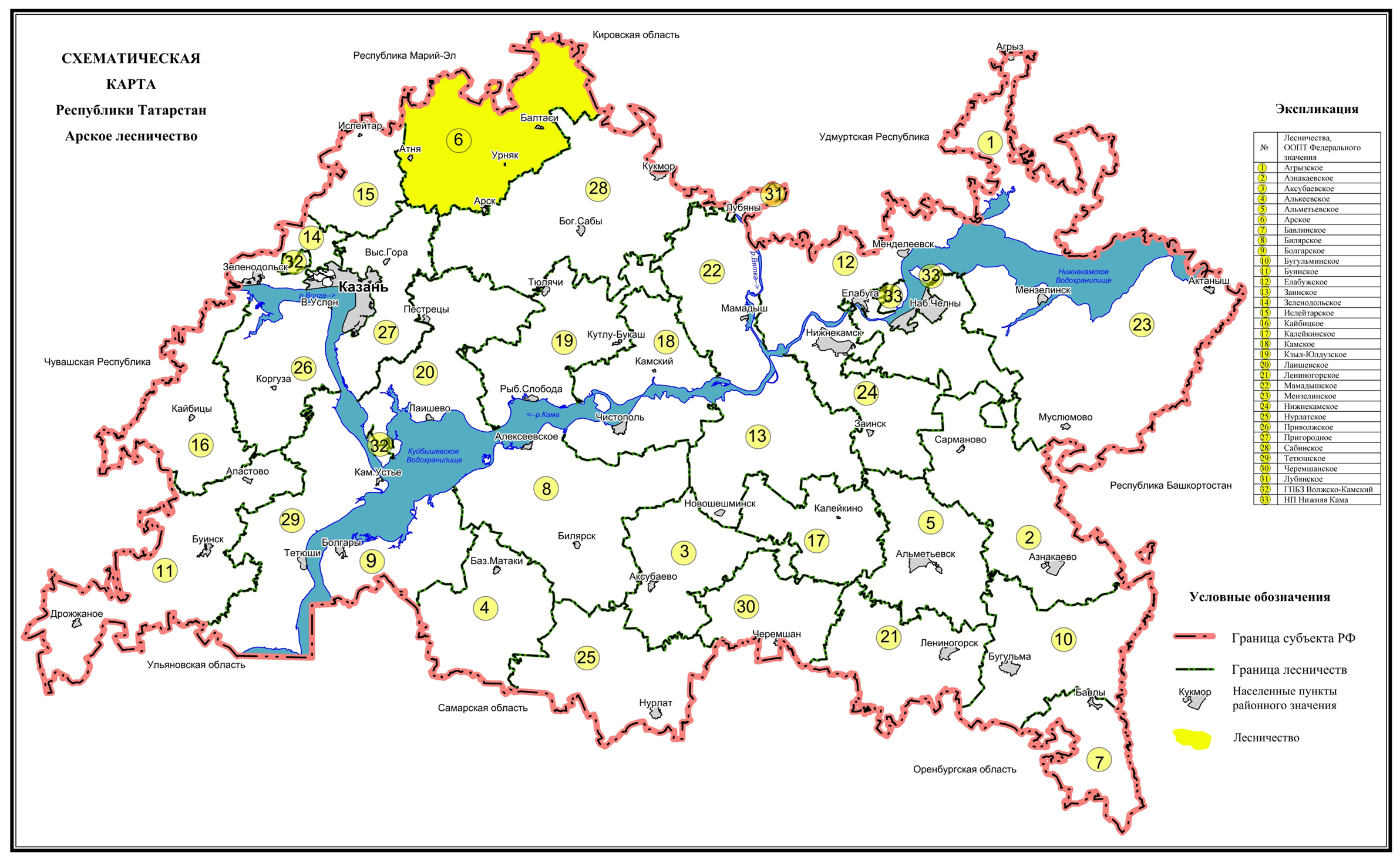 1.1.3. Распределение лесов лесничества по лесорастительным зонам, лесным районам и зонам лесозащитного и лесосеменного районированияВ соответствии с лесорастительным районированием, утвержденным приказом МПР РФ от 18 августа 2014 г. № 367 «Об утверждении Перечня лесорастительных зон Российской Федерации и Перечня лесных районов Российской Федерации», территория лесничества отнесена к району хвойно-широколиственных (смешанных) лесов европейской части Российской Федерации зоны хвойно-широколиственных лесов (таблица 2).Таблица 2Распределение лесов лесничества по лесорастительным зонам и лесным районамРаспределение территории лесничества и участковых лесничеств по лесорастительным зонам и лесным районам показано на карте-схеме № 2.Карта-схема № 2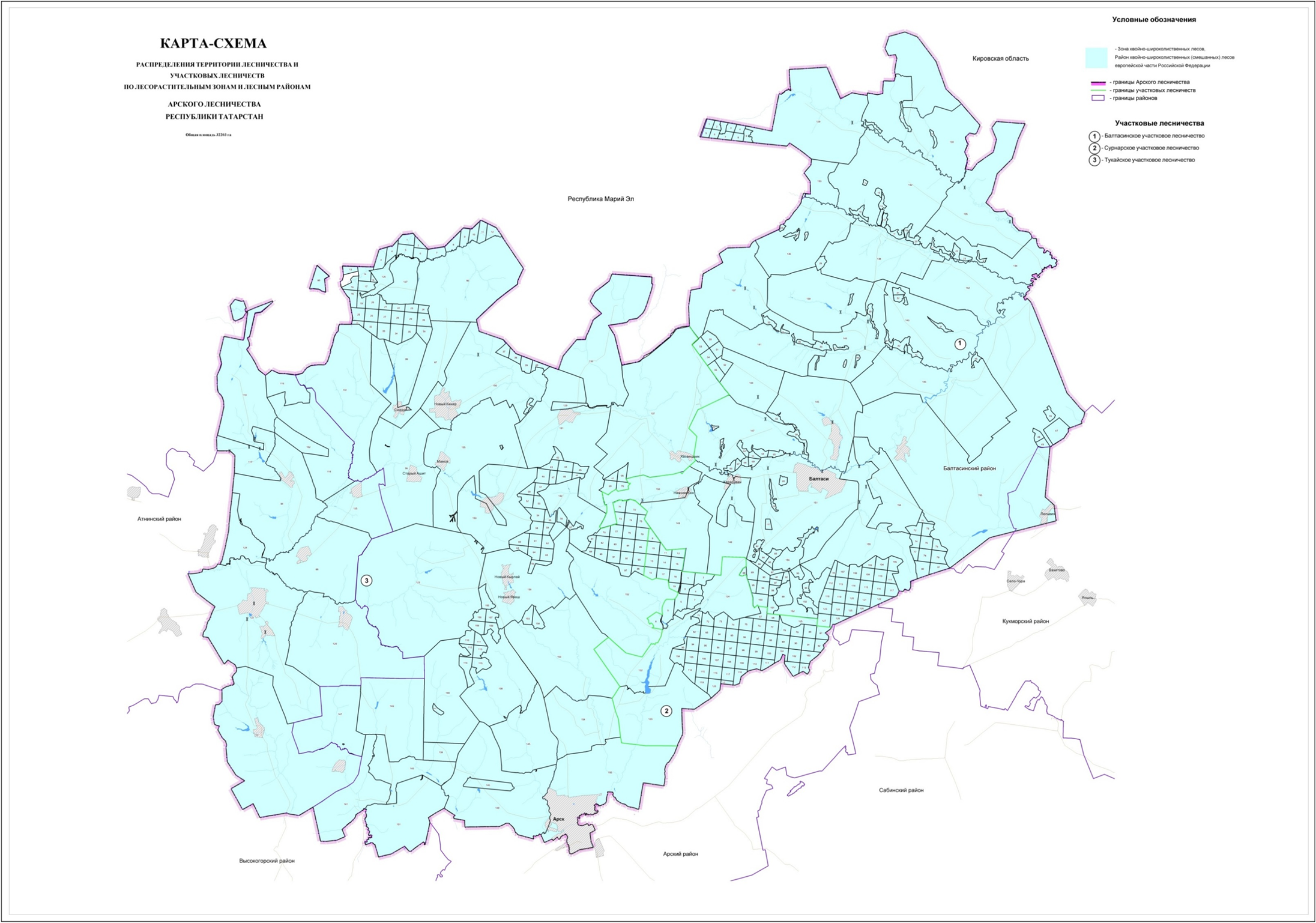 1.1.4. Распределение лесов лесничества по целевому назначению и категориям защитных лесов по кварталам или их частям, а также основания выделения защитных, эксплуатационных и резервных лесовТаблица 3Распределение лесов по целевому назначению
и категориям защитных лесов1.1.5. Характеристика лесных и нелесных земель из состава земель лесного фонда на территории лесничестваТаблица 4Характеристика лесных и нелесных земель лесного фонда на территории лесничества1.1.6. Характеристика имеющихся и проектируемых особо охраняемых природных территорий и объектов, планов по их организации, развитию экологических сетей, сохранению биоразнообразияПравовой режим определяется ст. 103 ЛК РФ. Эти земли исключены из оборота или ограничены в обороте (ст. 27 ЗК РФ).Конкретные виды деятельности, которые запрещаются или допускаются, осуществляются на особо охраняемых природных территориях, в том числе в области использования, охраны, защиты или воспроизводства лесов, определяются ЗК РФ, ЛК РФ, Федеральным законом от 14 марта 1995 года № 33-ФЗ «Об особо охраняемых природных территориях», а также изданными для их исполнения нормативными правовыми актами Республики Татарстан.На территории лесничества имеются следующие действующие и проектируемые особо охраняемые природные территории.Перечень особо охраняемых природных территорий1.1.7. Характеристика проектируемых лесов национального наследияНа территории Республики Татарстан лесов подлежащих по своим характеристикам отнесению к лесам национального наследия не имеется.1.1.8. Перечень видов биологического разнообразия и размеров буферных зон, подлежащих сохранению при осуществлении лесосечных работСохранение биологического разнообразия - необходимое условие ведения лесохозяйственной деятельности. Оно должно обеспечиваться не только в защитных лесах, на особо защитных участках лесов, но и осуществлении лесосечных работ.При проведении рубок на лесных участках существенно изменяются условия среды обитания. В изменившихся условиях произрастания могут существовать лишь только свойственные новым условиям лесные биоценозы, поэтому при сплошных рубках, коренным образом меняющих среду обитания, необходимо максимальное сохранение биотопов (относительно однородных по абиотическим факторам среды пространств, занятых биоценозом).Для сохранения разнообразия условий местообитания лесных видов растений и животных при отводе и таксации лесосек выделяются, а при разработке лесосек сохраняются ключевые биотопы (ключевые объекты) - участки небольшой площади, которые не затрагиваются рубкой и имеют важное значение для сохранения биоразнообразия.Их наличие позволяет в определенной мере имитировать последствия естественных нарушений, способствует сохранению и восстановлению лесной среды на вырубках. Эти объекты являются потенциальными местами обитания редких и уязвимых видов живых организмов, занесенных в Красную книгу России и/или региональные Красные книги.Нормативы и параметры объектов биологического разнообразия и буферных зон, подлежащих сохранению при осуществлении лесосечных работ, отражены в таблице 20.Таблица 20Нормативы и параметры объектов биологического разнообразия и буферных зон, подлежащих сохранению при осуществлении лесосечных работ1.1.9. Характеристика существующих объектов лесной, 
лесоперерабатывающей инфраструктуры, объектов, не связанных
с созданием лесной инфраструктуры, мероприятий по строительству, реконструкции и эксплуатации указанных объектов, предусмотренных документами территориального планированияРаспоряжением Правительства РФ от 17 июля 2012 года № 1283-р утвержден «Перечень объектов лесной инфраструктуры для защитных лесов, эксплуатационных лесов и резервных лесов».В соответствии со статьей 13 Лесного кодекса Российской Федерации лесные дороги могут создаваться при любых видах использования лесов, а  также в целях охраны, защиты и воспроизводства лесов.Характеристика существующих лесных дорог приведена в следующей таблице.Характеристика лесных дорогВсе автомобильные дороги общего пользования и лесохозяйственные дороги на территории лесничества служат путями вывозки к местам реализации и переработки древесины.Лесоперерабатывающая инфраструктура (объекты переработки заготовленной древесины, биоэнергетические объекты и другие) создаются для переработки древесины и иных лесных ресурсов. В соответствии со статьей 14 ЛК РФ создание лесоперерабатывающей инфраструктуры запрещается в защитных лесах.На территории лесничества лесоперерабатывающих объектов не имеется.Строительство, реконструкция и эксплуатация объектов, не связанных с созданием лесной инфраструктуры, на землях лесного фонда осуществляются согласно ст. 21 ЛК РФ.Согласно схеме территориального планирования дополнительных объектов на территории лесничества не планируется. Строительство, реконструкция и эксплуатация объектов, не связанных с созданием лесной инфраструктуры, на землях иных категорий, на которых расположены леса, допускается в случаях, определенных другими федеральными законами в соответствии с целевым назначением лесов.Земли которые использовались для строительства, реконструкции и эксплуатации объектов, не связанных с созданием лесной инфраструктуры, подлежат рекультивации в соответствии с приказом МПР РФ и Роскомзема от 22 декабря 1995 г. № 525/67 «Об утверждении Основных положений о рекультивации земель, снятия, сохранении и рациональном использовании плодородного слоя почвы».В соответствии с Правилами использования лесов для переработки древесины и иных лесных ресурсов, утвержденными приказом МПР РФ от 1 декабря 2014 г. № 528, не допускается размещение объектов лесоперерабатывающей инфраструктуры в защитных лесах и на особо защитных участках лесов.Поквартальное подразделение лесов по целевому назначению с нанесением местоположения существующих и проектируемых особо охраняемых природных территорий и объектов лесной, лесоперерабатывающей инфраструктуры, объектов, не связанных с созданием лесной инфраструктуры приведено на карте-схеме № 3.Карта-схема № 3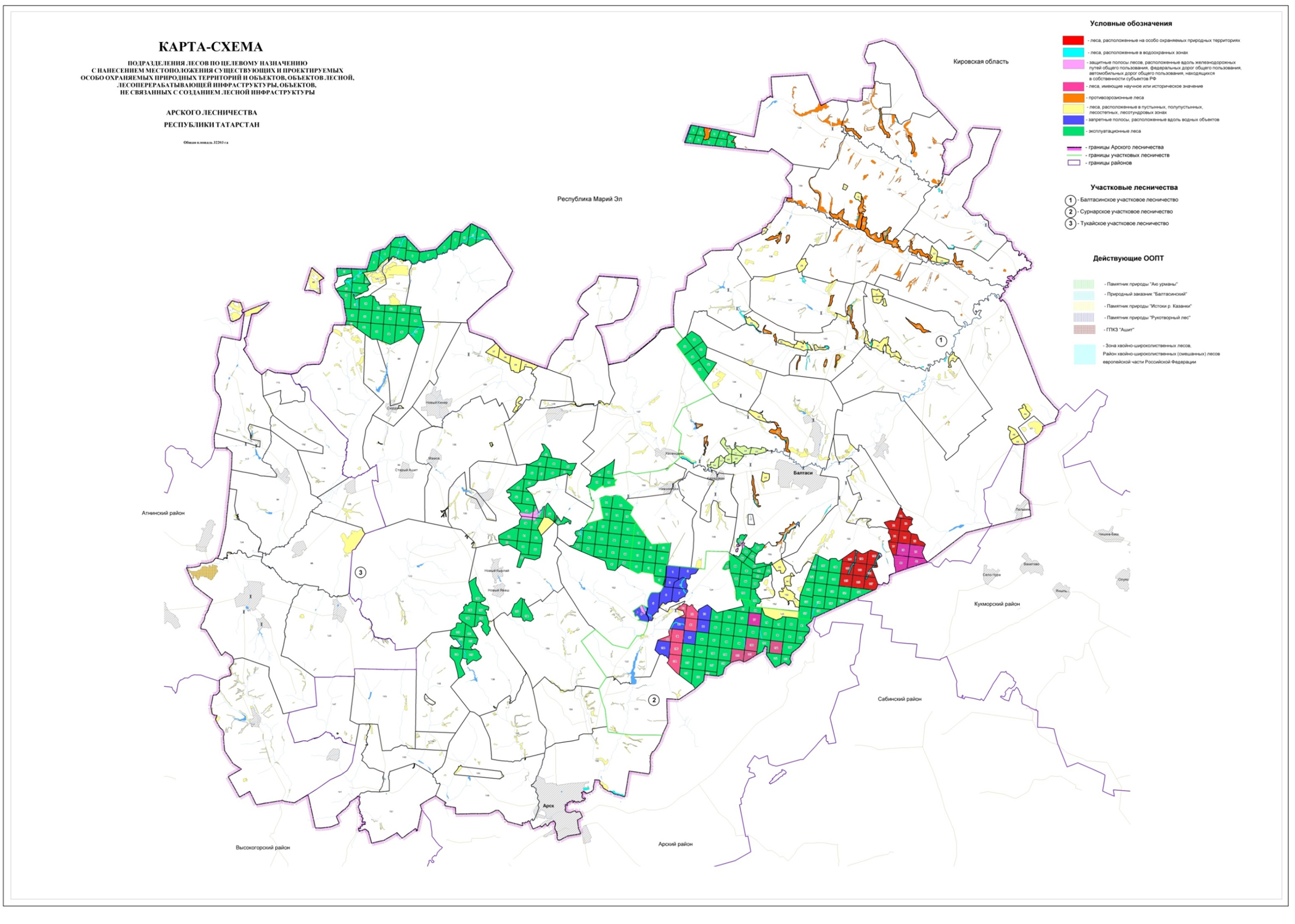 1.2. Виды разрешенного использования лесовИспользование лесов осуществляется гражданами и юридическими лицами, являющимися участниками лесных отношений (ст. 4 ЛК РФ). При этом лес рассматривается как динамически возобновляемый и поддающийся трансформации природный ресурс, согласно ст. 5 ЛК РФ использование, охрана, защита и воспроизводство лесов осуществляются из понятия о лесе, как об экологической системе или как о природном ресурсе.Виды разрешенного использования лесов на территории лесничества с распределением по кварталам приведены в таблице 5.Таблица 5Виды разрешенного использования лесовГЛАВА 2. НОРМАТИВЫ, ПАРАМЕТРЫ И СРОКИ РАЗРЕШЕННОГО ИСПОЛЬЗОВАНИЯ ЛЕСОВ, НОРМАТИВЫ ПО ОХРАНЕ, ЗАЩИТЕ И ВОСПРОИЗВОДСТВУ ЛЕСОВ2.1. Нормативы, параметры и сроки использования лесов для заготовки древесиныИспользование лесов для заготовки древесины регламентируется статьями 29, 29.1, 30 ЛК РФ, Правилами заготовки древесины, утвержденными приказом МПР РФ от 13 сентября 2016 г. № 474.Заготовка древесины может осуществляться гражданами, юридическими лицами в целях предпринимательской деятельности, а также гражданами – для собственных нужд (для отопления, возведения строений и др.).В исключительных случаях, предусмотренных законом Республики Татарстан от 22 мая 2008 года № 22-ЗРТ «Об использовании лесов в Республике Татарстан», допускается осуществление заготовки древесины для обеспечения государственных нужд или муниципальных нужд на основании договоров купли-продажи лесных насаждений.Перечни кварталов, в пределах которых разрешено использование лесов для заготовки древесины, приведены в таблице 5.Для заготовки древесины на лесосеке (части площади лесного участка, лесотаксационного выдела, лесного квартала, на которой расположены предназначенные для рубки лесные насаждения)  допускается осуществление рубок ( ст.16 ЛК РФ):1) спелых, перестойных лесных насаждений;2) средневозрастных, приспевающих, спелых, перестойных лесных насаждений при вырубке погибших и поврежденных лесных насаждений, при уходе за лесами;3) лесных насаждений любого возраста на лесных участках, предназначенных для строительства, реконструкции и эксплуатации объектов, предусмотренных статьями 13, 14 и 21 ЛК РФ.Заготовка древесины осуществляется в эксплуатационных лесах, защитных лесах, если иное не предусмотрено Лесным кодексом Российской Федерации, другими федеральными законами.В эксплуатационных лесах с целью заготовки древесины, осуществляются сплошные и выборочные рубки.Сплошные рубки в защитных лесах осуществляются в случаях, предусмотренных частью 5.1 статьи 21 ЛК РФ и в случаях, если выборочные рубки не обеспечивают замену лесных насаждений, утрачивающих свои средообразующие, водоохранные, санитарно-гигиенические, оздоровительные и иные полезные функции на лесные насаждения, обеспечивающие сохранение целевого назначения защитных лесов и выполняемых ими полезных функций.Рубка лесных насаждений, трелевка, частичная переработка, хранение, вывоз заготовленной древесины осуществляются лицом, использующим лесной участок в целях заготовки древесины, в течение 12 месяцев с даты начала декларируемого периода согласно лесной декларации. В случае заготовки древесины на основании договора купли-продажи лесных насаждений или контракта, указанного в части 5 статьи 19 Лесного кодекса Российской Федерации, рубка лесных насаждений, трелевка, частичная переработка, хранение, вывоз осуществляются в течение срока, установленного договором или контрактом соответственно.Запрещается заготовка древесины в объеме, превышающем расчетную лесосеку (допустимый объем изъятия древесины), а также с нарушением возрастов рубок.2.1.1. Расчетная лесосека для осуществления рубок спелых и перестойных лесных насажденийИсчисление расчетной лесосеки производится в соответствии со ст. 29 ЛК РФ, приказом Рослесхоза от 27.05.2011 № 191 «Об утверждении порядка исчисления расчетной лесосеки», приказом Рослесхоза от 09.04.2015 № 105 «Об установлении возрастов рубок».Расчетная лесосека по выборочным рубкам спелых и перестойных лесных насаждений на срок действия настоящего лесохозяйственного регламента приводится в таблице 6.Расчетная лесосека по сплошным рубкам спелых и перестойных лесных насаждений на срок действия настоящего лесохозяйственного регламента приводится в таблице 7.Таблица 6Расчетная лесосека для осуществления выборочных рубок спелых и перестойных лесных насаждений на срок действия лесохозяйственного регламентаТаблица 7Расчетная лесосека для осуществления сплошных рубок спелых и перестойных лесных насаждений2.1.2. Расчетная лесосека (ежегодный допустимый объем изъятия древесины) для осуществления рубок средневозрастных, приспевающих, спелых и перестойных лесных насаждениях при уходе за лесамиТаблица 8Расчетная лесосека (ежегодный допустимый объем изъятия древесины) в средневозрастных, приспевающих, спелых, перестойных лесных насаждениях при уходе за лесамиРубки ухода осуществляются в соответствии с приказом МПР России от 22 ноября 2017 г. № 626 «Об утверждении Правил ухода за лесами».Возрастные периоды проведения рубок ухода за лесом в соответствии с приказом, приведены в следующей таблице.Нормативы режима рубок ухода по каждой преобладающей породе с указанием типов условий произрастания, группы насаждений по составу до ухода, классов бонитетов, минимальная сомкнутость полога после ухода, процент выборки по числу деревьев или массе приведены в следующей таблице.Примечания:1. Максимальный процент интенсивности рубок приведен для насаждений сомкнутостью (полнотой), равной 1,0. При меньших показателях сомкнутости (полноты), наличии опасности резкого снижения устойчивости и других неблагоприятных условиях, а также проведении ухода на участках с сетью технологических коридоров интенсивность рубки соответственно снижается.2. Повышение интенсивности может допускаться при прорубке технологических коридоров на 5-7% по запасу и необходимости удаления большого количества нежелательных деревьев.2.1.3. Расчетная лесосека (ежегодный допустимый объем изъятия древесины) при всех видах рубокЕжегодный допустимый объем изъятия древесины при всех видах рубок приведен в таблице 9.Согласно части 3 статьи 60.8 ЛК РФ объем древесины, заготовленной при проведении мероприятий по ликвидации очагов вредных организмов (рубка погибших и поврежденных лесных насаждений), в расчетную лесосеку не включается.Ежегодный размер пользования по всем видам рубок составляет 34,44 тыс.м3 ликвидной древесины. На долю рубок спелых и перестойных лесных насаждений приходится 52 %, рубок лесных насаждений при уходе за лесами - 48 % от общего ликвидного запаса. Таблица 9Расчетная лесосека (ежегодный допустимый объем изъятия древесины) при всех видах рубокПлощадь – га, запас – тыс. м32.1.4. Возрасты рубокВозрасты рубок лесных насаждений, установленные приказом Рослесхоза от 09.04.2015 № 105 «Об установлении возрастов рубок», приведены в таблице 10.Таблица 10Возрасты рубок2.1.5. Процент (интенсивность) выборки древесины с учетом полноты древостоя и состава, размеры лесосек, сроки примыкания лесосек, количество зарубов, сроки повторяемости рубокТребования к заготовке древесины установлены Правилами заготовки древесины и особенностей заготовки древесины в лесничествах, лесопарках, указанных в статье 23 Лесного кодекса Российской Федерации, утвержденными приказом МПР РФ от 13 сентября 2016 г. № 474, приказом МПР от 27 июня 2016 г. № 367 «Об утверждении видов лесосечных работ, порядка и последовательности их проведения, формы технологической карты лесосечных работ, формы акта осмотра лесосеки и порядка осмотра лесосеки».Параметры основных организационно-технических элементов рубок спелых, перестойных лесных насаждений приведены в следующей таблице.2.1.6. Методы лесовосстановленияЛесовосстановление осуществляется путем естественного, искусственного или комбинированного восстановления лесов и регламентируется Правилами лесовосстановления (далее – Правила лесовосстановления), утвержденными приказом МПР РФ от 29 июня 2016 г. № 375.Типы леса и способы лесовосстановления так же регулируются данными Правилами лесовосстановления.2.1.7. Сроки использования лесов для заготовки древесины
и другие сведенияНа основании договоров аренды лесных участков заготовка древесины осуществляется гражданами и юридическими лицами в соответствии с Лесным планом, лесохозяйственным регламентом лесничества, а также проектом освоения лесов на лесном участке, предоставленном в аренду. Заготовка древесины без представления лесного участка осуществляется гражданами и юридическими лицами на основании договоров купли-продажи лесных насаждений в соответствии с Лесным планом, лесохозяйственным регламентом лесничества.Рубка лесных насаждений, трелевка, частичная переработка, хранение и вывоз заготовленной древесины осуществляется лицом, использующим лесной участок в целях заготовки древесины, в течение 12 месяцев с даты начала декларируемого периода согласно лесной декларации, или в течение срока, установленного договором купли-продажи лесных насаждений, - в случае заготовки древесины на основании договора купли-продажи лесных насаждений.Увеличение сроков рубки лесных насаждений, хранения и вывоза древесины, указанных в настоящем пункте, допускается в случае возникновения неблагоприятных погодных условий, исключающих своевременное исполнение данных требований.Срок рубки лесных насаждений, хранения и вывоза древесины может быть увеличен не более чем на 12 месяцев уполномоченным органом по письменному заявлению лица, использующего леса.Не допускается заготовка древесины видов (пород) деревьев и кустарников, перечень которых утвержден приказом МПР РФ от 29 мая 2017 г. № 264 «Об утверждении Особенностей охраны в лесах редких и находящихся под угрозой исчезновения деревьев, кустарников, лиан, иных лесных растений, занесенных в Красную книгу Российской Федерации или красные книги субъектов Российской Федерации». При заготовке древесины в целях повышения биоразнообразия лесов на лесосеках могут сохраняться отдельные ценные деревья в любом ярусе и их группы (старовозрастные деревья, деревья с дуплами, гнездами птиц, а также потенциально пригодные для гнездования и мест укрытия мелких животных и т.п.).Разрешение на изменение сроков рубки лесных насаждений, трелевки, частичной переработки, хранения, вывоза древесины выдается в письменном виде с указанием местонахождения лесосеки (участковое лесничество, номер лесного квартала, номер лесотаксационного выдела, номер лесосеки), площади лесосеки, объема древесины и вновь установленного (продленного) срока (даты) рубки лесных насаждений, трелевки, частичной переработки, хранения, вывозки древесины.Договор аренды лесного участка для заготовки древесины заключается на срок от 10 до 49 лет.2.2. Нормативы, параметры и сроки использования лесов
для заготовки живицыРегламентируются ст. 31 ЛК РФ и приказом Рослесхоза от 24.01.2012 № 23 «Об утверждении правил заготовки живицы».Заготовка живицы осуществляется в хвойных спелых и перестойных древостоях, которые после окончания установленного срока подсочки предназначаются для заготовки древесины.В лесничестве лесоустройством фонд подсочки не выявлен, так как подсочка не ведется и на предстоящий учетный период не проектируется и таблица не заполняется. В связи с этим, лесохозяйственным регламентом по лесничеству не предусматриваются виды подсочки, количество карр на дереве и ширину межкарровых ремней в зависимости от диаметра деревьев, сроки использования лесов для заготовки живицы.Таблица 11Фонд подсочки древостоевплощадь, тыс. га2.3. Нормативы, параметры и сроки использования лесов
для заготовки и сбора недревесных лесных ресурсовИспользование лесов для заготовки и сбора недревесных лесных ресурсов, регламентируется статьей 32 ЛК РФ, приказом Рослесхоза от 05.12.2011 № 512 «Об утверждении правил заготовки и сбора недревесных лесных ресурсов», Законом Республики Татарстан от 22 мая 2008 года № 22-ЗРТ «Об использовании лесов в Республике Татарстан».Перечни лесных кварталов или их частей, в пределах которых разрешено использование лесов для заготовки и сбора недревесных лесных ресурсов, приведены в таблице 5.2.3.1. Нормативы (ежегодные допустимые объемы) и параметры использования лесов для заготовки и сбора недревесных ресурсов по их видамЕжегодные допустимые объемы разрешенного использования лесов при заготовке и сборе недревесных лесных ресурсов приведены в таблице 12.Таблица 12Параметры использования лесов для заготовки
недревесных лесных ресурсовСуществует классификация недревесных лесных ресурсов, в основу которой положено подразделение ресурсов на 3 группы, различающихся местом образования (заготовки), способом учета (оценки) ресурса, характером использования.2.3.2. Сроки использования лесов для заготовки и сбора недревесных лесных ресурсовСроки разрешенного использования лесов для заготовки и сбора недревесных лесных ресурсов определяются договором аренды лесного участка.2.4. Нормативы, параметры и сроки использования лесов для заготовки пищевых лесных ресурсов и сбора лекарственных растенийИспользование лесов для заготовки пищевых лесных ресурсов и сбора лекарственных растений регламентируется статьями 34, 35 Лесного кодекса Российской Федерации, Правилами заготовки пищевых лесных ресурсов и сбора лекарственных растений, утвержденными приказом Рослесхоза от 05.12.2011 № 511, Законом Республики Татарстан от 22 мая 2008 года № 22-ЗРТ «Об использовании лесов в Республике Татарстан».К пищевым лесным ресурсам относятся дикорастущие плоды, ягоды, орехи, грибы, семена, березовый сок и подобные лесные ресурсы.Заготовка пищевых лесных ресурсов и сбор лекарственных растений могут осуществляться гражданами, юридическими лицами в целях предпринимательской деятельности, а также гражданами – для собственных нужд.Заготовка пищевых лесных ресурсов и сбор лекарственных растений в целях предпринимательской деятельности осуществляются на основании договора аренды лесного участка.Договор аренды лесного участка заключается на срок от 10 до 49 лет.Заготовка пищевых лесных ресурсов и сбор лекарственных растений для собственных нужд осуществляются в соответствии с частью 1 статьи 11 ЛК РФ.Перечни лесных кварталов или их частей, в пределах которых разрешено использование лесов для заготовки пищевых лесных ресурсов и сбора лекарственных растений, приведены в таблице 5.2.4.1. Нормативы (ежегодные допустимые объемы) и параметры использования лесов для заготовки пищевых лесных ресурсов и сбора лекарственных растений по их видамЕжегодно допустимые объемы разрешенного использования лесов при заготовке пищевых лесных ресурсов и сборе лекарственных растений приведены в таблице 13.Таблица 13.Параметры использования лесов при заготовке пищевых
лесных ресурсов и сборе лекарственных растенийУрожай ягод, грибов и лекарственного сырья до 90% осваивается местным населением.2.4.2. Сроки заготовки и сбораСроки разрешенного использования лесов для заготовки пищевых лесных ресурсов и сбора лекарственных растений определяются договором аренды лесного участка.2.4.3. Нормативы и параметры при заготовке древесных соковЗаготовка березового сока допускается на участках спелого леса не ранее чем за 5 лет до рубки.Заготовка березового сока осуществляется способом подсочки в насаждениях, где проводятся выборочные рубки, разрешается с деревьев, намеченных в рубку.Для подсочки подбираются участки здорового леса I-III классов бонитета с полнотой не менее 0,4 и количеством деревьев на одном гектаре не менее 200 штук. В подсочку назначают деревья диаметром на высоте груди 20 см и более.Сверление канала производят на высоте 20-35 см от корневой шейки дерева. В тех случаях, когда на дереве делается два и больше подсочных отверстий, они располагаются на одной стороне ствола на расстоянии 8-15 см одно от другого с тем расчетом, чтобы сок стекал в один приемник.Нормативы количества высверливаемых каналов в зависимости от диаметра ствола деревьев приведены в следующей таблице.После окончания сезона подсочки отверстия должны быть промазаны живичной пастой или закрыты деревянной пробкой и замазаны варом, садовой замазкой или глиной с известью для предупреждения заболевания деревьев.В последующие годы каналы сверлят на уровне каналов первого года подсочки с интервалом 10 см в ту или другую сторону по окружности ствола дерева.Заготовка должна производиться способами, обеспечивающими сохранение технических свойств древесины.2.4.4. Заготовка папоротника орлякаЗаготовка пищевых лесных ресурсов должна вестись способами, не ухудшающими состояние их зарослей. Запрещается вырывать растения с корнями, повреждать листья (вайи) и корневища.Заготовка сырья папоротника орляка ведется на одном участке в течение 3 - 4 лет. Затем следует перерыв для восстановления заросли: при одноразовом (за сезон) сборе сырья - 2 - 3 года, двухразовом - 3 - 4 года.2.4.5. Сроки использования лесов для заготовки пищевых лесных ресурсов и сбора лекарственных растенийДоговор аренды лесного участка, находящегося в государственной или муниципальной собственности, в целях использования лесов для заготовки пищевых лесных ресурсов и сбора лекарственных растений в соответствии частью 3 статьи 72 ЛК РФ заключается на срок от десяти до сорока девяти лет, за исключением случаев, предусмотренных статьями 36, 43-46, пунктом 3 части 3 статьи 73.1 ЛК РФ. Срок договора аренды лесного участка определяется в соответствии со сроком использования лесов, предусмотренным лесохозяйственным регламентом.2.5. Нормативы, параметры и сроки использования лесов для осуществления видов деятельности в сфере охотничьего хозяйстваОхотничье хозяйство вносит свою долю в комплексное использование лесов в виде рационального управления популяциями диких животных и ежегодного получения продукции.Охота осуществляется в соответствии с Федеральными законом от 24 июля 2009 года № 209-ФЗ «Об охоте и о сохранении охотничьих ресурсов и о внесении изменений в отдельные законодательные акты Российской Федерации».Использование лесов для ведения охотничьего хозяйства и осуществления охоты регламентируется  статьями 25, 36 ЛК РФ.Правовое регулирование использования лесов для ведения охотничьего хозяйства осуществляется в соответствии с  Приказом МПР РФ от 12 декабря 2017 г. № 661 «Об утверждении Правил использования лесов для осуществления видов деятельности в сфере охотничьего хозяйства и Перечня случаев использования лесов для осуществления видов деятельности в сфере охотничьего хозяйства без предоставления лесных участков», Распоряжением Правительства РФ от 11 июля 2017 г. № 1469-р «О перечне объектов, относящихся к охотничьей инфраструктуре».В границы охотничьих угодий включаются земли, правовой режим которых допускает осуществление видов деятельности в сфере охотничьего хозяйства.Охотничьи угодья подразделяются на:1) охотничьи угодья, которые используются юридическими лицами, индивидуальными предпринимателями на основаниях, предусмотренных Федеральным законом от 24 июля 2009 года № 209-ФЗ «Об охоте и о сохранении охотничьих ресурсов и о внесении изменений в отдельные законодательные акты Российской Федерации» (далее - закрепленные охотничьи угодья);2) охотничьи угодья, в которых физические лица имеют право свободно пребывать в целях охоты (далее - общедоступные охотничьи угодья).Общедоступные охотничьи угодья должны составлять не менее чем двадцать процентов от общей площади охотничьих угодий субъекта Российской Федерации.Охотничьи угодья могут использоваться для осуществления одного или нескольких видов охоты.Перечень лесных кварталов или их частей по участковым лесничествам для осуществления видов деятельности в сфере охотничьего хозяйства приведен в таблице 5 настоящего регламента.2.5.1. Перечень и нормы проведения биотехнических мероприятий, размещенных для размещения объектов охотничьей инфраструктурыЕжегодные объемы биотехнических мероприятий приведены в ниже приведенной таблице.2.6. Нормативы, параметры и сроки использования лесов для ведения сельского хозяйстваИспользование лесов для ведения сельского хозяйства регламентируется правилами использования лесов для ведения сельского хозяйства, утвержденными приказом МПР РФ от 21 июня 2017 г. № 314. Леса могут использоваться для ведения сельского хозяйства (сенокошения, выпаса сельскохозяйственных животных, пчеловодства, северного оленеводства, товарной аквакультуры (товарного рыбоводства), выращивания сельскохозяйственных культур и иной сельскохозяйственной деятельности).Перечень лесных кварталов или их частей по участковым лесничествам для ведения сельского хозяйства приведен в таблице 5 настоящего регламента.2.6.1. Параметры использования лесов для ведения сельского хозяйстваТаблица 14Параметры использования лесов для ведения сельского хозяйства2.7. Нормативы, параметры и сроки использования лесов для осуществления научно-исследовательской и образовательной деятельностиИспользование лесов для осуществления научно-исследовательской деятельности и образовательной деятельности согласно статье 40 Лесного кодекса РФ может осуществляться на всей территории лесничества. Использование лесов регламентируется Правилами использования лесов для осуществления научно-исследовательской деятельности и образовательной деятельности, утвержденными приказом Рослесхоза от 23.12.2011 № 548.Перечень лесных кварталов или их частей по участковым лесничествам для осуществления научно-исследовательской, образовательной деятельности  приведен в таблице 5 настоящего регламента.2.8. Нормативы, параметры и сроки использования лесов для осуществления рекреационной деятельности2.8.1. Нормативы использования лесов для осуществления рекреационной деятельностиРекреационная деятельность рассматривается ЛК РФ как деятельность, имеющая отношение к организации отдыха, туризма, физкультурно-оздоровительной и спортивной деятельности.Рассматриваемое использование лесов (ст. 41 ЛК РФ) относится к видам, которые требуют предоставления лесных участков, но осуществляются без изъятия лесных ресурсов, на представленных лесных участках создается необходимая лесная инфраструктура, в том числе  временные постройки, производится благоустройство территории (ст. 13, 41 ЛК РФ).Особенности организации рекреационной деятельности  изложены в Правилах использования лесов для осуществления рекреационной деятельности, утвержденных приказом Рослесхоза от 21.02.2012 № 62.2.8.2. Перечень кварталов и (или) частей кварталов зоны рекреационной деятельности.Перечень лесных кварталов  или их частей для осуществления рекреационной деятельности по участковым лесничествам приведен в таблице 5 настоящего регламента.2.8.3. Функциональное зонирование территории зоны рекреационной деятельностиПо функциональному зонированию рекреационные зоны подразделяются на следующие:Интенсивного пользования.Умеренного пользования.Концентрированного отдыха.Резерватная.Заказник.Строгого режима.Хозяйственная.2.8.4. Перечень временных построек на лесных участках и нормативы их благоустройстваНормы благоустройства территории в лесах рекреационного
назначения (на 100 га общей площади)2.8.5. Параметры и сроки использования лесов для осуществления рекреационной деятельностиХозяйственная деятельность в лесах рекреационной деятельности должна быть направлена на создание наилучших условий для отдыха населения, на сохранение и улучшение лесных ландшафтов, отвечающих эстетическим и санитарно – гигиеническим  требованиям, на установление рационального (оптимального) сочетания типов ландшафтов.Важным элементом работ для лесов рекреационного назначения является благоустройство их территории, которое заключается в строительстве и ремонте дорог, устройстве мест и площадок для отдыха, размещение малых архитектурных форм, лесной скульптуры, строительстве различных лесопожарных сооружений и ряде других мероприятий. Дорожно – тропиночная сеть должна объединять всю территорию в единое композиционное целое. Степень изменения лесной среды под влиянием рекреационной нагрузки определяет режим отдыха, а режим отдыха – организацию территории лесов.Перечень временных построек на лесных участках и нормативы их благоустройства при использовании лесов для осуществления рекреационной деятельности устанавливаются для конкретного лесного участка, переданного для использования в указанных целях (для организации отдыха, туризма, физкультурно-оздоровительной, спортивной деятельности и др.) в проектах освоения лесов после проведения дополнительных обследований.В соответствии со статьей 72 Лесного кодекса РФ договор аренды лесного участка с целью осуществления рекреационной деятельности заключается на срок от десяти до сорока девяти лет.2.9. Нормативы, параметры и сроки разрешенного использования лесов для создания лесных плантаций и их эксплуатацииСоздание лесных плантаций и их эксплуатация представляет собой предпринимательскую деятельность, связанную с выращиванием лесных насаждений определенных пород (целевых пород).К лесным насаждениям определенных пород относятся лесные насаждения искусственного происхождения, за счет которых обеспечивается получение древесины с заданными характеристиками.Лесные плантации могут создаваться на землях лесного фонда и землях иных категорий.Гражданам, юридическим лицам для создания лесных плантаций и их эксплуатации лесные участки предоставляются в аренду в соответствии с Лесным кодексом РФ, земельные участки – в соответствии с земельным законодательством.На лесных плантациях проведение рубок лесных насаждений и осуществление подсочки лесных насаждений допускается без ограничений.Лесных плантаций, материалов технического проектирования лесных плантаций в лесничестве не имеется, специальные обследования для закладки лесных плантаций в лесничестве не производились.В соответствии со статьей 72 Лесного кодекса РФ договор аренды лесного участка с целью создания лесных плантаций и их эксплуатации заключается на срок от десяти до сорока девяти лет.2.10. Нормативы, параметры и сроки использования лесов для выращивания лесных плодовых, ягодных, декоративных растений и лекарственных растенийВыращивание лесных плодовых, ягодных, декоративных растений, лекарственных растений представляет собой предпринимательскую деятельность, связанную с получением плодов, ягод, декоративных растений, лекарственных растений и подобных лесных ресурсов. Данный вид использования лесов регламентируется Правилами использования лесов для выращивания лесных плодовых, ягодных, декоративных растений, лекарственных растений, утвержденными приказом Рослесхоза от 05.12.2011 № 510, и осуществляется в соответствии с проектом освоения лесов на основании договора аренды лесного участка.Для выращивания лесных плодовых, ягодных декоративных растений, лекарственных растений используют, в первую очередь, нелесные земли из состава земель лесного фонда, а также необлесившиеся лесосеки, прогалины и другие, не покрытые лесной растительностью земли, на которых невозможно естественное возобновление леса до посадки на них лесных культур, земли, подлежащие рекультивации (выработанные торфяники и др.).Для выращивания лесных плодовых, ягодных, декоративных, лекарственных растений под пологом леса могут использоваться участки малоценных насаждений, не намеченные под реконструкцию.Использование лесов для выращивания лесных плодовых, ягодных, декоративных растений, лекарственных растений может ограничиваться или запрещаться в соответствии со статьей 27 Лесного кодекса РФ.В соответствии со статьей 72 Лесного кодекса РФ договор аренды лесного участка с целью выращивания лесных плодовых, ягодных декоративных растений, лекарственных растений заключается на срок от десяти до сорока девяти лет.Перечень лесных кварталов или их частей для выращивания лесных плодовых, ягодных, декоративных, лекарственных растений по участковым лесничествам приведен в таблице 5 настоящего регламента.2.11. Нормативы, параметры и сроки использования лесов для выращивания посадочного материала лесных растений (саженцев, сеянцев)Выращивание посадочного материала лесных растений (саженцев, сеянцев) представляет собой предпринимательскую деятельность, осуществляемую в целях воспроизводства лесов и лесоразведения.Правила использования лесов для выращивания посадочного материала лесных растений (саженцев, сеянцев) утверждены приказом Рослесхоза от 19.07.2011 № 308.Использование лесов для выращивания посадочного материала лесных растений (саженцев, сеянцев) может ограничиваться в соответствии со статьей 27 Лесного кодекса РФ.Для выращивания посадочного материала лесных растений (саженцев, сеянцев) используют, в первую очередь, не покрытые лесом земли из состава земель лесного фонда, а также необлесившиеся лесосеки, прогалины и другие, не покрытые лесной растительностью земли иных категорий, на которых располагаются леса.Для выращивания посадочного материала лесных растений (саженцев, сеянцев) используются улучшенные и сортовые семена лесных растений или, если такие семена отсутствуют, нормальные семена лесных растений.Для выращивания посадочного материала лесных растений (саженцев, сеянцев) не допускается применение нерайонированных семян лесных растений, а также семян лесных растений, посевные и иные качества которых не проверены.В соответствии со статьей 72 Лесного кодекса РФ договор аренды лесного участка с целью выращивания посадочного материала лесных растений (саженцев, сеянцев) заключается на срок от десяти до сорока девяти лет.В настоящее время в границах Арского лесничества имеется 3 постоянных лесных питомника, в которых выращиваются основные лесообразующие породы.Перечень лесных кварталов или их частей для выращивания посадочного материала лесных растений (саженцев, сеянцев) по участковым лесничествам приведен в таблице 5 настоящего регламента.2.12. Нормативы, параметры и сроки использования лесов для выполнения работ по геологическому изучению недр, для разработки месторождений полезных ископаемыхИспользование лесов для выполнения работ по геологическому изучению недр, для разработки месторождений полезных ископаемых регулируется статьей 43 Лесного кодекса РФ. Разрешенные объемы использования лесов для выполнения работ по геологическому изучению недр, для разработки месторождений полезных ископаемых и местоположение лесных участков в разрезе участковых лесничеств лесничества отражены в таблице 5. Для выполнения работ по геологическому изучению недр, для разработки месторождений полезных ископаемых лесные участки, находящиеся в государственной или муниципальной собственности, предоставляются в аренду или на основании разрешений органов государственной власти, органов местного самоуправления в пределах их полномочий. Допускается выполнение работ по геологическому изучению недр на землях лесного фонда без предоставления лесного участка, если выполнение таких работ не влечет за собой проведение рубок лесных насаждений, строительство объектов капитального строительства. Использование лесов для  выполнения работ по геологическому изучению недр, для разработки месторождений полезных ископаемых осуществляется в соответствии с Порядком использования лесов для выполнения работ по геологическому изучению недр, для разработки месторождений полезных ископаемых, утвержденным приказом Рослесхоза от 27.12.2010 № 515. Лица, осуществляющие использование лесов в целях выполнения работ по геологическому изучению недр, разработки месторождений полезных ископаемых, обеспечивают: регулярное проведение очистки используемых лесов и примыкающих опушек леса искусственных и естественных водотоков от захламления строительными, промышленными, древесными, бытовыми и иными отходами, мусором; восстановление нарушенных производственной деятельностью дорог, осушительных канав, дренажных систем, мостов, других гидромелиоративных сооружений, квартальных столбов, квартальных просек, аншлагов, элементов благоустройства территории лесов; консервацию или ликвидацию объектов, связанных с выполнением работ по геологическому изучению недр, разработкой месторождений полезных ископаемых, по истечении сроков выполнения соответствующих работ, и рекультивацию земель, которые использовались для строительства, реконструкции и (или) эксплуатации указанных объектов, не связанных с созданием лесной инфраструктуры, в соответствии с законодательством Российской Федерации; принятие необходимых мер по устранению аварийных ситуаций и лесных пожаров, а также ликвидации их последствий, возникших по вине указанных лиц; максимальное использование земель, занятых квартальными просеками, лесными дорогами, и других непокрытых лесом земель в целях планирования и проведения сейсморазведочных работ, в том числе перебазировки подвижного состава и грузов. Право собственности на древесину, которая получена при использовании лесов в соответствии со статьями 43-46 Лесного кодекса РФ, принадлежит Российской Федерации. Указанная древесина реализуется в соответствии с постановлением Правительства РФ от 23 июля 2009 г. № 604 «О реализации древесины, которая получена при использовании лесов, расположенных на землях лесного фонда, в соответствии со статьями 43 - 46 Лесного кодекса Российской Федерации». Частью 3 статьи 73.1 Лесного кодекса РФ предусмотрено заключение договоров аренды лесных участков без проведения аукциона на заготовку древесины на лесных участках, предоставленных для использования лесов в соответствии со статьями 43-46 Лесного кодекса РФ. Договор аренды лесного участка, находящегося в государственной или муниципальной собственности, в случаях, предусмотренных статьями 43, 45, пунктом 3 части 3 статьи 73.1 Лесного кодекса РФ, заключается на срок действия лицензии на пользование недрами.Перечень лесных кварталов  или их частей для осуществления кварталов для выполнения работ по геологическому изучению недр, для разработки месторождений полезных ископаемых по участковым лесничествам приведен в таблице 5 настоящего регламента.В соответствии с Федеральным законом от 19 июля 2018 года № 212-ФЗ «О внесении изменений в Лесной кодекс Российской Федерации и отдельные законодательные акты Российской Федерации в части совершенствования воспроизводства лесов и лесоразведения» лица, использующие леса для этих целей обязаны выполнить работы по лесовосстановлению или лесоразведению в границах территории Республики Татарстан на площади, равной площади вырубленных лесных насаждений, в том числе при создании охранных зон, предназначенных для обеспечения безопасности граждан и создания необходимых условий для эксплуатации объектов, не позднее чем через один год после рубки лесных насаждений в соответствии с проектом лесовосстановления или проектом лесоразведения в порядке, установленным Правительством Российской Федерации.2.13. Нормативы, параметры и сроки использования лесов для строительства и эксплуатации водохранилищ, иных искусственных водных объектов, а также гидротехнических сооружений, речных портов, причаловВ соответствии со статьей 44 Лесного кодекса РФ лесные участки используются для строительства и эксплуатация водохранилищ, иных искусственных водных объектов, а также гидротехнических сооружений, речных портов, причалов в соответствии с водным законодательством.Нормами лесного законодательства определено, что право собственности на древесину, которая получена при использовании лесов в соответствии со статьями 43-46 Лесного кодекса РФ, принадлежит Российской Федерации. Указанная древесина реализуется в соответствии с постановлением Правительства РФ от 23 июля 2009 г. № 604 «О реализации древесины, которая получена при использовании лесов, расположенных на землях лесного фонда, в соответствии со статьями 43-46 Лесного кодекса Российской Федерации».В соответствии с частью 3 ст. 72 и частью 3 ст. 74 Лесного кодекса РФ лесные участки для названных целей предоставляются в аренду на срок от одного года до сорока девяти лет без проведения аукционов на основании решений органов государственной власти.Лесные участки, находящиеся в государственной или муниципальной собственности, предоставляются гражданам, юридическим лицам в соответствии со статьей 9 Лесного кодекса РФ для строительства водохранилищ, иных искусственных водных объектов, а также гидротехнических сооружений, речных портов, причалов.Перечень лесных кварталов или их частей для строительства и эксплуатации водохранилищ, иных искусственных водных объектов, а также гидротехнических сооружений, речных портов, причалов по участковым лесничествам приведен в таблице 5 настоящего регламента.В соответствии с Федеральным законом от 19 июля 2018 года № 212-ФЗ «О внесении изменений в Лесной кодекс Российской Федерации и отдельные законодательные акты Российской Федерации в части совершенствования воспроизводства лесов и лесоразведения» лица, использующие леса для этих целей обязаны выполнить работы по лесовосстановлению или лесоразведению в границах территории Республики Татарстан на площади, равной площади вырубленных лесных насаждений, в том числе при создании охранных зон, предназначенных для обеспечения безопасности граждан и создания необходимых условий для эксплуатации объектов, не позднее чем через один год после рубки лесных насаждений в соответствии с проектом лесовосстановления или проектом лесоразведения в порядке, установленным Правительством Российской Федерации.2.14. Нормативы, параметры и сроки использования лесов для строительства, реконструкции, эксплуатации линейных объектовК линейным объектам в соответствии со статьей 21 Лесного кодекса РФ относятся линии электропередачи, линии связи, дороги, трубопроводы и другие линейные объекты, а также сооружения, являющиеся неотъемлемой технологической частью указанных объектов.Данный вид использования лесов регламентируется статьей 45 Лесного кодекса РФ и Правилами использования лесов для строительства, реконструкции, эксплуатации линейных объектов, утвержденными приказом Рослесхоза от 10.06.2011 № 223.Предоставление гражданам и юридическим лицам лесных участков для строительства, реконструкции, эксплуатации линейных объектов может осуществляться на праве аренды, постоянного (бессрочного) пользования по всей территории лесничества, а на особо защитных участках лесов допускается только в случае отсутствия других вариантов возможного размещения указанных работ. Лесные участки, находящиеся в государственной или муниципальной собственности, предоставляются гражданам и юридическим лицам в соответствии со статьей 9 и частью 3 статьи 73.1 Лесного кодекса РФ на срок до сорока девяти лет без проведения аукциона.В целях строительства, реконструкции, эксплуатации линейных объектов, прежде всего, должны использоваться нелесные земли, а при отсутствии на лесном участке таких земель - участки невозобновившихся вырубок, гарей, пустырей, прогалины, а также площади, на которых произрастают низкополнотные и наименее ценные лесные насаждения.  На лесных участках, предоставленных в аренду, постоянное (бессрочное) пользование в целях строительства, реконструкции и эксплуатации линейных объектов, рубка лесных насаждений должна осуществляться в соответствии с проектом освоения лесов. Право собственности на древесину, которая получена при использовании лесов, расположенных на землях лесного фонда, при данном виде использования лесов принадлежит Российской Федерации (часть 2 статьи 20 Лесного кодекса РФ). Реализация указанной древесины осуществляется в соответствии с постановлением Правительства РФ от 23 июля 2009 г. № 604 «О реализации древесины, которая получена при использовании лесов, расположенных на землях лесного фонда, в соответствии со статьями 43-46 Лесного кодекса Российской Федерации».В охранных и санитарно-защитных зонах, предназначенных для обеспечения безопасности граждан и создания необходимых условий для эксплуатации линейных объектов, рубка лесных насаждений осуществляется в соответствии с установленным режимом указанных зон.В соответствии с постановлением Правительства РФ от 24 февраля 2009 г. № 160 «О порядке установления охранных зон объектов электросетевого хозяйства и особых условий использования земельных участков, расположенных в границах таких зон» для электрических сетей напряжением до 1000 вольт устанавливается охранная зона:вдоль воздушных линий электропередачи (за исключением ответвлений к вводам в здания) в виде участка земли, ограниченного параллельными прямыми, отстоящими от проекций крайних проводов на поверхность земли (при не отклоненном их положении) на 2 м с каждой стороны;вдоль подземных кабельных линий электропередачи в виде участка земли, ограниченного параллельными прямыми, отстоящими от крайних кабелей на 1 м с каждой стороны.Охранная зона электрических сетей свыше 1000 В устанавливается согласно нижеприведенной таблице.Охранная зона электрических сетей напряжением более 1000 ВДля исключения возможности повреждения трубопроводов (при любом виде их прокладки) устанавливаются охранные зоны:вдоль трасс трубопроводов, транспортирующих нефть, природный газ, нефтепродукты, нефтяной и искусственный углеводородные газы, - в виде участка земли, ограниченного условными линиями, проходящими в 25 м от оси трубопровода с каждой стороны;вдоль трасс трубопроводов, транспортирующих сжиженные углеводородные газы, нестабильные бензин и конденсат, - в виде участка земли, ограниченного условными линиями, проходящими в 100 м от оси трубопровода с каждой стороны;вдоль трасс многониточных трубопроводов - в виде участка земли, ограниченного условными линиями, проходящими на указанных выше расстояниях от осей крайних трубопроводов;вдоль подводных переходов - в виде участка водного пространства от водной поверхности до дна, заключенного между параллельными плоскостями, отстоящими от осей крайних ниток переходов на 100 м с каждой стороны;вокруг емкостей для хранения и разгазирования конденсата, земляных амбаров для аварийного выпуска продукции - в виде участка земли, ограниченного замкнутой линией, отстоящей от границ территорий указанных объектов на 50 м во все стороны;вокруг технологических установок подготовки продукции к транспорту, головных и промежуточных перекачивающих и наливных насосных станций, резервуарных парков, компрессорных и газораспределительных станций, узлов измерения продукции, наливных и сливных эстакад, станций подземного хранения газа, пунктов подогрева нефти, нефтепродуктов - в виде участка земли, ограниченного замкнутой линией, отстоящей от границ территорий указанных объектов на 100 м во все стороны (Правила охраны магистральных трубопроводов (утвержденные  постановлением Федерального горного и промышленного надзора России от 24 апреля 1992 г. № 9) (в редакции постановления Федерального горного и промышленного надзора России от 23 ноября 1994 г. № 61).Границы полосы отвода устанавливаются с учетом норм отвода земельных участков, необходимых для формирования полосы отвода, утверждаемых Министерством транспорта Российской Федерации.Размеры полос отвода и охранных зон устанавливаются в соответствии с Нормами отвода земельных участков, необходимых для формирования полосы отвода железных дорог, а также нормами расчета охранных зон железных дорог, утвержденными приказом Минтранса РФ от 6 августа 2008 г. № 126, землеустроительной, градостроительной и проектной документацией, генеральными схемами развития железнодорожных линий, узлов и станций, а также с учетом сложившегося землепользования и ранее утвержденных размеров и границ полос отвода и охранных зон.Перечень лесных кварталов или их частей для строительства, реконструкции, эксплуатации линейных объектов по участковым лесничествам приведен в таблице 5 настоящего регламента.В соответствии с Федеральным законом от 19 июля 2018 года № 212-ФЗ «О внесении изменений в Лесной кодекс Российской Федерации и отдельные законодательные акты Российской Федерации в части совершенствования воспроизводства лесов и лесоразведения» лица, использующие леса для этих целей обязаны выполнить работы по лесовосстановлению или лесоразведению в границах территории Республики Татарстан на площади, равной площади вырубленных лесных насаждений, в том числе при создании охранных зон, предназначенных для обеспечения безопасности граждан и создания необходимых условий для эксплуатации объектов, не позднее чем через один год после рубки лесных насаждений в соответствии с проектом лесовосстановления или проектом лесоразведения в порядке, установленным Правительством Российской Федерации.2.15. Нормативы, параметры и сроки использования лесов для переработки древесины и иных лесных ресурсовИспользование лесов для переработки древесины и иных лесных ресурсов представляет собой предпринимательскую деятельность, связанную с производством изделий из древесины и иной продукции такой переработки.Использование лесов для переработки древесины и иных лесных ресурсов регламентируется Правилами использования лесов для переработки древесины и иных лесных ресурсов, утвержденными приказом МПР РФ от 1 декабря 2014 г. № 528.Лесные участки, находящиеся в государственной или муниципальной собственности, предоставляются гражданам, юридическим лицам в аренду для переработки древесины и иных лесных ресурсов. Договор аренды лесного участка с целью использования лесов для переработки древесины и иных лесных ресурсов заключается на срок от одного года до сорока девяти лет.В случае если федеральными законами допускается осуществление переработки древесины и иных лесных ресурсов федеральными государственными учреждениями, лесные участки, находящиеся в государственной собственности, могут предоставляться этим учреждениям для указанной цели в постоянное (бессрочное) пользование.В целях размещения объектов лесоперерабатывающей инфраструктуры используются, прежде всего, нелесные земли, а при отсутствии на лесном участке таких земель - участки не возобновившихся вырубок, гарей, пустырей, прогалины, а также площади, на которых произрастают низкополнотные и наименее ценные лесные насаждения.Использование иных лесных участков для указанных целей допускается в случае отсутствия других вариантов размещения указанных объектов.Создание лесоперерабатывающей инфраструктуры запрещается в защитных лесах.При использовании лесов для переработки древесины и иных лесных ресурсов должны исключаться случаи:загрязнения (в том числе радиоактивными веществами) лесов и иного негативного воздействия на леса;въезда транспортных средств в целях обеспечения пожарной безопасности в лесах в соответствии со статьей 53.5 Лесного кодекса РФ.Перечень лесных кварталов или их частей для переработки древесины и иных лесных ресурсов по участковым лесничествам приведен в таблице 5 настоящего регламента.В соответствии с Федеральным законом от 19 июля 2018 года № 212-ФЗ «О внесении изменений в Лесной кодекс Российской Федерации и отдельные законодательные акты Российской Федерации в части совершенствования воспроизводства лесов и лесоразведения» лица, использующие леса для этих целей обязаны выполнить работы по лесовосстановлению или лесоразведению в границах территории Республики Татарстан на площади, равной площади вырубленных лесных насаждений, в том числе при создании охранных зон, предназначенных для обеспечения безопасности граждан и создания необходимых условий для эксплуатации объектов, не позднее чем через один год после рубки лесных насаждений в соответствии с проектом лесовосстановления или проектом лесоразведения в порядке, установленным Правительством Российской Федерации.2.16. Нормативы, параметры и сроки использования лесов для осуществления религиозной деятельностиЛеса могут использоваться религиозными организациями для осуществления религиозной деятельности в соответствии с Федеральным законом от 26 сентября 1997 года № 125-ФЗ «О свободе совести и о религиозных объединениях».На лесных участках, предоставленных для осуществления религиозной деятельности, допускается возведение зданий, строений, сооружений религиозного и благотворительного назначения. Лесные участки, находящиеся в государственной или муниципальной собственности, предоставляются религиозным организациям в безвозмездное пользование для осуществления религиозной деятельности (статья 47 Лесного кодекса РФ).Перечень лесных кварталов или их частей для осуществления религиозной деятельности по участковым лесничествам приведен в таблице 5 настоящего регламента.2.17. Требования к охране, защите и воспроизводству лесов2.17.1. Требования к мерам пожарной безопасности в лесах, охране лесов от загрязнения радиоактивными веществами и иного негативного воздействияВ соответствии со статьей 9 Конституции РФ и статьей 51 Лесного кодекса РФ леса подлежат охране от пожаров. Охрана лесов от пожаров осуществляется в соответствии с Лесным кодексом РФ и Федеральным законом от 21 декабря 1994 года № 69-ФЗ «О пожарной безопасности» с учетом их биологических, лесоводческих, экологических и региональных особенностей и включает комплекс организационных, правовых и других мер, направленных на предотвращение, своевременное обнаружение и ликвидацию лесных пожаров.Единые требования к обеспечению пожарной безопасности в лесах при использовании, охране, защите, воспроизводстве лесов, осуществлении иной деятельности в лесах, а также при пребывании граждан в лесах установлены Правилами пожарной безопасности в лесах, утвержденными постановлением Правительства РФ от 30 июня 2007 г. № 417. Виды средств предупреждения и тушения лесных пожаров, нормативы обеспеченности данными средствами лиц, использующих леса, нормы наличия средств предупреждения и тушения лесных пожаров при использовании лесов утверждены приказом  МПР РФ от 28 марта 2014 г. № 161. Классификация природной пожарной опасности лесов, классификация пожарной опасности в лесах в зависимости от условий погоды утверждены приказом Рослесхоза от 05.07.2011 № 287.В целях повышения эффективности охраны лесов от пожаров приказом Федеральной службы лесного хозяйства России от 19.12.1997 № 167 утверждено Положение о пожарно-химических станциях.Распределение площади Арского лесничества по классам пожарной опасности приведено в следующей таблице.площадь, гаВероятность возникновения и распространения лесного пожара, а также его интенсивность определяются условиями погоды. При этом из метеорологических факторов наибольшее значение имеют те, с которыми связаны процессы увлажнения и высыхания горючих материалов. К таким факторам относятся: осадки, влажность и температура воздуха, ветер и облачность.Федеральные классы пожарной опасности в лесах в зависимости от условий погодыРуководствуясь Постановлением Правительства Российской Федерации от 16 апреля 2011 г. № 281 «О мерах противопожарного обустройства лесов», приказом Рослесхоза от 27.04.2012 № 174 «Об утверждении нормативов противопожарного устройства лесов», в регламенте определен комплекс противопожарных мероприятий с учетом природных и экономических условий, пирологической характеристики лесов, потенциальных источников огня.Ежегодный объем мероприятий по противопожарному обустройству приведен в таблице ниже.Объем мероприятий по противопожарному обустройствуВажную роль в противопожарной профилактике в лесах имеет лесопожарная пропаганда, которая представляет собой совокупность информационно-пропагандистских средств и мероприятий, направленных на планомерное воздействие, на сознание с целью формирования общественного мнения и взглядов отдельных людей в духе ответственности за сбережение лесов и предотвращение лесных пожаров. Лесопожарная пропаганда должна быть целенаправленной, оперативной, соответствовать времени года, обстановке и характеру деятельности в лесу конкретной группы населения (отдыхающих, лесозаготовителей, экспедиций и т.д.), содержать конкретные факты, а печатные издания должны быть выразительными, привлекательными и образными.В соответствии с Правилами разработки и утверждения плана тушения лесных пожаров и его формой, утвержденными постановлением Правительства Российской Федерации от 17 мая 2011 г. № 377, ежегодно утверждается План тушения лесных пожаров.2.17.2. Требования к защите лесов (нормативы и параметры санитарно-оздоровительных мероприятий, профилактических мероприятий по защите лесов, мероприятий по ликвидации очагов вредных организмов, а также других определенных уполномоченным федеральным органом исполнительной власти мероприятий)Защита лесов направлена на выявление в лесах вредных организмов и предупреждение их распространения, а в случае возникновения очагов вредных организмов – на их ликвидацию. Защита лесов осуществляется органами государственной власти в пределах их полномочий, определенных в соответствии со статьями 81 - 84 Лесного кодекса РФ.Защита лесов от вредных организмов осуществляется в соответствии со статьями 60.1 - 60.11 ЛК РФ, Федеральным законом от 21 июля 2014 года № 206-ФЗ «О карантине растений», Правилами санитарной безопасности в лесах, утвержденными постановлением Правительства Российской Федерации от 20 мая 2017 г. № 607 (далее – Правила санитарной безопасности в лесах).Меры санитарной безопасности в лесах включают в себя: лесозащитное районирование, государственный лесопатологический мониторинг, проведение лесопатологических обследований, предупреждение распространения вредных организмов, иные меры санитарной безопасности в лесах.Лесозащитное районирование на землях лесного фонда, расположенных на территории Республики Татарстан, осуществляется филиалом ФБУ «Рослесозащита» - «Центр защиты леса Республики Татарстан».Порядок лесозащитного районирования утвержден приказом МПР РФ от         9 января 2017 г. № 1.Проведение государственного лесопатологического мониторинга также осуществляется филиалом ФБУ «Рослесозащита» - «Центр защиты леса Республики Татарстан».Порядок осуществления государственного лесопатологического мониторинга утвержден приказом МПР РФ от 5 апреля 2017 г. № 156. Лесопатологические обследования (далее – ЛПО) проводятся в лесах с учетом данных государственного лесопатологического мониторинга, а также иной информации о санитарном и лесопатологическом состоянии лесов.Порядок проведения лесопатологических обследований, форма акта лесопатологического обследования утверждены приказом МПР РФ от 16 сентября 2016 г.  № 480.ЛПО проводятся в целях получения информации о текущем санитарном и лесопатологическом состоянии лесных участков, а также для обоснования и назначения мероприятий по предупреждению распространения вредных организмов.На основании материалов ЛПО проводятся санитарно-оздоровительные мероприятия (далее – СОМ).СОМ проводятся с целью улучшения санитарного состояния лесных насаждений, уменьшения угрозы распространения вредных организмов, обеспечения лесными насаждениями своих целевых функций, а также снижения ущерба от воздействия неблагоприятных факторов в соответствии с Правилами осуществления мероприятий по предупреждению распространения вредных организмов, утвержденными приказом МПР РФ от 12 сентября 2016 г. № 470Правила осуществления мероприятий по предупреждению распространения вредных организмов описывают комплекс лесохозяйственных работ по борьбе с вредными организмами, включающий санитарно-оздоровительные, профилактические и агитационные мероприятия, очередность и порядок их выполнения. В лесах, расположенных на особо охраняемых природных территориях, проведение мероприятий по предупреждению распространения вредных организмов осуществляется с учетом особенностей режима особой охраны территорий.Планируемые объемы рубок погибших и поврежденных лесных насаждений, уборки неликвидной древесины, а также аварийных деревьев приведены в таблице 15.Таблица 15Нормативы и параметры санитарно-оздоровительных мероприятийПримечание: Объем санитарно-оздоровительных мероприятий корректируется в соответствии с актами лесопатологического обследования (Согласно Федеральному закону от 30 декабря 2015 года №455-ФЗ «О внесении изменений в Лесной кодекс Российской Федерации в части совершенствования регулирования защиты лесов от вредных организмов»).Объемы мероприятий по лесозащите должны корректироваться в зависимости от появления новых очагов вредителей и болезней леса и изменения санитарного состояния насаждений. Основанием для планирования профилактических мероприятий являются результаты ЛПО. Результаты планирования профилактических мероприятий отражаются  в лесохозяйственных регламентах и проектах освоения лесов.Таблица 15.1Параметры профилактических и других мероприятий по предупреждению распространения вредных организмовТаблица 15.2Параметры  мероприятий по ликвидации очагов вредных организмов2.17.3. Требования к воспроизводству лесовВырубленные, погибшие, поврежденные леса подлежат воспроизводству.Воспроизводство лесов, в соответствии с п.2 статьи 61 Лесного кодекса Российской Федерации, включает в себя:лесное семеноводство;лесовосстановление;уход за лесами;осуществление отнесения земель, предназначенных для лесовосстановления, к землям, занятым лесными насаждениями.Лесное семеноводство осуществляется в соответствии с Федеральным законом от 17 декабря 1997 года № 149-ФЗ «О семеноводстве» и согласно статьи  65 ЛК РФ.Лесовосстановление осуществляется в соответствии со статьями 61, 62 ЛК РФ, Правилами лесовосстановления.Лесоразведение осуществляется в соответствии со статьей 63 ЛК РФ, Правилами лесоразведения, утвержденными приказом МПР РФ от 10 января 2012 г. № 1 (далее – Правила лесоразведения).Уход за лесами регламентируется статьей 64 ЛК РФ, приказом МПР РФ от 22 ноября 2017 г. № 626 «Об утверждении Правил ухода за лесами» (далее – Правила ухода за лесами).Уход за лесами должен осуществляться лицами, использующими леса на основании договора аренды лесного участка, права постоянного (бессрочного) пользования лесным участком или безвозмездного пользования лесным участком, или органами государственной власти, органами местного самоуправления в пределах их полномочий, определенных в соответствии со статьями 81 - 84 Лесного кодекса Российской Федерации (далее - органы государственной власти, органы местного самоуправления), статьей 19 Лесного кодекса Российской Федерации.Уход за лесами осуществляется в соответствии с Правилами  ухода за лесами в объемах по видам мероприятий, указанных в лесных планах субъектов Российской Федерации, лесохозяйственных регламентах лесничеств (лесопарков), в проектах освоения лесов.К мероприятиям по уходу за лесами относятся рубки, проводимые в целях ухода за лесными насаждениями; агролесомелиоративные мероприятия; иные мероприятия, в том числе обновление лесных насаждений; переформирование лесных насаждений; реконструкция лесных насаждений; лесоводственно-лесозащитный уход за лесами; уход за лесовозобновлением, подростом и другими ценными компонентами насаждений (объектами ухода); рекреационно-ландшафтный уход за лесами; вспомогательные виды ухода за лесами; особые виды ухода за лесами.Мероприятия по уходу за лесами осуществляются с учетом целевого назначения эксплуатационных лесов, категорий защитных лесов и особо защитных участков лесов.В эксплуатационных лесах мероприятия по уходу за лесами направлены на повышение продуктивности лесов, получение высококачественной древесины и недревесных лесных ресурсов.В эксплуатационных лесах уход ведется за целевыми древесными породами искусственного и естественного происхождения, древесина которых наиболее востребована. Целевые древесные породы должны устанавливаться в лесном плане субъекта Российской Федерации на основании анализа структуры производства и спроса на древесину.В защитных лесах и на особо защитных участках лесов мероприятия по уходу за лесами направлены на сохранение и восстановление средообразующих, водоохранных, защитных, санитарно-гигиенических, оздоровительных и полезных функций лесов.Для защитных лесов и особо защитных участков лесов целевыми породами являются древесные породы, отвечающие целевому назначению защитных лесов и особо защитных участков лесов.Оценка качества и эффективности проведенных мероприятий по уходу за лесами проводится органами государственной власти, органами местного самоуправления при осмотре лесосек после окончания лесосечных работ в соответствии с Порядком осмотра лесосеки, утвержденным приказом МПР РФ  от 27 июня 2016 г. № 367, а также при внесении информации в государственный лесной реестр и ее изменении в порядке, установленном приказом МПР РФ от 11 ноября 2013 г. № 496 «Об утверждении Перечня, форм и порядка подготовки документов, на основании которых осуществляется внесение документированной информации в государственный лесной реестр и ее изменение». Отнесение земель, предназначенных для лесовосстановления, осуществляется в соответствии со статьей 64.1 ЛК РФ, к землям, занятым лесными насаждениями.В случае соответствия лесных насаждений критериям и требованиям, установленным уполномоченным федеральным органом исполнительной власти, отнесение земель, предназначенных для лесовосстановления, к землям, занятым лесными насаждениями, осуществляется органами государственной власти и органами местного самоуправления в пределах их полномочий, определенных в соответствии со статьями 81 - 84 ЛК РФ. Порядок отнесения земель, предназначенных для лесовосстановления, к землям, занятым лесными насаждениями, и форма соответствующего акта устанавливаются уполномоченным федеральным органом исполнительной власти.Нормативы и параметры ухода за молодняками и иных мероприятий по уходу за лесами, не связанных с рубками ухода приведены в Таблице 16.Таблица 16Нормативы и параметрыухода за молодняками и иных мероприятий по уходу за лесами,не связанных с рубками уходаНормативы режима рубок ухода по каждой преобладающей породе с указанием типов лесорастительных условий, классов бонитетов, группы насаждений по составу до ухода, минимальная сомкнутость полога после ухода, процент выборки по числу деревьев или массе, установлены Правилами ухода за лесами.1. Максимальный процент интенсивности рубок приведен для насаждений сомкнутостью (полнотой), равной 1,0. При меньших показателях сомкнутости (полноты), наличии опасности резкого снижения устойчивости и других неблагоприятных условиях, а также проведении ухода на участках с сетью технологических коридоров интенсивность рубки соответственно снижается.2. Повышение интенсивности может допускаться при прорубке технологических коридоров (на 5-7% по запасу) и необходимости удаления большого количества нежелательных деревьев.Размеры площадей, на которых требуется проведение мероприятий по лесовосстановлению и лесоразведению, приведены в таблице 17.Таблица 17Нормативы и параметры мероприятий по лесовосстановлению и лесоразведениюплощадь, гаПримечание: В случае не освоения ежегодной расчетной лесосеки по сплошным рубкам, объем лесовосстановительных работ может корректироваться.Технология создания лесных культур зависит от почвенно-типологических условий. В качестве основы технологии рекомендуются расчетно-технологические карты на лесовосстановление, разработанные Всероссийским научно-исследовательским институтом лесоводства и механизации лесного хозяйства.Критерии и требования, предъявляемые к посадочному материалу лесных древесных пород и качеству молодняков, созданных при искусственном и комбинированном лесовосстановлении, площади которых подлежат отнесению к землям, покрытым лесной растительностью регламентируются Правилами лесовосстановления.2.18. Особенности требований к использованию лесов
по лесорастительным зонам и лесным районамВ соответствии приказом МПР РФ от 18 августа 2014 г. № 367 «Об утверждении перечня лесорастительных зон Российской Федерации и Перечня лесных районов Российской Федерации» вся территория лесничества расположена в районе хвойно-широколиственных (смешанных) лесов европейской части Российской Федерации, зоны хвойно-широколиственных лесов.Приведенные в лесохозяйственном регламенте нормативы соответствуют району хвойно-широколиственных (смешанных) лесов европейской части Российской Федерации, зоны хвойно-широколиственных лесов.ГЛАВА 3. ОГРАНИЧЕНИЯ ИСПОЛЬЗОВАНИЯ ЛЕСОВ3.1. Ограничения по видам целевого назначения лесовОграничения по видам целевого назначения лесов и категориям защитных лесов приведены в таблице 18.Таблица 18Ограничения по видам целевого назначения лесов3.2. Ограничения по видам особо защитных участков лесовПравовой режим особо защитных участков лесов регламентируется статьями 102, 107 ЛК РФ, приказом Рослесхоза от 14.12.2010 № 485 «Об утверждении Особенностей использования, охраны, защиты, воспроизводства лесов, расположенных в водоохранных зонах, лесов, выполняющих функции защиты природных и иных объектов, ценных лесов, а также лесов, расположенных на особо защитных участках лесов» (далее – Особенности).На особо защитных участках лесов запрещается осуществление деятельности, несовместимой с их целевым назначением и полезными функциями. Ограничения по видам особо защитных участков лесов приведены в таблице 19.Таблица 19Ограничения по видам особо защитных участков лесаПримечание: Местоположение и площадь особо защитных участков лесов указываются при их проектировании при лесоустройстве.3.3. Ограничения по видам использования лесовОграничения по видам использования лесов приведены в следующей таблице.Нормативы и параметры существующих объектов лесного семеноводства настоящим лесохозяйственным регламентом не разрабатывается, сведения об объектах лесного семеноводства ежегодно обновляются по форме 14-ГЛР утвержденной приказом МПР РФ от 6 октября 2016 г. № 514 «Об утверждении форм ведения государственного лесного реестра»._________________СтатьяЛесного кодекса РФПредусмотреноЛесным кодексом РФНормативные акты123Акты Правительства Российской ФедерацииАкты Правительства Российской ФедерацииАкты Правительства Российской Федерациич. 7      ст. 91Плата за предоставление выписок из государственного лесного реестраПостановление Правительства Российской Федерации от 03 марта 2007 г. № 138 «О размере платы за предоставление выписок из государственного лесного реестра и порядке ее взимания»ч. 2      ст. 100,п. 38    ст. 81Возмещение имущественного вреда, причиненного лесным участкам и имущественным правам, возникающим при использовании лесов.Утверждение такс и методик исчисления размера вреда, причиненного лесам вследствие нарушения лесного законодательстваПостановление Правительства РФ от 29 декабря 2018 г. № 1730 «Об утверждении особенностей возмещения вреда, причиненного лесам и находящимся в них природным объектам вследствие нарушения лесного законодательства» ст. 96,п. 36 ст. 81Федеральный государственный лесной надзор (лесная охрана), порядок его осуществленияПостановление Правительства Российской Федерации от 22 июня  2007 г. № 394 «Об утверждении Положения об осуществлении федерального государственного лесного надзора (лесной охраны)»ч. 3       ст. 50Установление максимального объема древесины, подлежащей заготовке лицом, группой лицПостановление Правительства Российской Федерации  от 22 июня 2007 г. № 395 «Об установлении максимального объема древесины, подлежащей заготовке лицом, группой лиц»ч. 4       ст. 73,п. 27     ст. 81Установление ставок платы за единицу объема лесных ресурсов и ставок платы за единицу площади лесного участка для аренды лесного участка, находящегося в федеральной собственностиПостановление Правительства Российской Федерации  от 22 мая 2007 г. № 310 «О ставках платы за единицу объема лесных ресурсов и ставках платы за единицу площади лесного участка находящегося в федеральной собственности»ст. 44Использование лесов для строительства и эксплуатации водохранилищ, иных искусственных водных объектов, а также гидротехнических сооружений, морских портов, морских терминалов, речных портов, причаловПостановление Правительства Российской Федерации от 30 декабря 2006 г. № 844 «О Порядке  подготовки и принятии решения о предоставлении водного объекта в пользование»ст. 45Использование лесов для строительства, реконструкции, эксплуатации линейных объектовПостановление Правительства Российской Федерации  от 09 июня 1995 г. № 578 «Об утверждении Правил охраны линий и сооружений связи Российской Федерации»ч. 3       ст. 76,п. 30     ст. 81Плата по договору купли-продажи лесных насаждений.Установление ставок платы за единицу объема древесины, заготавливаемой на землях, находящихся в федеральной собственности, а также в собственности субъектов Российской Федерации и муниципальной собственностиПостановление Правительства Российской Федерации  от 22 мая 2007 г. № 310 «О ставках платы за единицу объема лесных ресурсов и ставках платы за единицу площади лесного участка, находящегося в федеральной собственности»ч. 3      ст. 16,  ст. 60.3, п. 17     ст. 81Санитарная безопасность в лесах.Порядок осуществления рубок лесных насажденийПостановление Правительства Российской Федерации от 20 мая 2017 г. № 607 «О Правилах санитарной безопасности в лесах»ч. 3      ст. 16,ч. 3       ст. 53, п. 16     ст. 81Пожарная безопасность в лесах.Порядок осуществления рубок лесных насажденийПостановление Правительства Российской Федерации от 30 июня 2007 г. № 417 «Об утверждении Правил пожарной безопасности в лесах»;Постановление Правительства Российской Федерации  от 16 апреля.2011 г. № 281 «О мерах противопожарного устройства лесов», Постановление Правительства Российской Федерации  от 02 декабря 2017 г. № 1464 «О привлечении сил и средств федеральных органов исполнительной власти для ликвидации чрезвычайных ситуаций в лесах, возникших вследствие лесных пожаров», Постановление Правительства Российской Федерации  от 17 мая 2011 г. № 376 «О чрезвычайных ситуациях в лесах, возникших вследствие лесных пожаров», Постановление Правительства Российской Федерации  от 17 мая 2011 г. № 377 «Об утверждении Правил разработки и утверждении плана тушения лесных пожаров и его формы»,Постановление Правительства Российской Федерации  от 18 августа 2011 г. № 687 «Об утверждении Правил осуществления контроля за достоверностью сведений о пожарной опасности в лесах и лесных пожарах»ч. 3      ст. 22Инвестиционная деятельность в области освоения лесов.Подготовка и утверждение перечня приоритетных инвестиционных проектов в области освоения лесовПостановление Правительства Российской Федерации от 23 февраля  2018 № 190 «О приоритетных инвестиционных проектах в области освоения лесов и об изменении и признании утратившими силу некоторых актов Правительства Российской Федерации»ст. 6Земли, на которых располагаются лесаПостановление Правительства Российской Федерации  от 28 февраля 2006 г. № 48 «О составе и порядке подготовки документации о переводе земель лесного фонда в земли иных (других) категорий»ч.7       ст. 105Функциональные зоны лесопарковых зон, зеленых зонПостановление Правительства Российской Федерации от 14 декабря 2009 г. № 1007 «Об утверждении Положения об определении функциональных зон в лесопарковых зонах, площади и границ лесопарковых зон, зеленых зон»ст. 13Лесная инфраструктураРаспоряжение Правительства Российской Федерации  от 17 июля 2012 г. №1283-р «Об утверждении Перечня объектов лесной инфраструктуры для защитных лесов, эксплуатационных лесов и резервных лесов»ст. 21Строительство, реконструкция и эксплуатация объектов, не связанных с созданием лесной инфраструктурыРаспоряжение Правительства Российской Федерации  от 27 мая 2013 г. № 849-р «Об утверждении Перечня объектов, не связанных с созданием лесной инфраструктуры для защитных лесов, эксплуатационных лесов и резервных лесов»ст. 45Использование лесов для строительства, реконструкции, эксплуатации линейных объектовПостановление Правительства Российской Федерации от 24 февраля 2009 г. № 160 «О порядке установления охранных зон объектов электросетевого хозяйства и особых условий использования земельных участков, расположенных в границах таких зон»Нормативные акты Министерства природных ресурсов и экологии Российской Федерации
(далее - МПР РФ)Нормативные акты Министерства природных ресурсов и экологии Российской Федерации
(далее - МПР РФ)Нормативные акты Министерства природных ресурсов и экологии Российской Федерации
(далее - МПР РФ)ч. 3       ст. 62,п. 21     ст. 81Лесовосстановление.Правила лесовосстановленияПриказ от 29 июня 2016 г. № 375 «Об утверждении Правил лесовосстановления»ч. 7      ст. 77Типовой договор купли-продажи лесных насажденийПриказ от 20 декабря 2017 г. № 693 «Об утверждении типового договора аренды лесных участков»ч. 7      ст. 73.1Типовой договор  аренды лесного участкаПриказ от 17 октября 2017 г. № 567 «Об утверждении типового договора купли-продажи лесных насаждений»ст. 60.15Особенности охраны редких и находящихся под угрозой исчезновения деревьев, кустарников, лиан, иных лесных растенийПриказ от 29 мая 2017 г. № 264 «Об утверждении Особенностей охраны в лесах редких и находящихся под угрозой исчезновения деревьев, кустарников, лиан, иных лесных растений, занесенных в Красную книгу Российской Федерации или красные книги субъектов РФ»ч. 3      ст. 16,ч. 3       ст. 64,п. 23    ст. 81Уход за лесами.Правила ухода за лесами.Порядок осуществления рубок лесных насажденийПриказ от 22 ноября 2017 г. № 626 «Об утверждении Правил ухода за лесами»ч. 6       ст. 103,п. 40     ст. 81Особенности использования,  охраны, защиты,  воспроизводства лесов, расположенных на особо охраняемых природных территорияхПриказ от 16 июля 2007 г. № 181 «Об утверждении Особенностей использования, охраны, защиты, воспроизводства лесов, расположенных на особо охраняемых природных территориях»ст. 53.1Предупреждение лесных пожаровПриказ от 28 марта 2014 г. № 161 «Об утверждении видов средств предупреждения и тушения лесных пожаров, нормативов обеспеченности данными средствами лиц, использующих леса, норм наличия средств предупреждения и тушения лесных пожаров при использовании лесов»ст. 53.2Мониторинг пожарной опасности в лесах и лесных пожаровПриказ от 23 июня 2014 г № 276 «Об утверждении Порядка осуществления мониторинга пожарной опасности в лесах и лесных пожаров»ч. 3      ст. 15Лесорастительные зоны и лесные районыПриказ  от 18 августа 2014 г. № 367 «Об утверждении перечня лесорастительных зон Российской Федерации и Перечня лесных районов Российской Федерации»ч. 7      ст. 87,п. 34     ст. 81Состав лесохозяйственных регламентов, порядок их разработки, сроки их действия и порядок внесения в них измененийПриказ от 27 февраля 2017 г. № 72 «Об утверждении состава лесохозяйственных регламентов, порядка их разработки, сроков их действия и порядок внесения в них изменений»ст. 60.5Государственный лесопатологический мониторингПриказ от 05 апреля 2017 г. № 156 «Об утверждении Порядка осуществления государственного лесопатологического мониторинга»ст. 60.7Предупреждение распространения вредных организмовПриказ от 12 сентября 2016 г. № 470 «Об утверждении Правил осуществления мероприятий по предупреждению распространения вредных организмов»ч. 4      ст. 60.6Лесопатологические обследования.Порядок проведения лесопатологического обследованияПриказ от 16 сентября 2016 г.№ 480 «Об утверждении порядка проведения лесопатологических обследований и формы акта лесопатологического обследования»ч. 4 ст. 16.1,ч.9 ст.29;п.4 ст. 81Лесосечные работы.Заготовка древесины.Правила заготовки древесины.Порядок осуществления рубок лесных насажденийПриказ от 13 сентября 2016 г. № 474 «Об утверждении Правил заготовки древесины и особенностей заготовки древесины в лесничествах, лесопарках, указанных в статье 23 Лесного кодекса Российской Федерации»,Приказ от 27 июня 2016 г. № 367 «Об утверждении Видов лесосечных работ, порядка и последовательности их проведения, Формы технологической карты лесосечных работ, Формы акта осмотра лесосеки и Порядка осмотра лесосеки»ст. 60.4Лесозащитное районированиеПриказ от 09 января 2017 г. № 1 «Об утверждении Порядка лесозащитного районирования»ст. 91Государственный лесной реестрПриказ от 11 ноября 2013 г. № 496 «Об утверждении Перечня, форм и порядка подготовки документов, на основании которых осуществляется внесение документированной информации в государственный лесной реестр и ее изменение»,Приказ от 30 октября 2013 г. № 464 «Об утверждении Перечня видов информации, содержащейся в государственном лесном реестре, предоставляемой в обязательном порядке, и условий ее предоставления»,Приказ от 06 октября 2016 г. № 514 «Об утверждении форм ведения государственного лесного реестра»ч. 12    ст. 70.1Проектирование лесных участковПриказ от 03 февраля 2017 г. № 54 «Об утверждении Требований к составу и к содержанию проектной документации лесного участка, порядка её подготовки»ст. 60.13Особенности охраны лесов от радиоактивного загрязненияПриказ от 08 июня 2017 г.№ 283 «Об утверждении Особенностей осуществления профилактических и реабилитационных мероприятий в зонах радиоактивного загрязнения лесов»ч. 5      ст. 65Лесное семеноводствоПриказ от 20 октября 2015 г № 438 «Об утверждении правил создания и выделения объектов лесного семеноводства»,Приказ от 17 сентября 2015 г. № 400 «Об утверждении Порядка использования районированных семян лесных растений основных лесных древесных пород»ч. 3      ст. 46,п. 13    ст. 81Использование лесов для переработки древесины и иных лесных ресурсов.Правила использования лесов для переработки древесины и иных лесных ресурсовПриказ от 01 декабря 2014 г. № 528 «Об утверждении Правил использования лесов для переработки древесины и иных лесных ресурсов»ст. 38 Использование лесов для ведения сельского хозяйстваПриказ от 21 июня 2017 г. № 314 «Об утверждении правил использования лесов для ведения сельского хозяйства»ч. 3      ст. 49,п. 14    ст. 81Отчет об использовании  лесов.Порядок представления отчета об использовании лесовПриказ от 21 августа 2017 г. № 451 «Об утверждении перечня информации, включаемой в отчет об использовании лесов, формы и порядка представления отчета об использовании лесов, а также требований к формату отчета об использовании лесов в электронной форме»ч. 2      ст. 66,п. 25    ст. 81Отчет о воспроизводстве лесов и лесоразведении. Порядок представления отчета об использовании лесов и лесоразведении Приказ от 21 августа 2017 г. № 452 «Об утверждении перечня информации, включаемой в отчет о воспроизводстве лесов и лесоразведении, формы и порядка представления отчета о воспроизводстве лесов и лесоразведении, а также требований к формату отчета о воспроизводстве лесов и лесоразведении в электронной форме»ст. 89Государственная и муниципальная экспертиза проекта освоения лесов.Порядок государственной и муниципальной экспертизы проекта освоения лесовПриказ от 26 сентября 2016 г. №  496 «Об утверждении порядка государственной или муниципальной экспертизы проекта освоения лесов»ч. 3      ст. 26,п. 3      ст. 81Лесная декларация.Порядок заполнения и подачи лесной декларацииПриказ от 16 января 2015г. № 17 «Об утверждении формы лесной декларации, порядка ее заполнения и подачи, требований к формату лесной декларации в электронной форме»ч. 6      ст. 73.1,п. 28 и 29 ст. 81Заключение договора аренды лесного участка, находящегося в государственной или муниципальной собственности Порядок подготовки и заключения договора аренды лесного участка, находящегося в государственной или муниципальной собственностиПриказ   от 28 октября 2015 № 445 «Об утверждении порядка подготовки и заключения договора аренды лесного участка, находящегося в государственной или муниципальной собственности»ч. 3      ст. 60,ч. 3      ст. 60.11,п. 20.1 ст. 81Отчет об охране лесов от пожаров.Порядок представления отчета об охране лесов от пожаров.Отчет о защите лесов.Порядок представления отчета о защите лесовПриказ от 09 марта 2017 г. № 78 «Об утверждении перечня информации, включаемой в отчет об охране лесов от пожаров, формы и порядка представления отчета об охране лесов от пожаров, а также требований к формату отчета об охране лесов от пожаров в электронной форме, перечня информации, включаемой в отчет о защите лесов, формы и порядка представления отчета о защите лесов, а также требований к формату отчета о защите лесов в электронной форме»ч. 3      ст. 60.8Ликвидация очагов вредных организмовПриказ от 23 июня 2016 г. № 361 «Об утверждении Правил ликвидации очагов вредных организмов»ст. 53.4Тушение лесных пожаровПриказ от 08 июля 2014 г № 313 «Об утверждении Правил тушения лесных пожаров»ч. 2      ст. 64.1Отнесение земель, предназначенных для лесовосстановления, к землям, занятым лесными насаждениямиПриказ от 01 декабря 2014 г № 529 «Об утверждении порядка отнесения земель, предназначенных для лесовосстановления, к землям, занятым лесными насаждениями и формы соответствующего акта»ч. 5       ст. 86Лесной план субъекта Российской Федерации.Состав и порядок подготовки  лесного плана субъекта Российской ФедерацииПриказ от 20 декабря 2017 г. № 692 «Об утверждении типовой формы и состава лесного плана субъекта Российской Федерации, порядка его подготовки и внесения изменений»ст. 32Заготовка и сбор недревесных лесных ресурсовПриказ от 16 июля 2018 г. № 325 «Об утверждении Правил заготовки и сбора недревесных лесных ресурсов»ст. 67,ст. 68Общие положения о проведении лесоустройства.Содержание лесоустройстваПриказ от 29 марта 2018 г. № 1226 «Об утверждении лесоустроительной инструкции»Нормативные акты Федерального агентства лесного хозяйства
(далее - Рослесхоз)Нормативные акты Федерального агентства лесного хозяйства
(далее - Рослесхоз)Нормативные акты Федерального агентства лесного хозяйства
(далее - Рослесхоз)ч. 2      ст. 88Проект освоения лесов.Состав и порядок  разработки проекта освоения лесовПриказ от 29.02.2012 № 69 «Об утверждении состава проекта освоения лесов и порядка его разработки»ч. 2      ст. 104, ч. 8.      ст. 105Особенности использования, охраны, защиты, воспроизводства лесов, расположенных в водоохранных зонах, лесов, выполняющих функции защиты природных и иных объектов, ценных лесов, а также лесов, расположенных на особо защитных участках лесовПриказ от 14.12.2010 № 485 «Об утверждении Особенностей использования, охраны, защиты, воспроизводства лесов, расположенных в водоохранных зонах, лесов, выполняющих функции защиты природных и иных объектов, ценных лесов, а также лесов, расположенных на особо защитных участках лесов»ч. 5      ст. 29,п. 1      ст. 81Порядок исчисления расчетной лесосекиПриказ от 27.05.2011 № 191 «Об утверждении порядка исчисления расчетной лесосекист. 39.1Выращивания посадочного материала лесных растений (саженцев, сеянцев)Приказ от 19.07.2011 № 308 «Об утверждении правил использования лесов для выращивания посадочного материала лесных растений (саженцев, сеянцев)»ст. 45Использование лесов для строительства, реконструкции, эксплуатации линейных объектовПриказ от 10.06.2011 № 223 «Об утверждении Правил использования лесов для строительства, реконструкции, эксплуатации линейных объектов»ст. 43Использование лесов для выполнения работ по геологическому изучению недр, для  разработки месторождений полезных ископаемыхПриказ от 27.12.2010 № 515 «Об утверждении Порядка использования лесов для выполнения работ по геологическому изучению недр, для  разработки месторождений полезных ископаемых» ст. 31Заготовка живицыПриказ от 24.01.2012 № 23 «Об утверждении Правил заготовки живицы»ст. 39Выращивание лесных плодовых, ягодных, декоративных растений, лекарственных растенийПриказ от 05.12.2011 № 510 «Об утверждении Правил использования лесов для выращивания лесных плодовых, ягодных, декоративных растений, лекарственных растений»ст. 34Заготовка пищевых лесных ресурсов и сбор лекарственных растенийПриказ от 05.12.2011 № 511 «Об утверждении Правил заготовки пищевых лесных ресурсов и сбора лекарственных растений»ст. 40Использование лесов для осуществления научно-исследовательской деятельности, образовательной деятельностиПриказ от 23.12.2011 № 548 «Об утверждении Правил использования лесов для осуществления научно-исследовательской деятельности, образовательной деятельности»ст. 41Использование лесов для осуществления рекреационной деятельностиПриказ от 21.02.2012 № 62 «Об утверждении правил использования лесов для осуществления рекреационной деятельности»ч. 2      ст. 63,п. 22    ст. 81Лесоразведение.Правила лесоразведенияПриказ от 10.01.2012 № 1 «Об утверждении Правил лесоразведения»ч. 6      ст. 29,п. 2      ст. 81Заготовка древесины.Перечень видов (пород) деревьев и кустарников, заготовка древесины которых не допускаетсяПриказ от 05.12.2011 № 513 «Об утверждении перечня видов (пород) деревьев и кустарников, заготовка древесины которых не допускается»ч. 4       ст. 53, ст. 53.1,п. 16     ст. 81Пожарная безопасность в лесах.Предупреждение лесных пожаровПриказ от 27.04.2012 № 174 «Об утверждении Нормативов противопожарного обустройства лесов»,Приказ от 05.07.2011 № 287 «Об утверждении классификации природной пожарной опасности лесов и классификации природной пожарной опасности в лесах в зависимости от условий погоды»Нормативные акты субъекта
Российской ФедерацииНормативные акты субъекта
Российской ФедерацииНормативные акты субъекта
Российской Федерациист. 82, 83Полномочия органов государственной власти субъектов Российской Федерации в области лесных отношений.Передача осуществления отдельных полномочий Российской Федерации в области лесных отношений органам государственной власти субъектов Российской ФедерацииЗакон Республики Татарстан от 22 мая 2008 года № 22-ЗРТ «Об использовании лесов в Республике Татарстан»,Указ Президента Республики Татарстан от 24 декабря 2018 года № УП-880 «Об утверждении Лесного плана Республики Татарстан»,Постановление Кабинета Министров Республики Татарстан от 30.07.2013 № 531 «Об утверждении Государственной программы «Развитие лесного хозяйства Республики Татарстан на 2014 – 2020 годы»,Постановление Кабинета Министров Республики Татарстан от 29.08.2017 № 617 «Об утверждении перечня автомобильных дорог общего пользования регионального или межмуниципального значения Республики Татарстан»Постановление Государственного комитета Республики Татарстан по тарифам от 27.02.2017 № 9-1/нпс «Об установлении ставок платы для граждан по договору купли-продажи лесных насаждений для собственных нужд в Республике Татарстан»№п/пНаименование участковых лесничествАдминистративный районОбщая площадь, га12342.БалтасинскоеБалтасинский112162.БалтасинскоеИтого112164.СурнарскоеАрский79464.СурнарскоеИтого79461.ТукайскоеАрский121291.ТукайскоеАтнинский9121.ТукайскоеИтого13041,Всего по лесничествуВсего по лесничествуВсего по лесничеству32203№ п/пНаименование участковых лесничествЛесорасти-тельная зонаЛесной районЗона лесозащитно-го райониро-ванияЗона лесосе-менного райони-рованияПеречень лесных кварталовПлощадь,га123456781БалтасинскоеХвойно-широко-лиственных лесовХвойно-широколи-ственных (смешан-ных) лесов европей-ской части РФСредняя лесопатоло-гическая угрозаДлясосны - 2,ели - 4,листвен-ницы - 3дуба - 21-130, 132-157112162СурнарскоеХвойно-широко-лиственных лесовХвойно-широколи-ственных (смешан-ных) лесов европей-ской части РФСредняя лесопатоло-гическая угрозаДлясосны - 2,ели - 4,листвен-ницы - 3дуба - 21-19, 67, 68, 71-12579463ТукайскоеХвойно-широко-лиственных лесовХвойно-широколи-ственных (смешан-ных) лесов европей-ской части РФСредняя лесопатоло-гическая угрозаДлясосны - 2,ели - 4,листвен-ницы - 3дуба - 21-15513041ВсегоВсегоВсегоВсегоВсегоВсегоВсего32203Целевое назначение лесовУчастковое лесничествоНомера кварталов или их частейПлощадь, гаОснования деления лесов по целевому назначению12345Всего лесов,в том числе322031. Защитные леса, всего,в том числеБалтасинское-71631. Защитные леса, всего,в том числеСурнарское-31321. Защитные леса, всего,в том числеТукайское-33401. Защитные леса, всего,в том числеВсего136351.1. леса, расположенные на особо охраняемых природных территорияхБалтасинскоекварталы 72-77, 115, 116, части кварталов 71,103-105, 109-111, 1171464Приказ Рослесхоза от 16.06.2010 № 232 «Об отнесении лесов на территории Республики Татарстан к ценным, эксплуатационным лесам и установлении их границ»1.1. леса, расположенные на особо охраняемых природных территорияхСурнарское--Приказ Рослесхоза от 16.06.2010 № 232 «Об отнесении лесов на территории Республики Татарстан к ценным, эксплуатационным лесам и установлении их границ»1.1. леса, расположенные на особо охраняемых природных территорияхТукайское--Приказ Рослесхоза от 16.06.2010 № 232 «Об отнесении лесов на территории Республики Татарстан к ценным, эксплуатационным лесам и установлении их границ»1.1. леса, расположенные на особо охраняемых природных территорияхВсего1464Приказ Рослесхоза от 16.06.2010 № 232 «Об отнесении лесов на территории Республики Татарстан к ценным, эксплуатационным лесам и установлении их границ»1.2. леса, расположенные в водоохранных зонахБалтасинскоеквартал 157, части кварталов 3, 11, 19, 20, 23, 30, 33, 34, 36, 37, 41, 42, 58, 59, 61, 103-107, 109-111, 117, 124, 128, 130, 132, 135, 137, 139, 140, 143, 146, 147, 151, 155, 156268Лесной кодекс РФ, ст. 102.Водный кодекс РФ, ст. 651.2. леса, расположенные в водоохранных зонахСурнарскоечасти кварталов 2, 4, 5, 7, 8, 81, 82, 88, 89, 9966Лесной кодекс РФ, ст. 102.Водный кодекс РФ, ст. 651.2. леса, расположенные в водоохранных зонахТукайскоечасти кварталов 1, 3-12, 14, 16, 17, 19, 30, 36, 55, 71, 72, 76, 81, 112, 113, 115, 155289Лесной кодекс РФ, ст. 102.Водный кодекс РФ, ст. 651.2. леса, расположенные в водоохранных зонахВсегоВсего623Лесной кодекс РФ, ст. 102.Водный кодекс РФ, ст. 651.3. леса, выполняющие функции защиты природных и иных объектов в том числеВсего1531.3.1. защитные полосы лесов, расположенные вдоль железнодорожных путей общего пользования, федеральных автомобильных дорог общего пользования, автомобильных дорог общего пользования, находящихся в собственности субъектов Российской ФедерацииБалтасинскоечасти кварталов 71, 82, 84, 89, 105, 15133Лесной кодекс РФ Постановление Кабинета Министров Республики Татарстан от 29.08.2017 года № 617 «Об утверждении перечня автомобильных дорог общего пользования регионального или межмуниципального значения Республики Татарстан»1.3.1. защитные полосы лесов, расположенные вдоль железнодорожных путей общего пользования, федеральных автомобильных дорог общего пользования, автомобильных дорог общего пользования, находящихся в собственности субъектов Российской ФедерацииСурнарскоечасть квартала 825Лесной кодекс РФ Постановление Кабинета Министров Республики Татарстан от 29.08.2017 года № 617 «Об утверждении перечня автомобильных дорог общего пользования регионального или межмуниципального значения Республики Татарстан»1.3.1. защитные полосы лесов, расположенные вдоль железнодорожных путей общего пользования, федеральных автомобильных дорог общего пользования, автомобильных дорог общего пользования, находящихся в собственности субъектов Российской ФедерацииТукайскоечасти кварталов 54, 55, 58, 5995Лесной кодекс РФ Постановление Кабинета Министров Республики Татарстан от 29.08.2017 года № 617 «Об утверждении перечня автомобильных дорог общего пользования регионального или межмуниципального значения Республики Татарстан»1.3.1. защитные полосы лесов, расположенные вдоль железнодорожных путей общего пользования, федеральных автомобильных дорог общего пользования, автомобильных дорог общего пользования, находящихся в собственности субъектов Российской ФедерацииВсего153Лесной кодекс РФ Постановление Кабинета Министров Республики Татарстан от 29.08.2017 года № 617 «Об утверждении перечня автомобильных дорог общего пользования регионального или межмуниципального значения Республики Татарстан»1.4. ценные леса,в том числе:Всего11395Приказ Рослесхоза от 16.06.2010 № 232 «Об отнесении лесов на территории Республики Татарстан к ценным, эксплуатационным лесам и установлении их границ»1.4.1. противо-эрозионные лесаБалтасинскоекварталы 10, 12, 14, 16, 17, 18, 21, 24, 26, 27, 29, 38, 39, 40, 44, 57, 70, 129, 133, 134, 138, 142, части кварталов 11, 19, 20, 30, 34, 58, 59, 61, 130, 132, 135, 146, 151, 1561891Приказ Рослесхоза от 16.06.2010 № 232 «Об отнесении лесов на территории Республики Татарстан к ценным, эксплуатационным лесам и установлении их границ»1.4.1. противо-эрозионные лесаСурнарское--Приказ Рослесхоза от 16.06.2010 № 232 «Об отнесении лесов на территории Республики Татарстан к ценным, эксплуатационным лесам и установлении их границ»1.4.1. противо-эрозионные лесаТукайское--Приказ Рослесхоза от 16.06.2010 № 232 «Об отнесении лесов на территории Республики Татарстан к ценным, эксплуатационным лесам и установлении их границ»1.4.1. противо-эрозионные лесаВсегоВсего1891Приказ Рослесхоза от 16.06.2010 № 232 «Об отнесении лесов на территории Республики Татарстан к ценным, эксплуатационным лесам и установлении их границ»1.4.2. леса, расположенные в пустынных, полупустынных, лесостепных, лесотундровых зонах, степях, горахБалтасинскоекварталы 13, 15, 22, 25, 28, 31, 32, 35, 43, 45-49, 56, 60, 62-69, 93, 94, 99, 102, 136, 141, 144, 145, 148, 149, 150, 152, 153, 154, части кварталов 23, 33, 36, 37, 41, 42, 137, 139, 140, 143, 146, 147 151, 1553012Приказ Рослесхоза от 16.06.2010 № 232 «Об отнесении лесов на территории Республики Татарстан к ценным, эксплуатационным лесам и установлении их границ»1.4.2. леса, расположенные в пустынных, полупустынных, лесостепных, лесотундровых зонах, степях, горахСурнарскоечасти кварталов 122-125325Приказ Рослесхоза от 16.06.2010 № 232 «Об отнесении лесов на территории Республики Татарстан к ценным, эксплуатационным лесам и установлении их границ»1.4.2. леса, расположенные в пустынных, полупустынных, лесостепных, лесотундровых зонах, степях, горахТукайскоекварталы 37-41, 80, 86-88, 94-96, 99-102, 116, 117-154 часть квартала 1552956Приказ Рослесхоза от 16.06.2010 № 232 «Об отнесении лесов на территории Республики Татарстан к ценным, эксплуатационным лесам и установлении их границ»1.4.2. леса, расположенные в пустынных, полупустынных, лесостепных, лесотундровых зонах, степях, горахВсегоВсего6293Приказ Рослесхоза от 16.06.2010 № 232 «Об отнесении лесов на территории Республики Татарстан к ценным, эксплуатационным лесам и установлении их границ»1.4.3. леса, имеющие научное или историческое значениеБалтасинскоечасти кварталов 78-81495Приказ Рослесхоза от 16.06.2010 № 232 «Об отнесении лесов на территории Республики Татарстан к ценным, эксплуатационным лесам и установлении их границ»1.4.3. леса, имеющие научное или историческое значениеСурнарскоекварталы 71, 72, 77, 83, 93, 94, 100, 102, 105, 110, 111, 1141203Приказ Рослесхоза от 16.06.2010 № 232 «Об отнесении лесов на территории Республики Татарстан к ценным, эксплуатационным лесам и установлении их границ»1.4.3. леса, имеющие научное или историческое значениеТукайское--Приказ Рослесхоза от 16.06.2010 № 232 «Об отнесении лесов на территории Республики Татарстан к ценным, эксплуатационным лесам и установлении их границ»1.4.3. леса, имеющие научное или историческое значениеВсегоВсего1698Приказ Рослесхоза от 16.06.2010 № 232 «Об отнесении лесов на территории Республики Татарстан к ценным, эксплуатационным лесам и установлении их границ»1.4.4. запретные полосы лесов, расположенные вдоль водных объектовБалтасинское--Приказ Рослесхоза от 16.06.2010 № 232 «Об отнесении лесов на территории Республики Татарстан к ценным, эксплуатационным лесам и установлении их границ»1.4.4. запретные полосы лесов, расположенные вдоль водных объектовСурнарскоекварталы 1, 3, 6, 73, 84, 95, 104, части кварталов 2, 4, 5, 7, 8, 821513Приказ Рослесхоза от 16.06.2010 № 232 «Об отнесении лесов на территории Республики Татарстан к ценным, эксплуатационным лесам и установлении их границ»1.4.4. запретные полосы лесов, расположенные вдоль водных объектовТукайское--Приказ Рослесхоза от 16.06.2010 № 232 «Об отнесении лесов на территории Республики Татарстан к ценным, эксплуатационным лесам и установлении их границ»1.4.4. запретные полосы лесов, расположенные вдоль водных объектовВсегоВсего1513Приказ Рослесхоза от 16.06.2010 № 232 «Об отнесении лесов на территории Республики Татарстан к ценным, эксплуатационным лесам и установлении их границ»2. Эксплуатацион-ные лесаБалтасинскоекварталы 1, 2, 4-9, 50-55, 83, 85-88, 90-92, 95-98, 100, 101, 108, 112-114, 118-123, 125-127, части кварталов 3, 82, 84, 89, 106, 107, 124, 1284053Приказ Рослесхоза от 16.06.2010 № 232 «Об отнесении лесов на территории Республики Татарстан к ценным, эксплуатационным лесам и установлении их границ»2. Эксплуатацион-ные лесаСурнарскоекварталы 9-19, 67, 68, 74-76, 78-80, 85-87, 90-92, 96-98, 101, 103, 106-109, 112, 113, 115-121, части кварталов 81, 88, 89, 994814Приказ Рослесхоза от 16.06.2010 № 232 «Об отнесении лесов на территории Республики Татарстан к ценным, эксплуатационным лесам и установлении их границ»2. Эксплуатацион-ные лесаТукайскоекварталы 2, 13, 15, 18, 20-29, 31-35, 42-53, 56, 57, 60-70, 73-75, 77-79, 82-85, 89-93, 97, 98, 103-111, 114, части кварталов 1, 3-12, 14, 16, 17, 19, 30, 36, 54, 55, 58, 59, 71, 72, 76, 81, 112, 113, 1159701Приказ Рослесхоза от 16.06.2010 № 232 «Об отнесении лесов на территории Республики Татарстан к ценным, эксплуатационным лесам и установлении их границ»2. Эксплуатацион-ные лесаВсего18568Приказ Рослесхоза от 16.06.2010 № 232 «Об отнесении лесов на территории Республики Татарстан к ценным, эксплуатационным лесам и установлении их границ»Показатели характеристики земельВсего по лесничествуВсего по лесничествуПоказатели характеристики земельплощадь, га%123Общая площадь земель32203100,00Лесные земли – всего31354,697,37Земли, покрытые лесной растительностью – всего30493,894,69в том числе лесные культуры18241,356,64Не покрытые лесной растительностью земли – всего860,82,67в том числе- несомкнувшиеся лесные культуры641,91,99- лесные питомники; плантации26,70,08-  редины естественные8,80,03- фонд лесовосстановления, всего183,40,57в том числе- гари, погибшие насаждения69,70,22- вырубки93,70,29- прогалины, пустыри20,00,06Нелесные земли – всего848,42,63в том числе- пашни0,90,00- сенокосы171,90,53- пастбища129,90,40- воды11,90,04- дороги, просеки265,00,82- усадьбы и пр.127,10,39- болота12,00,04- пески0,00,00- прочие земли129,70,40№п/пНаименование особо охраняемой природной территории,год выделенияПлощадь, гаПлощадь, гаУчастковое лесничество, квартал, выделПрофиль ООПТКраткая характеристикаи режимведения хозяйства№п/пНаименование особо охраняемой природной территории,год выделенияобъектаохранной зоныУчастковое лесничество, квартал, выделПрофиль ООПТКраткая характеристикаи режимведения хозяйства12345671Государствен-ный природный заказникрегионального значения комплексного профиля«Балтасинский»3452,41(в ГЛФ 1924)-Балтасинское, кварталы 62-69, 71-77, 103-105, 109-111, 115-117Комплексный.ПостановлениеКабинетаМинистров РТот 14.04.2001 г.№ 192 «Об организации на территории Балтасинского муниципального района Республики Татарстан государственного природного заказника регионального значения комплексного профиля «Балтасинский»Запрещается любая деятельность, угрожающая существованию природных комплексов2Памятник природы регионального значения «Истоки р. Казанки»678-Сурнарское, кварталы 71, 72, 83, 93, 94, 105, 114Природный комплекс, объединяющий разные типы лесов южной тайги (темнохвойные, широколистенные, мелколиственные леса). Постановление СоветаМинистров Татарской АССРот 19.05.1972 № 251 «Об особо охраняемых природных территориях в Республике Татарстан»Запрещается всякая деятельность, влекущаяза собой нарушение сохранности природного комплекса3Памятник природы регионально-го значения «Рукотворный лес»613-Сурнарское, квартал 77, Балтасинское, кварталы 78-81Высокопроизво-дительныеэталонные погенетикоселек-ционным качествамхвойные лесаПостановление СоветаМинистров Татарской АССРот 13.08.1987 № 344 «О признании природных объектов памятниками природы регионального значения»Запрещается всякая деятельность, влекущая за собой нарушение сохранности памятника природы4Памятник природы регионально-го значения«Аю урманы»407-Сурнарское, кварталы 100, 102, 110, 111Комплексный.ПостановлениеКабинетаМинистров РТот 20.04.2001 № 210 «Об образовании памятника природы регионального значения «Аю урманы»Запрещается всякая деятельность, влекущаяза собой нарушениесохранностипамятника природы5Государственный природный заказник регионально-го значениякомплексного профиля«Ашит»2700,4(в ГЛФ 192,4)-Тукайское, квартал 121, выд. 1, 2Комплексный.ПостановлениеКабинетаМинистровРеспублики Татарстан от 20.06.2005  № 295 « Об утверждении Положения о государственном природном заказнике регионального значения комплексного профиля «Ашит»Запрещается всякая деятельность, влекущаяза собой нарушение сохранности природного комплекса№ п/пНаименование объектов биологического разнообразияХарактеристика объектов биологического разнообразияРазмеры буферных зон        (при необходимости)12341Постоянные и временные водотокиЯвно различимо русло водотока. Временный водоток может быть выявлен по следам периодического затопления. Водоток может пересыхать в засушливое лето.Если нормативами не устанавливается иное, для постоянных водотоков выделяется буферная зона шириной не менее 50 м, вдоль русла временных водотоков - не менее 20 м. Буферная зона не должна быть уже облесенной поймы и отмеряется от русла водотока или от безлесной поймы с каждой стороны.Примечание: в буферную зону обязательно должны быть включены крутые склоны и выходы коренных пород2Источники (родники), места выклинивания грунтовых водНа дне могут быть различимы ключи, либо вода вытекает в виде источника на склоне.Источник может вытекать из карстовой воронки.Вокруг источников (мест выклинивания) выделяется буферная зона шириной не менее 50 м.Вокруг источников, используемых в лечебных или оздоровительных целях, а также являющихся объектом поклонения (святые источники), буферная зона может быть расширена - устанавливается в индивидуальном порядке3Заболоченные понижения и временно затопляемые участкиУчасток переувлажнен: вода стоит на поверхности или выделяется при надавливании ногой. В границах объекта - почвенный покров переувлажненных типов леса. По краю, а также в пределах объектов древостой отсутствует или представлен деревьями более низкой товарности.По краю участка, затопляемого водой (вода стоит на поверхности или выделяется при надавливании). По понижению в рельефе, границе в напочвенном покрове, по границе в характере напочвенного покрова и древостоя.4Опушки по берегам озер, болот и других открытых участков, небольшие острова на болотахВыделение опушки по берегам открытых пространств (озер, болот, лугов) проводится в случае, если лесоустройством не выделена защитная полоса.Опушка шириной не менее 50 м отмеряется от уреза воды озера или другого открытого участка. Однако, если на озере есть сплавина или заболоченная окраина, буферную зону отмеряют от края твердого берега или от края болота или открытой территории. Выделяются также небольшие острова (площадью до 0,5 га), окруженные болотом. Примечание: если данное озеро или болото является местом сезонной концентрации и размножения животных, фактическим местообитанием редких и уязвимых видов, то буферная зона должна быть расширена5Овраги, глубокие долины водотоков, прочие крутые склоныГлубоко врезанные долины водотоков и овраги - при крутизне склонов от 10°. Прочие крутые склоны (уступы, обрывы) - при крутизне склонов не менее 20°.Если нормативами не устанавливается иное, вдоль вершины и подножия склона выделяются буферные зоны шириной не менее 15-20 м. Ключевым объектом является сам склон и буферная зона6Обнажения коренных пород, в том числе сельги, выходы из- вестьсодержащих пород, открытые песчаные участки, дюны, каменистые россыпиУчастки с маломощным почвенно- растительным покровом, где обнажаются коренные породы.Каменистые россыпи - скопления камней разного размера и окатанности. Часто встречаются на склонах, уступах, обрывах и рядом с ними. Россыпи и обнажения могут быть покрыты маломощным почвенно-растительным покровом. Песчаные дюны могут быть частично закреплены маломощным почвенно-растительным покровом.Объект выделяется по границе участка, на котором обнажаются коренные породы или по границе россыпи. От края россыпи, обнажения коренных пород, дюнного комплекса выделяется буферная зона шириной не менее 20 м.7Отдельные крупные валуны и глыбыОтдельные крупные валуны (от 2 м3) и глыбы, покрытые лишайниками и растениями.Отдельные крупные валуны можно отмечать без выделения площадного объекта, их скопления отмечаются как площадной объект8Карстовые элементыЩели, воронки, исчезающие водотоки и водоемы, суходольные болота в местностях, где близко к поверхности залегают известьсодержащие породы. Промытые водой полости в толще известняка.На поверхности видны как понижения, провалы, щели. С карстовыми элементами могут быть связаны источники, ключевые болота. На поверхности могут быть видны обнажения известняков.Вокруг объекта выделяют буферную зону шириной не менее 20 м от края понижения, полости9Открытые и полуоткрытые участкиНе покрытые лесом участки: небольшие прогалины, редины (в том числе заболоченные), луговины и др. Полнота древостоя ниже 0,4. Запас ниже 50 м3/га.По границе в древостое (участок с низкой полнотой и запасом)10Окна распада со скоплениями валежа и ветровально- почвенными комплексами.Крупный валеж (диаметром от 20 см) разных пород, на разных стадиях разложения.Ветровальнопочвенные комплексы (ВПК) - результат вывала крупных деревьев вместе с корневой системой и верхними слоями почвы.Целесообразно выделение окон распада совместно с группами естественного возобновления, а также другими объектами. Выделение проводится по границе объекта.11Сухостой, высокие пни, деревья с дуплами, единичный крупный валежКрупномерный сухостой (диаметром от 20 см), разных пород. Особо ценен сухостой с дуплами и следами деятельности дятлов. Естественные крупные пни высотой 2-5 м и диаметром более 20 см. Деревья с дуплами. Единичный крупный валеж (диаметром от 20 см) разных пород, на разных стадиях разложения.Целесообразно сохранение сухостоя, не представляющего опасности при разработке лесосеки. Обязательному сохранению подлежат сухостойные и живые деревья с дуплами.12Старовозрастные деревья и их куртины, компактные биологически ценные участкиЕдиничные крупные старовозрастные деревья, их куртины и компактные биологически ценные участки.Особенно ценными являются старовозрастные сосны с пожарными подсушинами, старая осина, черная ольха, ива козья. Деревья должны иметь хорошо развитую крону и быть ветроустойчивыми. Оптимальным является сохранение деревьев в составе куртин и компактных биологически ценных участков старовозрастного древостоя.13Деревья редких для региона породДеревья широколиственных пород: дуба, ясеня, вяза, клена, липы.Сохраняются куртины, включающие компактные группы деревьев редких пород и единичные деревья этих пород14Редкие и кормовые кустарникиКусты лещины, можжевельника, рябины, шиповника, можжевельника, жимолости и др.Сохраняются вне волоков.15Существующие группы возобновленияГруппы благонадежного подроста, который сможет развиваться на вырубке. Группы возобновления в окнах древесного полога на дренированных участках, еловый подрост на скоплениях крупного валежа.Куртины подроста выделяются по границе высокой плотности возобновления16Места обитания редких и уязвимых видов растений и грибовВновь выявленные постоянные местообитания редких и уязвимых видов растений и грибов, занесенных в Красную Книгу Российской Федерации и/или региональную Красную Книгу.Выделяются в соответствии с биологией и экологическими требованиями видов. Поскольку многие редкие виды трудно поддаются определению, для уточнения наличия редкого вида и границ необходимого для их сохранения участка рекомендуется обратиться к специалисту-биологу. Если выявлен единичный экземпляр или компактная группа особей, то вокруг них необходимо выделить буферную зону не менее 50 м шириной.17Деревья с дупламиЕдиничные живые или сухостойные деревья с дуплами.Сохраняются в виде отдельных деревьев или групп деревьев для обеспечения ветроустойчивости, мест расселения насекомоядных птиц, а также в составе других ценных объектов18Деревья с большими гнездамиСохраняются деревья с большими гнездами, особую ценность имеют гнезда более 1 м в диаметре, а также места концентрации крупных гнезд.Для гнезд диаметром 1 м и более ширина буферной зоны должна составлять 500 м (в любое время года), для остальных гнезд не менее 100-300 м (в зависимости от предполагаемого вида птицы. Размер буферной зоны может быть уточнен по результатам обследования специалистом-орнитологом, определения принадлежности гнезда и его статуса.19Крупные муравейникиМуравейники высотой более 0,5 м.Вокруг муравейников высотой более 0,5 м выделяется буферная зона с запретом рубок в радиусе 20 м.Виды дорогПротяженность дорог, кмПротяженность дорог, кмПротяженность дорог, кмПротяженность дорог, кмПротяженность дорог, кмПротяженность дорог, кмПротяженность дорог, кмВиды дорогвсеголесохозяйственные(по типам)лесохозяйственные(по типам)лесохозяйственные(по типам)лесохозяйственные(по типам)лесовоз-ныеобщегопользо-ванияВиды дорогвсего123итоголесовоз-ныеобщегопользо-вания12345678Дороги, всегов т. ч.2371667140223311автомобильные2371667140223311с твердым покрытием1-----1грунтовыеиз них2361667140223310круглогодичного действия1434512-2Виды разрешенного использования лесовНаименование участкового лесничестваПеречень кварталов или их частейПлощадь, га12341. Заготовка древесины(ст. 25, 29 ЛК РФ)БалтасинскоеКварталы 1-130,132-157112161. Заготовка древесины(ст. 25, 29 ЛК РФ)СурнарскоеКварталы 1-19,67,68,71-12579461. Заготовка древесины(ст. 25, 29 ЛК РФ)ТукайскоеКварталы 1-155130411. Заготовка древесины(ст. 25, 29 ЛК РФ)ВсегоВсего322032.Заготовка живицы(ст. ст. 25, 31 ЛК РФ)БалтасинскоеКварталы 1-130,132-157112162.Заготовка живицы(ст. ст. 25, 31 ЛК РФ)СурнарскоеКварталы 1-19, 67, 68, 71-12579462.Заготовка живицы(ст. ст. 25, 31 ЛК РФ)ТукайскоеКварталы 1-155130412.Заготовка живицы(ст. ст. 25, 31 ЛК РФ)ВсегоВсего322033.Заготовка и сбор недревесных лесныхресурсов (ст. ст. 25, 32 ЛК РФ)БалтасинскоеКварталы 1-130, 132-157112163.Заготовка и сбор недревесных лесныхресурсов (ст. ст. 25, 32 ЛК РФ)СурнарскоеКварталы 1-19, 67, 68, 71-12579463.Заготовка и сбор недревесных лесныхресурсов (ст. ст. 25, 32 ЛК РФ)ТукайскоеКварталы 1-155130413.Заготовка и сбор недревесных лесныхресурсов (ст. ст. 25, 32 ЛК РФ)ВсегоВсего322034.Заготовка пищевых лесных ресурсов и сбор лекарственных растений(ст. ст. 25, 35 ЛК РФ)БалтасинскоеКварталы 1-130,132-157112164.Заготовка пищевых лесных ресурсов и сбор лекарственных растений(ст. ст. 25, 35 ЛК РФ)СурнарскоеКварталы 1-19, 67, 68, 71-12579464.Заготовка пищевых лесных ресурсов и сбор лекарственных растений(ст. ст. 25, 35 ЛК РФ)ТукайскоеКварталы 1-155130414.Заготовка пищевых лесных ресурсов и сбор лекарственных растений(ст. ст. 25, 35 ЛК РФ)ВсегоВсего322035.Осуществление видов деятельности в сфере охотничьего хозяйства(ст. ст. 25, 36 ЛК РФ). Запрещено: лесопарковые зоны, зеленые зоны, городские лесаБалтасинскоеКварталы 1-130, 132-157112165.Осуществление видов деятельности в сфере охотничьего хозяйства(ст. ст. 25, 36 ЛК РФ). Запрещено: лесопарковые зоны, зеленые зоны, городские лесаСурнарскоеКварталы 1-19, 67, 68, 71-12579465.Осуществление видов деятельности в сфере охотничьего хозяйства(ст. ст. 25, 36 ЛК РФ). Запрещено: лесопарковые зоны, зеленые зоны, городские лесаТукайскоеКварталы 1-155130415.Осуществление видов деятельности в сфере охотничьего хозяйства(ст. ст. 25, 36 ЛК РФ). Запрещено: лесопарковые зоны, зеленые зоны, городские лесаВсегоВсего322036.Ведения сельского хозяйства(ст. ст. 25, 38 ЛК РФ)Запрещено: лесопарковые зоны, городские леса.ОЗУ, зеленые зоны, запрещено за исключением сенокошения и пчеловодстваБалтасинскоеКварталы 1-32, 34, 36-40, 42,44-61, 70, 82, 84-88, 80, 90-100, 102, 106, 112, 113, 118, 119, 123-139, 141, 145, 147, 148, 150, 152-157Части кварталов 33, 35, 41, 43, 83, 89, 101, 107, 108, 114, 120-122, 140, 146, 149, 1518064,66.Ведения сельского хозяйства(ст. ст. 25, 38 ЛК РФ)Запрещено: лесопарковые зоны, городские леса.ОЗУ, зеленые зоны, запрещено за исключением сенокошения и пчеловодстваСурнарскоеКварталы 1-3, 9-11, 13-17, 67, 73, 76, 78, 80, 82, 85, 86, 91, 96, 97, 103, 104, 106, 108, 113,116, 117, 119, 122-125 части кварталов 4-8, 12, 18, 19, 68, 74, 75, 77, 81, 83, 84, 87-90, 92, 95, 98, 99, 101,107, 109, 112, 115, 118, 120, 12150376.Ведения сельского хозяйства(ст. ст. 25, 38 ЛК РФ)Запрещено: лесопарковые зоны, городские леса.ОЗУ, зеленые зоны, запрещено за исключением сенокошения и пчеловодстваТукайскоеКварталы 2, 15, 18, 25-29, 31-33, 35-49, 52, 53, 56, 63, 65-67, 69, 75-78, 80-93, 94-111, 116-118, 120-136, 138, 141-150,152-154части кварталов 1, 3-14, 16, 17,19-24, 30, 34, 51, 54, 55, 57-62, 64, 68, 70-74, 79, 93, 112-115, 119-137, 139, 140,151, 15511151,76.Ведения сельского хозяйства(ст. ст. 25, 38 ЛК РФ)Запрещено: лесопарковые зоны, городские леса.ОЗУ, зеленые зоны, запрещено за исключением сенокошения и пчеловодстваВсегоВсего24253,37.Осуществление научной исследовательской, образовательной деятельности(ст. ст. 25, 40 ЛК РФ)БалтасинскоеКварталы 1-130, 132-157112167.Осуществление научной исследовательской, образовательной деятельности(ст. ст. 25, 40 ЛК РФ)СурнарскоеКварталы 1-19, 67, 68, 71-12579467.Осуществление научной исследовательской, образовательной деятельности(ст. ст. 25, 40 ЛК РФ)ТукайскоеКварталы 1-155130417.Осуществление научной исследовательской, образовательной деятельности(ст. ст. 25, 40 ЛК РФ)ВсегоВсего322038.Осуществление рекреационной деятельности  (ст. ст. 25, 41 ЛК РФ)БалтасинскоеКварталы 1-130, 132-157112168.Осуществление рекреационной деятельности  (ст. ст. 25, 41 ЛК РФ)СурнарскоеКварталы 1-19, 67, 68, 71-12579468.Осуществление рекреационной деятельности  (ст. ст. 25, 41 ЛК РФ)ТукайскоеКварталы 1-155130418.Осуществление рекреационной деятельности  (ст. ст. 25, 41 ЛК РФ)ВсегоВсего322039.Создание лесных плантаций и их эксплуатация(ст. ст. 25, 42 ЛК РФ).Запрещено: защитные леса, ОЗУБалтасинскоеКварталы 1, 2, 4-9, 50-55, 83,85-88, 90, 91, 95-97, 100,107-123, 125-127части кварталов 3, 82, 84, 89,92, 101, 106, 124, 1283401,59.Создание лесных плантаций и их эксплуатация(ст. ст. 25, 42 ЛК РФ).Запрещено: защитные леса, ОЗУСурнарскоеКварталы 9-19, 67, 68, 74-76, 78-80, 85-87, 90,91, 96-102, 106-109, 112, 113, 115-121части кварталов 81, 88, 89,92, 1033508,79.Создание лесных плантаций и их эксплуатация(ст. ст. 25, 42 ЛК РФ).Запрещено: защитные леса, ОЗУТукайскоеКварталы 1-36, 42-53, 56,60-70, 72-74, 76-79, 82-85,89-92, 97, 98, 103-115части кварталов 54, 55,57, 58, 59, 71, 75, 81, 938143,29.Создание лесных плантаций и их эксплуатация(ст. ст. 25, 42 ЛК РФ).Запрещено: защитные леса, ОЗУВсегоВсего15053,410.Выращивание лесных плодовых, ягодных, декоративных растений, лекарственных растений(ст. ст. 25,3 9 ЛК РФ)БалтасинскоеКварталы 1-130, 132-1571121610.Выращивание лесных плодовых, ягодных, декоративных растений, лекарственных растений(ст. ст. 25,3 9 ЛК РФ)СурнарскоеКварталы 1-19, 67, 68, 71-125794610.Выращивание лесных плодовых, ягодных, декоративных растений, лекарственных растений(ст. ст. 25,3 9 ЛК РФ)ТукайскоеКварталы 1-1551304110.Выращивание лесных плодовых, ягодных, декоративных растений, лекарственных растений(ст. ст. 25,3 9 ЛК РФ)ВсегоВсего3220310.1.Выращивание посадочного материала лесных растений (саженцев, сеянцев)(ст. ст. 25, 39.1 ЛК РФ)БалтасинскоеКварталы 1-130, 132-1571121610.1.Выращивание посадочного материала лесных растений (саженцев, сеянцев)(ст. ст. 25, 39.1 ЛК РФ)СурнарскоеКварталы 1-19, 67, 68,71-125794610.1.Выращивание посадочного материала лесных растений (саженцев, сеянцев)(ст. ст. 25, 39.1 ЛК РФ)ТукайскоеКварталы 1-1551304110.1.Выращивание посадочного материала лесных растений (саженцев, сеянцев)(ст. ст. 25, 39.1 ЛК РФ)ВсегоВсего3220311.Выполнение работ по геологическому изучению недр, разработка месторождений полезных ископаемых (ст. ст. 25, 43 ЛК РФ).Запрещено: лесопарковые зоны, зеленые зоны, городские лесаБалтасинскоеКварталы 1-130, 132-1571121611.Выполнение работ по геологическому изучению недр, разработка месторождений полезных ископаемых (ст. ст. 25, 43 ЛК РФ).Запрещено: лесопарковые зоны, зеленые зоны, городские лесаСурнарскоеКварталы 1-19, 67, 68, 71-125794611.Выполнение работ по геологическому изучению недр, разработка месторождений полезных ископаемых (ст. ст. 25, 43 ЛК РФ).Запрещено: лесопарковые зоны, зеленые зоны, городские лесаТукайскоеКварталы 1-1551304111.Выполнение работ по геологическому изучению недр, разработка месторождений полезных ископаемых (ст. ст. 25, 43 ЛК РФ).Запрещено: лесопарковые зоны, зеленые зоны, городские лесаВсего3220312.Строительство и эксплуатация водохранилищ, иных искусственных водных объектов, а также гидротехнических сооружений, речных портов, причалов (ст. ст. 25,45 ЛК РФ)БалтасинскоеКварталы 1-130, 132-1571121612.Строительство и эксплуатация водохранилищ, иных искусственных водных объектов, а также гидротехнических сооружений, речных портов, причалов (ст. ст. 25,45 ЛК РФ)СурнарскоеКварталы 1-19, 67, 68, 71-125794612.Строительство и эксплуатация водохранилищ, иных искусственных водных объектов, а также гидротехнических сооружений, речных портов, причалов (ст. ст. 25,45 ЛК РФ)ТукайскоеКварталы 1-1551304112.Строительство и эксплуатация водохранилищ, иных искусственных водных объектов, а также гидротехнических сооружений, речных портов, причалов (ст. ст. 25,45 ЛК РФ)ВсегоВсего3220313. Строительство, реконструкция, эксплуатация линейных объектов (ст. ст. 25, 45 ЛК РФ)БалтасинскоеКварталы 1-130, 132-1571121613. Строительство, реконструкция, эксплуатация линейных объектов (ст. ст. 25, 45 ЛК РФ)СурнарскоеКварталы 1-19, 67, 68, 71-125794613. Строительство, реконструкция, эксплуатация линейных объектов (ст. ст. 25, 45 ЛК РФ)ТукайскоеКварталы 1-1551304113. Строительство, реконструкция, эксплуатация линейных объектов (ст. ст. 25, 45 ЛК РФ)ВсегоВсего3220314.Переработка древесины и иных лесных ресурсов(ст. ст. 25, 46 ЛК РФ). Запрещено: защитные леса, ОЗУБалтасинскоеКварталы 1, 2, 4-9, 50-55, 83,85-88, 90, 91, 95-97, 100,107-123, 125-127части кварталов 3, 82, 84, 89, 92, 101, 106, 124, 1283401,514.Переработка древесины и иных лесных ресурсов(ст. ст. 25, 46 ЛК РФ). Запрещено: защитные леса, ОЗУСурнарскоеКварталы 9-19, 67, 68, 74-76,78-80, 85-87, 90, 91, 96-102,106-109, 112, 113,115-121части кварталов 81, 88, 89,92, 1033508,714.Переработка древесины и иных лесных ресурсов(ст. ст. 25, 46 ЛК РФ). Запрещено: защитные леса, ОЗУТукайскоеКварталы 1-36, 42-53, 56, 60-70, 72-74, 76-79, 82-85,89-92, 97, 98, 103-115части кварталов 54, 55, 57, 58, 59,71, 75, 81, 938143,214.Переработка древесины и иных лесных ресурсов(ст. ст. 25, 46 ЛК РФ). Запрещено: защитные леса, ОЗУВсегоВсего15053,415.Осуществление религиозной деятельности(ст. ст. 25, 47  ЛК РФ)БалтасинскоеКварталы 1-130, 132-1571121615.Осуществление религиозной деятельности(ст. ст. 25, 47  ЛК РФ)СурнарскоеКварталы 1-19, 67, 68, 71-125794615.Осуществление религиозной деятельности(ст. ст. 25, 47  ЛК РФ)ТукайскоеКварталы 1-1551304115.Осуществление религиозной деятельности(ст. ст. 25, 47  ЛК РФ)ВсегоВсего3220316. Иные виды, определенные в соответствии с частью 2 статьи 6 ЛК РФБалтасинскоеКварталы 1-130, 132-1571121616. Иные виды, определенные в соответствии с частью 2 статьи 6 ЛК РФСурнарскоеКварталы 1-19, 67, 68, 71-125794616. Иные виды, определенные в соответствии с частью 2 статьи 6 ЛК РФТукайскоеКварталы 1-1551304116. Иные виды, определенные в соответствии с частью 2 статьи 6 ЛК РФВсегоВсего32203ПоказателиВсегоВсегов том числе по полнотамв том числе по полнотамв том числе по полнотамв том числе по полнотамв том числе по полнотамв том числе по полнотамв том числе по полнотамв том числе по полнотамв том числе по полнотамПоказателиВсегоВсего0,90,90,80,80,70,70,60,6Показателигатыс.кбмгатыс.кбмгатыс.кбмгатыс.кбмгатыс.кбмАрское лесничествоЦелевое назначение лесов: защитные лесаКатегория защитных лесов: леса, расположенные в пустынных, полупустынных, лесостепных, лесотундровых зонах, степях, горахАрское лесничествоЦелевое назначение лесов: защитные лесаКатегория защитных лесов: леса, расположенные в пустынных, полупустынных, лесостепных, лесотундровых зонах, степях, горахАрское лесничествоЦелевое назначение лесов: защитные лесаКатегория защитных лесов: леса, расположенные в пустынных, полупустынных, лесостепных, лесотундровых зонах, степях, горахАрское лесничествоЦелевое назначение лесов: защитные лесаКатегория защитных лесов: леса, расположенные в пустынных, полупустынных, лесостепных, лесотундровых зонах, степях, горахАрское лесничествоЦелевое назначение лесов: защитные лесаКатегория защитных лесов: леса, расположенные в пустынных, полупустынных, лесостепных, лесотундровых зонах, степях, горахАрское лесничествоЦелевое назначение лесов: защитные лесаКатегория защитных лесов: леса, расположенные в пустынных, полупустынных, лесостепных, лесотундровых зонах, степях, горахАрское лесничествоЦелевое назначение лесов: защитные лесаКатегория защитных лесов: леса, расположенные в пустынных, полупустынных, лесостепных, лесотундровых зонах, степях, горахАрское лесничествоЦелевое назначение лесов: защитные лесаКатегория защитных лесов: леса, расположенные в пустынных, полупустынных, лесостепных, лесотундровых зонах, степях, горахАрское лесничествоЦелевое назначение лесов: защитные лесаКатегория защитных лесов: леса, расположенные в пустынных, полупустынных, лесостепных, лесотундровых зонах, степях, горахАрское лесничествоЦелевое назначение лесов: защитные лесаКатегория защитных лесов: леса, расположенные в пустынных, полупустынных, лесостепных, лесотундровых зонах, степях, горахАрское лесничествоЦелевое назначение лесов: защитные лесаКатегория защитных лесов: леса, расположенные в пустынных, полупустынных, лесостепных, лесотундровых зонах, степях, горахАрское лесничествоЦелевое назначение лесов: защитные лесаКатегория защитных лесов: леса, расположенные в пустынных, полупустынных, лесостепных, лесотундровых зонах, степях, горахВсего включено в расчёт95,504,210,000,001,200,1274,203,5920,100,500,50Средний % выборки от общего запаса22,140,0035,0024,0011,6711,67Запас вырубаемый за 1 приём0,960,000,040,860,060,06Средний период повторяемости10,0010,0010,0010,0010,0010,00Ежегодная расчётная лесосека:9,500,000,107,402,00корневой0,420,000,010,360,050,05ликвид0,360,000,010,310,040,04деловая0,200,000,010,180,010,01хоз секция: твердолиственныххоз секция: твердолиственныххоз секция: твердолиственныххоз секция: твердолиственныххоз секция: твердолиственныххоз секция: твердолиственныххоз секция: твердолиственныххоз секция: твердолиственныххоз секция: твердолиственныххоз секция: твердолиственныххоз секция: твердолиственныххоз секция: твердолиственныхВсего включено в расчёт11,400,460,000,000,000,0011,40,460,000,000,00Средний % выборки от общего запаса22,500,000,0022,500,000,00Запас вырубаемый за 1 приём0,100,000,000,100,000,00Средний период повторяемости10,0010,0010,0010,0010,0010,00Ежегодная расчётная лесосека:1,100,000,001,100,00корневой0,050,000,000,050,000,00ликвид0,040,000,000,040,000,00деловая0,030,000,000,030,000,00хоз секция: мягколиственныххоз секция: мягколиственныххоз секция: мягколиственныххоз секция: мягколиственныххоз секция: мягколиственныххоз секция: мягколиственныххоз секция: мягколиственныххоз секция: мягколиственныххоз секция: мягколиственныххоз секция: мягколиственныххоз секция: мягколиственныххоз секция: мягколиственныхВсего включено в расчёт4,103,750,000,001,200,1262,83,1320,100,500,50Средний % выборки от общего запаса22,080,0035,0024,3811,6711,67Запас вырубаемый за 1 приём0,860,000,040,760,060,06Средний период повторяемости10,0010,0010,0010,0010,0010,00Ежегодная расчётная лесосека:8,400,000,106,302,00корневой0,370,000,010,310,050,05ликвид0,320,000,010,270,040,04деловая0,170,000,010,150,010,01Целевое назначение лесов: эксплуатационные лесаЦелевое назначение лесов: эксплуатационные лесаЦелевое назначение лесов: эксплуатационные лесаЦелевое назначение лесов: эксплуатационные лесаЦелевое назначение лесов: эксплуатационные лесаЦелевое назначение лесов: эксплуатационные лесаЦелевое назначение лесов: эксплуатационные лесаЦелевое назначение лесов: эксплуатационные лесаЦелевое назначение лесов: эксплуатационные лесаЦелевое назначение лесов: эксплуатационные лесаЦелевое назначение лесов: эксплуатационные лесаЦелевое назначение лесов: эксплуатационные лесаВсего включено в расчёт24,301,540,000,002,500,1811,50,8310,300,530,53Средний % выборки от общего запаса25,500,0025,0025,0026,6726,67Запас вырубаемый за 1 приём0,390,000,040,210,140,14Средний период повторяемости10,0010,0010,0010,0010,0010,00Ежегодная расчётная лесосека:2,500,000,301,201,00корневой0,150,000,020,080,050,05ликвид0,130,000,020,070,040,04деловая0,100,000,010,060,030,03Твердолиственное хозяйствоТвердолиственное хозяйствоТвердолиственное хозяйствоТвердолиственное хозяйствоТвердолиственное хозяйствоТвердолиственное хозяйствоТвердолиственное хозяйствоТвердолиственное хозяйствоТвердолиственное хозяйствоТвердолиственное хозяйствоТвердолиственное хозяйствоТвердолиственное хозяйствоВсего включено в расчёт5,900,210,000,000,000,000,000,005,900,210,21Средний % выборки от общего запаса15,000,000,000,0015,0015,00Запас вырубаемый за 1 приём0,030,000,000,000,030,03Средний период повторяемости10,0010,0010,0010,0010,0010,00Ежегодная расчётная лесосека:0,600,000,000,000,60корневой0,020,000,000,000,020,02ликвид0,020,000,000,000,020,02деловая0,010,000,000,000,010,01Мягколиственное хозяйствоМягколиственное хозяйствоМягколиственное хозяйствоМягколиственное хозяйствоМягколиственное хозяйствоМягколиственное хозяйствоМягколиственное хозяйствоМягколиственное хозяйствоМягколиственное хозяйствоМягколиственное хозяйствоМягколиственное хозяйствоМягколиственное хозяйствоВсего включено в расчёт18,401,330,000,002,500,1811,50,834,400,320,32Средний % выборки от общего запаса28,130,0025,0025,0050,0050,00Запас вырубаемый за 1 приём0,410,000,040,210,160,16Средний период повторяемости10,0010,0010,0010,0010,0010,00Ежегодная расчётная лесосека:1,900,000,301,200,40корневой0,130,000,020,080,030,03ликвид0,120,000,020,070,030,03деловая0,080,000,010,060,010,01Всего по лесничествуВсего по лесничествуВсего по лесничествуВсего по лесничествуВсего по лесничествуВсего по лесничествуВсего по лесничествуВсего по лесничествуВсего по лесничествуВсего по лесничествуВсего по лесничествуВсего по лесничествуВсего включено в расчёт119,805,750,000,003,700,3085,74,4230,401,031,03Средний % выборки от общего запаса23,540,0030,0024,3819,1719,17Запас вырубаемый за 1 приём1,370,000,091,080,200,20Средний период повторяемости10,0010,0010,0010,0010,0010,00Ежегодная расчётная лесосека:12,00корневой0,570,000,030,440,100,10ликвид0,500,000,030,380,090,09деловая0,300,000,020,240,040,04Твердолиственное хозяйствоДуб низкоствольныйТвердолиственное хозяйствоДуб низкоствольныйТвердолиственное хозяйствоДуб низкоствольныйТвердолиственное хозяйствоДуб низкоствольныйТвердолиственное хозяйствоДуб низкоствольныйТвердолиственное хозяйствоДуб низкоствольныйТвердолиственное хозяйствоДуб низкоствольныйТвердолиственное хозяйствоДуб низкоствольныйТвердолиственное хозяйствоДуб низкоствольныйТвердолиственное хозяйствоДуб низкоствольныйТвердолиственное хозяйствоДуб низкоствольныйТвердолиственное хозяйствоДуб низкоствольныйВсего включено в расчёт17,300,670,000,000,000,0011,400,465,900,210,21Средний % выборки от общего запаса18,750,000,0022,5015,0015,00Запас вырубаемый за 1 приём0,130,000,000,100,030,03Средний период повторяемости10,0010,0010,0010,0010,0010,00Ежегодная расчётная лесосека:1,70корневой0,070,000,000,050,020,02ликвид0,060,000,000,040,020,02деловая0,040,000,000,030,010,01Мягколиственное хозяйствоБерезаМягколиственное хозяйствоБерезаМягколиственное хозяйствоБерезаМягколиственное хозяйствоБерезаМягколиственное хозяйствоБерезаМягколиственное хозяйствоБерезаМягколиственное хозяйствоБерезаМягколиственное хозяйствоБерезаМягколиственное хозяйствоБерезаМягколиственное хозяйствоБерезаМягколиственное хозяйствоБерезаМягколиственное хозяйствоБерезаВсего включено в расчёт6,90,30,000,000,000,000,000,000,000,000,00Средний % выборки от общего запаса24,500,000,000,000,000,00Запас вырубаемый за 1 приём00,000,000,000,000,00Средний период повторяемости10,010,010,010,010,010,0Ежегодная расчётная лесосека:0корневой0,000,000,000,000,000,00ликвид0,000,000,000,000,000,00деловая0,000,000,000,000,000,00ОсинаОсинаОсинаОсинаОсинаОсинаОсинаОсинаОсинаОсинаОсинаОсинаВсего включено в расчёт78,43,480,000,003,700,3050,22,3624,500,820,82Средний % выборки от общего запаса24,500,0030,0025,021,2521,25Запас вырубаемый за 1 приём1,240,000,090,980,170,17Средний период повторяемости10,0010,0010,0010,0010,0010,00Ежегодная расчётная лесосека:10,30корневой0,510,000,030,40,080,08ликвид0,440,000,030,340,070,07деловая0,250,000,020,210,020,02ЛипаЛипаЛипаЛипаЛипаЛипаЛипаЛипаЛипаЛипаЛипаЛипаВсего включено в расчёт17,21,30,000,000,000,0017,21,30,000,000,00Средний % выборки от общего запаса25,00,000,0025,00,000,00Запас вырубаемый за 1 приём0,320,000,000,320,000,00Средний период повторяемости10,0010,0010,0010,0010,0010,00Ежегодная расчётная лесосека:1,72корневой0,030,000,000,030,000,00ликвид0,020,000,000,020,000,00деловая0,010,000,000,010,000,00В том числе по участковым лесничествамВ том числе по участковым лесничествамВ том числе по участковым лесничествамВ том числе по участковым лесничествамВ том числе по участковым лесничествамВ том числе по участковым лесничествамВ том числе по участковым лесничествамВ том числе по участковым лесничествамВ том числе по участковым лесничествамВ том числе по участковым лесничествамВ том числе по участковым лесничествамВ том числе по участковым лесничествамБалтасинскоеБалтасинскоеБалтасинскоеБалтасинскоеБалтасинскоеБалтасинскоеБалтасинскоеБалтасинскоеБалтасинскоеБалтасинскоеБалтасинскоеБалтасинскоеВсего на лесном участкеВсего включено в расчёт32,100,950,000,0012,700,4719,400,480,48Средний % выборки от общего запаса15,000,0020,0010,0010,00Запас вырубаемый за 1 приём0,140,000,090,050,05Средний период повторяемости10,0010,0010,0010,0010,00Ежегодная расчётная лесосека:корневой0,100,000,050,050,05ликвид0,080,000,040,040,04деловая0,040,000,030,010,01Твердолиственное хозяйствоТвердолиственное хозяйствоТвердолиственное хозяйствоТвердолиственное хозяйствоТвердолиственное хозяйствоТвердолиственное хозяйствоТвердолиственное хозяйствоТвердолиственное хозяйствоТвердолиственное хозяйствоТвердолиственное хозяйствоТвердолиственное хозяйствоТвердолиственное хозяйствоВсего включено в расчёт9,500,340,000,009,500,340,000,000,00Средний % выборки от общего запаса20,000,0020,000,000,00Запас вырубаемый за 1 приём0,070,000,070,000,00Средний период повторяемости10,0010,0010,0010,0010,00Ежегодная расчётная лесосека:корневой0,030,000,030,000,00ликвид0,030,000,030,000,00деловая0,020,000,020,000,00Мягколиственное хозяйствоМягколиственное хозяйствоМягколиственное хозяйствоМягколиственное хозяйствоМягколиственное хозяйствоМягколиственное хозяйствоМягколиственное хозяйствоМягколиственное хозяйствоМягколиственное хозяйствоМягколиственное хозяйствоМягколиственное хозяйствоМягколиственное хозяйствоВсего включено в расчёт22,500,620,000,003,200,1419,400,480,48Средний % выборки от общего запаса13,330,0020,0010,0010,00Запас вырубаемый за 1 приём0,080,000,030,050,05Средний период повторяемости10,0010,0010,0010,0010,00Ежегодная расчётная лесосека:корневой0,060,000,010,050,05ликвид0,050,000,010,040,04деловая0,020,000,010,010,01СурнарскоеСурнарскоеСурнарскоеСурнарскоеСурнарскоеСурнарскоеСурнарскоеСурнарскоеСурнарскоеСурнарскоеСурнарскоеСурнарскоеВсего на лесном участкеВсего включено в расчёт6,300,461,200,120,000,005,100,340,34Средний % выборки от общего запаса33,3335,000,0032,5032,50Запас вырубаемый за 1 приём0,150,040,000,110,11Средний период повторяемости10,0010,0010,0010,0010,00Ежегодная расчётная лесосека:корневой0,050,010,000,030,03ликвид0,040,010,000,030,03деловая0,020,010,000,010,01Твердолиственное хозяйствоТвердолиственное хозяйствоТвердолиственное хозяйствоТвердолиственное хозяйствоТвердолиственное хозяйствоТвердолиственное хозяйствоТвердолиственное хозяйствоТвердолиственное хозяйствоТвердолиственное хозяйствоТвердолиственное хозяйствоТвердолиственное хозяйствоТвердолиственное хозяйствоВсего включено в расчёт0,000,000,000,000,000,000,000,000,00Средний % выборки от общего запаса0,000,000,000,000,00Запас вырубаемый за 1 приём0,000,000,000,000,00Средний период повторяемости10,0010,0010,0010,0010,00Ежегодная расчётная лесосека:корневой0,000,000,000,000,00ликвид0,000,000,000,000,00деловая0,000,000,000,000,00Мягколиственное хозяйствоМягколиственное хозяйствоМягколиственное хозяйствоМягколиственное хозяйствоМягколиственное хозяйствоМягколиственное хозяйствоМягколиственное хозяйствоМягколиственное хозяйствоМягколиственное хозяйствоМягколиственное хозяйствоМягколиственное хозяйствоМягколиственное хозяйствоВсего включено в расчёт6,300,461,200,120,000,005,100,340,34Средний % выборки от общего запаса33,3335,000,0032,5032,50Запас вырубаемый за 1 приём0,150,040,000,110,11Средний период повторяемости10,0010,0010,0010,0010,00Ежегодная расчётная лесосека:корневой0,050,010,000,030,03ликвид0,040,010,000,030,03деловая0,020,010,000,010,01ТукайскоеТукайскоеТукайскоеТукайскоеТукайскоеТукайскоеТукайскоеТукайскоеТукайскоеТукайскоеТукайскоеТукайскоеВсего на лесном участкеВсего включено в расчёт81,404,332,500,1873,03,945,900,210,21Средний % выборки от общего запаса23,8225,0025,0015,0015,00Запас вырубаемый за 1 приём1,060,040,990,030,03Средний период повторяемости10,0010,0010,0010,0010,00Ежегодная расчётная лесосека:корневой0,430,020,390,020,02ликвид0,380,020,340,020,02деловая0,230,010,210,010,01Твердолиственное хозяйствоТвердолиственное хозяйствоТвердолиственное хозяйствоТвердолиственное хозяйствоТвердолиственное хозяйствоТвердолиственное хозяйствоТвердолиственное хозяйствоТвердолиственное хозяйствоТвердолиственное хозяйствоТвердолиственное хозяйствоТвердолиственное хозяйствоТвердолиственное хозяйствоВсего включено в расчёт7,800,330,000,001,900,125,900,210,21Средний % выборки от общего запаса18,330,0025,0015,0015,00Запас вырубаемый за 1 приём0,060,000,030,030,03Средний период повторяемости10,0010,0010,0010,0010,00Ежегодная расчётная лесосека:корневой0,030,000,010,020,02ликвид0,030,000,010,020,02деловая0,020,000,010,010,01Мягколиственное хозяйствоМягколиственное хозяйствоМягколиственное хозяйствоМягколиственное хозяйствоМягколиственное хозяйствоМягколиственное хозяйствоМягколиственное хозяйствоМягколиственное хозяйствоМягколиственное хозяйствоМягколиственное хозяйствоМягколиственное хозяйствоМягколиственное хозяйствоВсего включено в расчёт73,604,002,500,1871,103,820,000,000,00Средний % выборки от общего запаса25,0025,0025,000,000,00Запас вырубаемый за 1 приём1,000,040,960,000,00Средний период повторяемости10,0010,0010,0010,0010,00Ежегодная расчётная лесосека:корневой0,400,020,380,000,00ликвид0,350,020,330,000,00деловая0,220,010,200,000,00Хоз секция ипреобладающая породаЗемли, покрытые леснойрастит.гаВ том числе по группам возрастаВ том числе по группам возрастаВ том числе по группам возрастаВ том числе по группам возрастаВ том числе по группам возрастаВ том числе по группам возрастаЗапас спелых и перестойных насаж., тыс.м3Ср. запас на 1га эксплуат. фонда м3Ср. прирост корневой массы тыс.м3Возраст рубкиИсчисленные расчетные лесосеки, тыс.м3Исчисленные расчетные лесосеки, тыс.м3Исчисленные расчетные лесосеки, тыс.м3Исчисленные расчетные лесосеки, тыс.м3Рекомендуемая к принятию расчетная лесосекаРекомендуемая к принятию расчетная лесосекаРекомендуемая к принятию расчетная лесосекаРекомендуемая к принятию расчетная лесосекаРекомендуемая к принятию расчетная лесосекаЧисло лет использования  эксплуатационного фондаПредполагаем.остаток насаждений га.Предполагаем.остаток насаждений га.Хоз секция ипреобладающая породаЗемли, покрытые леснойрастит.гаМолоднякиСредне- возрастныеСредне- возрастныеПриспевающиеСпелые и перестойныеСпелые и перестойныеЗапас спелых и перестойных насаж., тыс.м3Ср. запас на 1га эксплуат. фонда м3Ср. прирост корневой массы тыс.м3Возраст рубкиРавномерного-      пользова ния2-я возрастная1-я возрастнаяИнтегральнаяПлощадь гаЗапас корневой,тыс.м3В ликвидеВ ликвидеВ ликвидеЧисло лет использования  эксплуатационного фондаПредполагаем.остаток насаждений га.Предполагаем.остаток насаждений га.Хоз секция ипреобладающая породаЗемли, покрытые леснойрастит.гаМолоднякиВсегВключно  врасчетПриспевающиеВсеоВ тч пере стойныеЗапас спелых и перестойных насаж., тыс.м3Ср. запас на 1га эксплуат. фонда м3Ср. прирост корневой массы тыс.м3Клсс возрастаРавномерного-      пользова ния2-я возрастная1-я возрастнаяИнтегральнаяПлощадь гаЗапас корневой,тыс.м3ВсегоВ т.ч. деловой%Дело вой от ликв.Число лет использования  эксплуатационного фондаПриспевающихСпелые и  перестойных123456789101112131415161718192021222324Целевое назначение лесов: Эксплуатационные лесаЦелевое назначение лесов: Эксплуатационные лесаЦелевое назначение лесов: Эксплуатационные лесаЦелевое назначение лесов: Эксплуатационные лесаЦелевое назначение лесов: Эксплуатационные лесаЦелевое назначение лесов: Эксплуатационные лесаЦелевое назначение лесов: Эксплуатационные лесаЦелевое назначение лесов: Эксплуатационные лесаЦелевое назначение лесов: Эксплуатационные лесаЦелевое назначение лесов: Эксплуатационные лесаЦелевое назначение лесов: Эксплуатационные лесаЦелевое назначение лесов: Эксплуатационные лесаЦелевое назначение лесов: Эксплуатационные лесаЦелевое назначение лесов: Эксплуатационные лесаЦелевое назначение лесов: Эксплуатационные лесаЦелевое назначение лесов: Эксплуатационные лесаЦелевое назначение лесов: Эксплуатационные лесаЦелевое назначение лесов: Эксплуатационные лесаЦелевое назначение лесов: Эксплуатационные лесаЦелевое назначение лесов: Эксплуатационные лесаЦелевое назначение лесов: Эксплуатационные лесаЦелевое назначение лесов: Эксплуатационные лесаЦелевое назначение лесов: Эксплуатационные лесаЦелевое назначение лесов: Эксплуатационные лесаХвойная9645,32896,94090,54090,52354,3303,60,0079,15260,744,30107,17112,4766,4568,7629,97,696,786,3092,91118071182Сосновая5599,1454,82869,62869,62050,4224,30,0063,04281,128,18162,2185,7456,8750,8722,06,185,455,2195,610651030Сосновая5599,1454,82869,62869,62050,4224,30,0063,04281,128,1V62,2185,7456,8750,8722,06,185,455,2195,610651030Еловая4046,22442,11220,91220,9303,9079,30,0016,11203,116,28144,9626,749,5817,897,91,511,331,0982,0111743152Еловая4046,22442,11220,91220,9303,9079,30,0016,11203,116,2V44,9626,749,5817,897,91,511,331,0982,0111743152Твердо-листвен-ная499,1181,3160,4160,449,5107,912,320,18187,11,25,153,643,943,963,20,600,520,4280,634641101Дуб в/с382,0157,0160,4160,447,916,70,003,18190,60,91013,472,101,622,251,60,310,270,2075,11056425Дуб в/с382,0157,0160,4160,447,916,70,003,18190,60,9VI3,472,101,622,251,60,310,270,2075,11056425Дуб н/с117,124,300,000,001,691,212,317,0186,40,3611,671,552,321,711,60,290,250,2286,4597777Дуб н/с117,124,300,000,001,691,212,317,0186,40,3VIII1,671,552,321,711,60,290,250,2286,4597777Мягколи-ственная3707,0299,41061,41061,4596,51749,7488,4356,77203,812,364,3385,96117,3194,0859,712,1010,246,4563,0294601749Береза1639,055,0537,1537,1348,8698,158,3124,47178,34,76125,2235,0052,3541,3225,24,503,982,5463,82879795Береза1639,055,0537,1537,1348,8698,158,3124,47178,34,7VII25,2235,0052,3541,3225,24,503,982,5463,82879795Липа1000,9168,4238,2238,2106,5487,8190,8113,39232,53,56115,4017,9329,7222,7915,13,502,902,3079,33294443Липа1000,9168,4238,2238,2106,5487,8190,8113,39232,53,5VIII15,4017,9329,7222,7915,13,502,902,3079,33294443Осиновая977,875,5282,0282,0125,9494,4204,3105,67213,73,84121,7330,0831,0226,9617,83,803,101,5048,428282442Осиновая977,875,5282,0282,0125,9494,4204,3105,67213,73,8V21,7330,0831,0226,9617,83,803,101,5048,428282442Ольха89,30,54,14,115,369,435,013,23190,70,3411,982,964,243,011,60,310,260,1142,143469Ольха89,30,54,14,115,369,435,013,23190,70,3V1,982,964,243,011,60,310,260,1142,143469Всего по лесничествуВсего по лесничествуВсего по лесничествуВсего по лесничествуВсего по лесничествуВсего по лесничествуВсего по лесничествуВсего по лесничествуВсего по лесничествуВсего по лесничествуВсего по лесничествуВсего по лесничествуВсего по лесничествуВсего по лесничествуВсего по лесничествуВсего по лесничествуВсего по лесничествуВсего по лесничествуВсего по лесничествуВсего по лесничествуВсего по лесничествуВсего по лесничествуВсего по лесничествуВсего по лесничествуХвойные9645,32896,94090,54090,52354,3303,60,0079,15260,744,30107,17112,4766,4568,7629,97,696,786,3092,91118071182Тведоли-ственная499,1181,3160,4160,449,5107,912,320,18187,11,25,153,643,943,963,20,600,520,4280,634641101Мягколи-ственная3707,0299,41061,41061,4596,51749,7488,4356,77203,812,364,3385,96117,3194,0859,712,1010,246,4563,0294601749№ п/пПоказателиЕд.изм.Виды ухода за лесамиВиды ухода за лесамиИтого№ п/пПоказателиЕд.изм.прореживанияпроходные рубкиИтогоИтого по защитным лесамИтого по защитным лесамИтого по защитным лесамИтого по защитным лесамИтого по защитным лесамИтого по защитным лесам1Выявленный Фондга395,7321,9717,62по лесоводственным требованиямм317125,321749,938875,2Срок повторяемостилет10103Ежегодный размер пользования:площадьга39,5732,1971,76выбираемый запас:корневойтыс.м31,7132,1753,888ликвидныйтыс.м31,4711,9223,393деловойтыс.м31,2191,7402,959Защитные лесаЗащитные лесаЗащитные лесаЗащитные лесаЗащитные лесаЗащитные лесаХвойное хозяйствоХвойное хозяйствоХвойное хозяйствоХвойное хозяйствоХвойное хозяйствоХвойное хозяйствоВыявленный Фонд пога363,6291,3654,91лесоводственным требованиямм316056,921168,937225,82Срок повторяемостилет10103Ежегодный размер пользования:площадьга36,429,165,5выбираемый запас:корневойтыс.м31,6062,1173,723ликвидныйтыс.м31,3831,8703,253деловойтыс.м31,1861,7102,896ЕльЕльЕльЕльЕльЕль1Выявленный Фонд пога218,632,6251,22лесоводственным требованиямм37912,01727,99639,93Срок повторяемостилет1010Ежегодный размер пользования:площадьга21,863,2625,12выбираемый запас:корневойтыс. м30,7910,1730,964ликвидныйтыс. м30,6690,1530,822деловойтыс. м30,5200,1160,636СоснаСоснаСоснаСоснаСоснаСосна1Выявленный Фонд пога145,0257,6402,62лесоводственным требованиямм38144,919364,427509,33Срок повторяемостилет1010Ежегодный размер пользования:площадьга14,5025,7640,26выбираемый запас:корневойтыс. м30,8141,9362,75ликвидныйтыс. м30,7141,7122,426деловойтыс. м30,6661,5872,253ЛиственницаЛиственницаЛиственницаЛиственницаЛиственницаЛиственница1Выявленный Фонд пога0,01,11,12лесоводственным требованиямм30,076,676,63Срок повторяемостилет0,010Ежегодный размер пользования:площадьга0,00,110,11выбираемый запас:корневойтыс. м30,00,0080,008ликвидныйтыс м30,00,0060,006деловойтыс. м30,00,0060,006Твердолиственное хозяйствоТвердолиственное хозяйствоТвердолиственное хозяйствоТвердолиственное хозяйствоТвердолиственное хозяйствоТвердолиственное хозяйство1Выявленный Фонд пога0,90,00,92лесоводственным требованиямм316,70,016,73Срок повторяемостилет100,0Ежегодный размер пользования:площадьга0,090,00,09выбираемый запас:корневойтыс. м30,0020,00,002ликвидныйтыс м30,0010,00,001деловойтыс. м30,0010,00,001КленКленКленКленКленКлен1Выявленный Фонд пога0,90,00,92лесоводственным требованиямм316,70,016,73Срок повторяемостилет100,0Ежегодный размер пользования:площадьга0,090,00,09выбираемый запас:корневойтыс. м30,0020,00,002ликвидныйтыс м30,0010,00,001деловойтыс. м30,0010,00,001Мягколиственное хозяйствоМягколиственное хозяйствоМягколиственное хозяйствоМягколиственное хозяйствоМягколиственное хозяйствоМягколиственное хозяйство1Выявленный Фонд пога31,230,661,8002лесоводственным требованиямм31051,7581,11632,8003Срок повторяемостилет1010Ежегодный размер пользования:площадьга3,13,16,200выбираемый запас:корневойтыс. м30,1050,0580,163ликвидныйтыс м30,0870,0510,138деловойтыс. м30,0320,0310,063БерезаБерезаБерезаБерезаБерезаБереза1Выявленный Фонд пога4,430,635,02лесоводственным требованиямм3136,3581,1717,43Срок повторяемостилет1010Ежегодный размер пользования:площадьга0,443,063,50выбираемый запас:корневойтыс. м30,0140,0580,072ликвидныйтыс м30,0120,0510,063деловойтыс. м30,0060,0310,037ОсинаОсинаОсинаОсинаОсинаОсина1Выявленный Фонд пога25,80,025,82лесоводственным требованиямм3882,10,0882,13Срок повторяемостилет100,0Ежегодный размер пользования:площадьга2,580,02,58выбираемый запас:корневойтыс. м30,0880,00,088ликвидныйтыс м30,0720,00,072деловойтыс. м30,0260,00,026Ольха сераяОльха сераяОльха сераяОльха сераяОльха сераяОльха серая1Выявленный Фонд пога1,00,01,02лесоводственным требованиямм333,30,033,33Срок повторяемостилет100,0Ежегодный размер пользования:площадьга0,100,00,10выбираемый запас:корневойтыс. м30,0030,00,003ликвидныйтыс м30,0030,00,003деловойтыс. м30,0010,00,001Итого по эксплуатационным лесамИтого по эксплуатационным лесамИтого по эксплуатационным лесамИтого по эксплуатационным лесамИтого по эксплуатационным лесамИтого по эксплуатационным лесам1Выявленный Фонд пога863,81643,32507,12лесоводственным требованиямм330602,3117981,8148584,13Срок повторяемостилет1010Ежегодный размер пользования:площадьга86,38164,33250,71выбираемый запас:корневойтыс. м33,06011,79814,858ликвидныйтыс м32,61010,41313,023деловойтыс. м31,9019,53311,434Хвойное хозяйствоХвойное хозяйствоХвойное хозяйствоХвойное хозяйствоХвойное хозяйствоХвойное хозяйство1Выявленный Фонд пога693,81591,42285,22лесоводственным требованиямм325073,3115131,8140205,13Срок повторяемостилет1010Ежегодный размер пользования:площадьга69,4159,17228,57выбираемый запас:корневойтыс. м32,50711,51314,02ликвидныйтыс м32,13810,16212,3деловойтыс. м31,6619,36711,028ЕльЕльЕльЕльЕльЕль1Выявленный Фонд пога614,0443,71057,72лесоводственным требованиямм321106,326439,047545,33Срок повторяемостилет1010Ежегодный размер пользования:площадьга61,444,37105,77выбираемый запас:--корневойтыс. м32,1112,6444,755ликвидныйтыс м31,8002,3504,150деловойтыс. м31,3621,9863,348СоснаСоснаСоснаСоснаСоснаСосна1Выявленный Фонд пога77,51147,71225,22лесоводственным требованиямм33905,488692,892598,23Срок повторяемостилет1010Ежегодный размер пользования:площадьга7,75114,8122,55выбираемый запас:корневойтыс. м30,3918,8699,26ликвидныйтыс м30,3337,8128,145деловойтыс. м30,2957,3817,676ЛиственницаЛиственницаЛиственницаЛиственницаЛиственницаЛиственница1Выявленный Фонд пога2,30,02,32лесоводственным требованиямм361,50,061,53Срок повторяемостилет100,0Ежегодный размер пользования:площадьга0,230,00,23выбираемый запас:корневойтыс. м30,0060,00,006ликвидныйтыс м30,0050,00,005деловойтыс. м30,0040,00,004Мягколиственное хозяйствоМягколиственное хозяйствоМягколиственное хозяйствоМягколиственное хозяйствоМягколиственное хозяйствоМягколиственное хозяйство1Выявленный Фонд пога170,051,9221,92лесоводственным требованиямм35529,02850,18379,13Срок повторяемостилет1010Ежегодный размер пользования:площадьга17,05,2522,25выбираемый запас:корневойтыс. м30,5530,2850,838ликвидныйтыс м30,4720,2520,724деловойтыс. м30,2400,1660,406БерезаБерезаБерезаБерезаБерезаБереза1Выявленный Фонд пога64,837,0101,82лесоводственным требованиямм31988,61542,435313Срок повторяемостилет1010Ежегодный размер пользования:площадьга6,483,7510,23выбираемый запас:корневойтыс. м30,1990,1540,353ликвидныйтыс м30,1740,1360,310деловойтыс. м30,1030,0870,190ЛипаЛипаЛипаЛипаЛипаЛипа1Выявленный Фонд пога4,27,812,02лесоводственным требованиямм3130,6783,9914,53Срок повторяемостилет1010Ежегодный размер пользования:площадьга0,420,781,2выбираемый запас:корневойтыс. м30,0130,0780,091ликвидныйтыс м30,0120,0710,083деловойтыс. м30,0080,0530,061ОсинаОсинаОсинаОсинаОсинаОсина1Выявленный Фонд пога93,14,197,22лесоводственным требованиямм33205,0285,33490,33Срок повторяемостилет1010Ежегодный размер пользования:площадьга9,310,419,72выбираемый запас:корневойтыс. м30,3210,0290,35ликвидныйтыс м30,2680,0240,292деловойтыс. м30,1160,0110,127ИваИваИваИваИваИва1Выявленный Фонд пога2,50,02,52лесоводственным требованиямм351,00,051,03Срок повторяемостилет100,0Ежегодный размер пользования:площадьга0,250,00,25выбираемый запас:корневойтыс. м30,0050,00,005ликвидныйтыс м30,0050,00,005деловойтыс. м30,0020,00,002Липа нектарнаяЛипа нектарнаяЛипа нектарнаяЛипа нектарнаяЛипа нектарнаяЛипа нектарная1Выявленный Фонд пога5,43,08,42лесоводственным требованиямм3153,9238,5392,43Срок повторяемостилет1010Ежегодный размер пользования:площадьга0,540,300,84выбираемый запас:корневойтыс. м30,0150,0240,039ликвидныйтыс м30,0130,0210,034деловойтыс. м30,0100,0160,026Всего лесовВсего лесовВсего лесовВсего лесовВсего лесовВсего лесов1Выявленный Фонд пога1258,61965,23223,82лесоводственным требованиямм347727,6139731,7187459,33Срок повторяемостилет1010Ежегодный размер пользования:площадьга125,90196,60322,5выбираемый запас:корневойтыс. м34,7713,9818,75ликвидныйтыс м34,0812,3316,41деловойтыс. м33,1211,2714,39Хвойное хозяйствоХвойное хозяйствоХвойное хозяйствоХвойное хозяйствоХвойное хозяйствоХвойное хозяйство1Выявленный Фонд пога1057,41882,72940,12лесоводственным требованиямм341130,2136300,6177430,83Срок повторяемостилет1010Ежегодный размер пользования:площадьга105,7188,3294,0выбираемый запас:корневойтыс. м34,11313,63017,743ликвидныйтыс м33,52112,03215,553деловойтыс. м32,84711,07613,923ЕльЕльЕльЕльЕльЕль1Выявленный Фонд пога832,6476,31308,92лесоводственным требованиямм329018,328166,957185,23Срок повторяемостилет1010Ежегодный размер пользования:площадьга83,2247,63130,85выбираемый запас:корневойтыс. м32,9022,8175,719ликвидныйтыс м32,4692,5024,971деловойтыс. м31,8822,1033,985СоснаСоснаСоснаСоснаСоснаСосна1Выявленный Фонд пога222,51405,31627,82лесоводственным требованиямм312050,4108057,2120107,63Срок повторяемостилет1010Ежегодный размер пользования:площадьга22,25140,53162,78выбираемый запас:корневойтыс. м31,20510,80612,011ликвидныйтыс м31,0479,52410,571деловойтыс. м30,9618,9689,929ЛиственницаЛиственницаЛиственницаЛиственницаЛиственницаЛиственница1Выявленный Фонд пога2,31,13,42лесоводственным требованиямм361,576,6138,13Срок повторяемостилет1010Ежегодный размер пользования:площадьга0,230,110,34выбираемый запас:корневойтыс. м30,0060,0080,014ликвидныйтыс м30,0050,0060,011деловойтыс м30,0040,0060,01Твердолиственное хозяйствоТвердолиственное хозяйствоТвердолиственное хозяйствоТвердолиственное хозяйствоТвердолиственное хозяйствоТвердолиственное хозяйство1Выявленный Фонд пога0,00,00,02лесоводственным требованиямм316,70,016,73Срок повторяемостилет100Ежегодный размер пользования:площадьга0,10,00,1выбираемый запас:-корневойтыс. м30,0020,00,002ликвидныйтыс м30,0010,00,001деловойтыс м30,0010,00,001КленКленКленКленКленКлен1Выявленный Фонд пога0,00,00,02лесоводственным требованиямм316,70,016,73Срок повторяемостилет100,0Ежегодный размер пользования:площадьга0,10,00,1выбираемый запас:--корневойтыс. м30,0020,00,002ликвидныйтыс м30,0010,00,001деловойтыс м30,0010,00,001Мягколиственное хозяйствоМягколиственное хозяйствоМягколиственное хозяйствоМягколиственное хозяйствоМягколиственное хозяйствоМягколиственное хозяйство1Выявленный Фонд пога201,282,5283,72лесоводственным требованиямм36580,73431,110011,83Срок повторяемостилет1010Ежегодный размер пользования:площадьга20,18,328,4выбираемый запас:корневойтыс. м30,6580,3431,001ликвидныйтыс м30,5580,3030,861деловойтыс м30,2720,1970,469БерезаБерезаБерезаБерезаБерезаБереза1Выявленный Фонд пога69,267,6136,82лесоводственным требованиямм32124,92123,44248,33Срок повторяемостилет1010Ежегодный размер пользования:площадьга6,96,7613,66выбираемый запас:корневойтыс. м30,2120,2120,424ликвидныйтыс м30,1860,1870,373деловойтыс м30,1090,1170,226ЛипаЛипаЛипаЛипаЛипаЛипа1Выявленный Фонд пога4,27,812,02лесоводственным требованиямм3130,6783,9914,53Срок повторяемостилет1010Ежегодный размер пользования:площадьга0,420,781,2выбираемый запас:корневойтыс. м30,0130,0780,091ликвидныйтыс м30,0120,0710,083деловойтыс м30,0080,0530,061ОсинаОсинаОсинаОсинаОсинаОсина1Выявленный Фонд пога118,94,11232лесоводственным требованиямм34087,1285,34372,43Срок повторяемостилет1010Ежегодный размер пользования:площадьга11,890,4112,3выбираемый запас:корневойтыс. м30,4090,0290,438ликвидныйтыс м30,3400,0240,364деловойтыс м30,1420,0110,153ИваИваИваИваИваИва1Выявленный Фонд пога2,50,02,52лесоводственным требованиямм351,00,051,03Срок повторяемостилет100,0Ежегодный размер пользования:площадьга0,250,00,25выбираемый запас:корневойтыс. м30,0050,00,005ликвидныйтыс м30,0050,00,005деловойтыс м30,0020,00,002Ольха сераяОльха сераяОльха сераяОльха сераяОльха сераяОльха серая1Выявленный Фонд пога1,00,01,02лесоводственным требованиямм333,30,033,33Срок повторяемостилет100,010Ежегодный размер пользования:площадьга0,100,00,10выбираемый запас:корневойтыс. м30,0030,00,003ликвидныйтыс м30,0030,00,003деловойтыс м30,0010,00,001Липа нектарнаяЛипа нектарнаяЛипа нектарнаяЛипа нектарнаяЛипа нектарнаяЛипа нектарная1Выявленный Фонд пога5,43,08,42лесоводственным требованиямм3153,9238,5392,43Срок повторяемостилет1010Ежегодный размер пользования:площадьга0,540,300,84выбираемый запас:корневойтыс. м30,0150,0240,039ликвидныйтыс м30,0130,0210,034деловойтыс м30,0100,0160,026Виды рубокухода за лесомВозраст лесных насаждений, летВозраст лесных насаждений, летВозраст лесных насаждений, летВозраст лесных насаждений, летВозраст лесных насаждений, летВиды рубокухода за лесомхвойных и твердолиственных семенного и первой генерации порослевого происхождения древесных пород при возрасте рубкихвойных и твердолиственных семенного и первой генерации порослевого происхождения древесных пород при возрасте рубкиостальных древесных пород при возрасте рубкиостальных древесных пород при возрасте рубкиостальных древесных пород при возрасте рубкиВиды рубокухода за лесомболее 100 летменее 100 летболее 60 лет50 – 60 летменее 50 лет123456ОсветленияДо 10До 10До 10До 10До 5Прочистки11 – 2011 – 2011 – 2011 – 206 – 10Прореживания21 – 6021 – 4021 – 4021 – 3011 – 20Проходные рубкиБолее 60Более 40Более 40Более 30Более 20Состав лесных насаждений до рубкиГруппы типов леса (класс бонитета)Группы типов леса (класс бонитета)Воз-раст нача-ла ухо-да, летВоз-раст нача-ла ухо-да, летПрореживаниеПрореживаниеПроходные рубкиПроходные рубкиПроходные рубкиЦеле-вой состав к возра-сту рубки (спе-лости)Целе-вой состав к возра-сту рубки (спе-лости)Состав лесных насаждений до рубкиГруппы типов леса (класс бонитета)Группы типов леса (класс бонитета)Воз-раст нача-ла ухо-да, летВоз-раст нача-ла ухо-да, летмини-маль-ная сомкну-тость крон до уходаинтен-сив-ность рубки, % по запасумини-маль-ная сомкну-тость крон до уходаинтен-сив-ность рубки, % по запасуинтен-сив-ность рубки, % по запасуЦеле-вой состав к возра-сту рубки (спе-лости)Целе-вой состав к возра-сту рубки (спе-лости)Состав лесных насаждений до рубкиГруппы типов леса (класс бонитета)Группы типов леса (класс бонитета)Воз-раст нача-ла ухо-да, летВоз-раст нача-ла ухо-да, летпосле уходаповто-ряе мость, (лет)после уходаповто-ряе-мость, (лет)повто-ряе-мость, (лет)Целе-вой состав к возра-сту рубки (спе-лости)Целе-вой состав к возра-сту рубки (спе-лости)1223345677881. Сосновые насаждения1. Сосновые насаждения1. Сосновые насаждения1. Сосновые насаждения1. Сосновые насаждения1. Сосновые насаждения1. Сосновые насаждения1. Сосновые насаждения1. Сосновые насаждения1. Сосновые насаждения1. Сосновые насаждения1. Сосновые насаждения1.1. Сосновые насаждения, чистые и с примесью лиственных до 2 единицлишайниковый (III-IV)лишайниковый (III-IV)8-108-100,9  
0,715-20
10-150,9  
0,8 10-15
15-2010-15
15-208С2 Б8С2 Б1.1. Сосновые насаждения, чистые и с примесью лиственных до 2 единицбрусничный (II-I)брусничный (II-I)5-105-100,8  
0,6  20-25
10-120,8  
0,7  15-20
15-2015-20
15-20(8-9) С 
(1-2) Б(8-9) С 
(1-2) Б1.1. Сосновые насаждения, чистые и с примесью лиственных до 2 единицсложный (I - Iа)сложный (I - Iа)5-105-100,8  
0,6  20-30
10-120,8  
0,7  20-25
15-2020-25
15-20(9-10) С
(1-+) Б(9-10) С
(1-+) Б1.1. Сосновые насаждения, чистые и с примесью лиственных до 2 единицчерничный (I - II)черничный (I - II)5-105-100,9  
0,720-25
10-120,8  
0,715-20
15-2015-20
15-20(8-9) С 
(1-2) Б(8-9) С 
(1-2) Б1.1. Сосновые насаждения, чистые и с примесью лиственных до 2 единицдолгомошный (III)долгомошный (III)8-108-100,9  
0,715-20
10-150,9  
0,810-15
15-2010-15
15-208С2Б8С2Б1.2. Сосново-лиственные с преобладанием сосны в составе (5-7 сосны, 3-5 лиственных)лишайниковый (III-IV)лишайниковый (III-IV)4-74-70,9  
0,7  20-30
10-150,9  
0,8  15-20
15-2015-20
15-20(7-8) С 
(2-3) Б(7-8) С 
(2-3) Б1.2. Сосново-лиственные с преобладанием сосны в составе (5-7 сосны, 3-5 лиственных)брусничный (II-I)брусничный (II-I)3-63-60,7  
0,5  30-40
10-150,7  
0,625-30
15-2025-30
15-20(8-9) С 
(1-2) Б(8-9) С 
(1-2) Б1.2. Сосново-лиственные с преобладанием сосны в составе (5-7 сосны, 3-5 лиственных)сложный (I-Ia)сложный (I-Ia)3-53-50,7  
0,4  30-45
10-150,7  
0,525-35
15-2025-35
15-20(8-10) С
(0-2) Б(8-10) С
(0-2) Б1.2. Сосново-лиственные с преобладанием сосны в составе (5-7 сосны, 3-5 лиственных)черничный (I-II)черничный (I-II)3-63-60,7  
0,530-40
10-150,7  
0,5  25-35
15-2025-35
15-20(7-9) С 
(1-3) Б(7-9) С 
(1-3) Б1.2. Сосново-лиственные с преобладанием сосны в составе (5-7 сосны, 3-5 лиственных)долгомошный (III)долгомошный (III)4-74-70,8  
0,620-30
10-150,8  
0,620-25
15-2020-25
15-20(6-8) С 
(2-4) Б(6-8) С 
(2-4) Б1.2.1. Сосново-лиственные с участием сосны в составе 3-4 единицы и 6-7 лиственныхбрусничный (II-I)    брусничный (II-I)    3-53-50,7  
0,530-50
10-150,7  
0,525-40
15-2025-40
15-20(6-8) С 
(2-4) Б(6-8) С 
(2-4) Б1.2.1. Сосново-лиственные с участием сосны в составе 3-4 единицы и 6-7 лиственныхсложный (I-Ia)    сложный (I-Ia)    3-53-50,7  
0,430-50
10-150,7  
0,525-40
15-2025-40
15-20(6-9) С 
(1-4) Б(6-9) С 
(1-4) Б1.2.1. Сосново-лиственные с участием сосны в составе 3-4 единицы и 6-7 лиственныхчерничный (I-II)    черничный (I-II)    3-53-50,7  
0,530-45
10-150,8  
0,625-35
15-2025-35
15-20(6-8) С 
(2-4) Б(6-8) С 
(2-4) Б1.2.1. Сосново-лиственные с участием сосны в составе 3-4 единицы и 6-7 лиственныхдолгомошный (III)       долгомошный (III)       4-64-60,8  
0,625-35
10-150,8  
0,620-30
15-2020-30
15-20(5-7) С 
(3-5) Б(5-7) С 
(3-5) Б1.3. Лиственно-сосновые (лиственные более 7 единиц, сосны менее 3 единиц при достаточном  количестве     
деревьев)      брусничный  брусничный  3-53-5-----(5-8) С 
(2-5) Б(5-8) С 
(2-5) Б1.3. Лиственно-сосновые (лиственные более 7 единиц, сосны менее 3 единиц при достаточном  количестве     
деревьев)      сложный     сложный     3-53-5-----(6-9) С 
(1-4) Б(6-9) С 
(1-4) Б1.3. Лиственно-сосновые (лиственные более 7 единиц, сосны менее 3 единиц при достаточном  количестве     
деревьев)      черничный   черничный   4-64-6-----(5-8) С 
(2-5) Б(5-8) С 
(2-5) Б1.3. Лиственно-сосновые (лиственные более 7 единиц, сосны менее 3 единиц при достаточном  количестве     
деревьев)      долгомошный долгомошный 4-74-7-----(4-7) С 
(3-6) Б(4-7) С 
(3-6) Б2. Еловые насаждения2. Еловые насаждения2. Еловые насаждения2. Еловые насаждения2. Еловые насаждения2. Еловые насаждения2. Еловые насаждения2. Еловые насаждения2. Еловые насаждения2. Еловые насаждения2. Еловые насаждения2. Еловые насаждения2.1. Еловые насаждения: чистые и с примесью лиственных до 2 единицсложные (Ia-I)  сложные (Ia-I)  8-108-100,8  
0,7  15-25
8-120,8  
0,7  15-20
10-2015-20
10-20(9-10) Е 
(0-1) Б (Ос)(9-10) Е 
(0-1) Б (Ос)2.1. Еловые насаждения: чистые и с примесью лиственных до 2 единицчерничные  (I-II)черничные  (I-II)8-108-100,8  
0,7  15-20
8-100,8  
0,7  15-20
10-2015-20
10-20(8-9) Е 
(1-2) Б 
(Ос)(8-9) Е 
(1-2) Б 
(Ос)2.1. Еловые насаждения: чистые и с примесью лиственных до 2 единицприручьевые (II-III) приручьевые (II-III) 8-108-100,8  
0,715-20
8-100,8  
0,715-20
10-2015-20
10-20(8-9) Е 
(1-2) Б 
(Ос)(8-9) Е 
(1-2) Б 
(Ос)2.2. Елово-лиственные с преобладанием ели в составе: 5-7 ели и 3-5 лиственныхсложные (Ia-I)  сложные (Ia-I)  6-86-80,7  
0,5  30-40
10-120,7  
0,6  25-35
10-15
(20)25-35
10-15
(20)(9-10) Е 
(0-1) Б 
(Ос)(9-10) Е 
(0-1) Б 
(Ос)2.2. Елово-лиственные с преобладанием ели в составе: 5-7 ели и 3-5 лиственныхчерничные (I-II)черничные (I-II)6-86-80,7  
0,5  20-35
10-120,7  
0,6  20-30
10-15
(20)20-30
10-15
(20)(8-9) Е 
(1-2) Б 
(Ос)(8-9) Е 
(1-2) Б 
(Ос)2.2. Елово-лиственные с преобладанием ели в составе: 5-7 ели и 3-5 лиственныхприручьевые (II-III) приручьевые (II-III) 6-86-80,7  
0,620-35
10-120,7  
0,620-30
10-15
(20)20-30
10-15
(20)(8-9) Е 
(1-2) Б 
(Ос)(8-9) Е 
(1-2) Б 
(Ос)2.2.1. Елово-лиственные с участием ели в составе 3-4 единицы и 6-7 лиственных     сложные (Ia-I)  сложные (Ia-I)  4-64-60,7  
0,5  30-50
8-120,7  
0,5  30-40
10-15
(20)  30-40
10-15
(20)  (8-10) Е 
(0-2) Б 
(Ос)(8-10) Е 
(0-2) Б 
(Ос)2.2.1. Елово-лиственные с участием ели в составе 3-4 единицы и 6-7 лиственных     черничные (I-II)  черничные (I-II)  4-64-60,7  
0,6  25-35
8-100,7  
0,6  20-30
10-15
(20)20-30
10-15
(20)(8-9) Е 
(1-2) Б 
(Ос)(8-9) Е 
(1-2) Б 
(Ос)2.2.1. Елово-лиственные с участием ели в составе 3-4 единицы и 6-7 лиственных     приручьевые (II-III) приручьевые (II-III) 4-64-60,7  
0,625-35
8-100,7  
0,620-30
10-15
(20)20-30
10-15
(20)(8-9) Е 
(1-2) Б 
(Ос)(8-9) Е 
(1-2) Б 
(Ос)2.3. Лиственно-еловые с наличием под пологом  лиственных достаточного количества деревьев елисложные (Ia-I)  сложные (Ia-I)  4-64-6нет  
огр. 
0,4  нет  
огр.  
6-10нет  
огр. 
0,5нет  
огр.  
8-12нет  
огр.  
8-12(8-10) Е 
(0-2) Б 
(Ос)(8-10) Е 
(0-2) Б 
(Ос)2.3. Лиственно-еловые с наличием под пологом  лиственных достаточного количества деревьев еличерничные (I-II)  черничные (I-II)  4-64-6нет  
огр. 
0,5  30-40/100 
8-10нет  
огр. 
0,6  30-40/100 
8-1230-40/100 
8-12(7-8) Е 
(2-3) Б 
(Ос)(7-8) Е 
(2-3) Б 
(Ос)2.3. Лиственно-еловые с наличием под пологом  лиственных достаточного количества деревьев елиприручьевые (II-III) приручьевые (II-III) 4-64-6-----(>4) Е   
(<6) Б (Ос)(>4) Е   
(<6) Б (Ос)3. Дубовые насаждения3. Дубовые насаждения3. Дубовые насаждения3. Дубовые насаждения3. Дубовые насаждения3. Дубовые насаждения3. Дубовые насаждения3. Дубовые насаждения3. Дубовые насаждения3. Дубовые насаждения3. Дубовые насаждения3. Дубовые насаждения3.1. Дубовыенасаждениячистые и спримесьюдругих породдо 2 единицДубравы свежиелипово-лещиновые (II-I)Дубравы свежиелипово-лещиновые (II-I)10-1510-150,80,625-3510-150, 80,720-2515-2020-2515-20(8-9) Д(1-2) Лп,Е, др.п.(8-9) Д(1-2) Лп,Е, др.п.3.1. Дубовыенасаждениячистые и спримесьюдругих породдо 2 единицДубравы свежие(III-II; IV)Дубравы свежие(III-II; IV)10-1510-150,80,720-3510-150,80,715-2015-2015-2015-20(8-9) Д(1-2) Лп,Е, Др.п.(8-9) Д(1-2) Лп,Е, Др.п.3.1. Дубовыенасаждениячистые и спримесьюдругих породдо 2 единицДубравы влажныекрупнотравныеДубравы влажныекрупнотравные10-1510-150,80,720-3510-150,80,720-2515-2020-2515-20(8-9) Д(1-2) Лп, Е, др.п.(8-9) Д(1-2) Лп, Е, др.п.3.1. Дубовыенасаждениячистые и спримесьюдругих породдо 2 единицДубравы влажныелиповые (III-IV; II)Дубравы влажныелиповые (III-IV; II)10-1510-150,80,720-3010-150,80,715-2015-2015-2015-20(8-9) Д(1-2) Лп,Е, др.п.(8-9) Д(1-2) Лп,Е, др.п.3.1. Дубовыенасаждениячистые и спримесьюдругих породдо 2 единицДубравы приручейно-крупнотравные (II-III)Дубравы приручейно-крупнотравные (II-III)10-1510-150,80,720-3010-150,80,720-2515-2020-2515-20(8-9) Д(1-2) Ол.ч., др.п.(8-9) Д(1-2) Ол.ч., др.п.3.2. Смешанные насаждения с преобладанием дуба в составе 5-7 единиц (с мягколиственными и твердолиственными породами)Дубравы свежиелипово-лешиновые(II-I)Дубравы свежиелипово-лешиновые(II-I)4-64-60,70,530-4010-150,80,620-3515-2020-3515-20(7-9) Д(1-3) Лп,Яс, Е(7-9) Д(1-3) Лп,Яс, Е3.2. Смешанные насаждения с преобладанием дуба в составе 5-7 единиц (с мягколиственными и твердолиственными породами)Дубравы свежие(III-II; IV)Дубравы свежие(III-II; IV)4-64-60,70,625-3510-150,80,720-2515-2020-2515-20(7-8) Д(2-3) Лп,Е, др.п.(7-8) Д(2-3) Лп,Е, др.п.3.2. Смешанные насаждения с преобладанием дуба в составе 5-7 единиц (с мягколиственными и твердолиственными породами)Дубравы влажныекрупнотравные(II-III; I)Дубравы влажныекрупнотравные(II-III; I)4-64-60,70,630-3510-150,80,620-3015-2020-3015-20(7-8) Д(2-3) Лп,Е, др. п.(7-8) Д(2-3) Лп,Е, др. п.3.2. Смешанные насаждения с преобладанием дуба в составе 5-7 единиц (с мягколиственными и твердолиственными породами)Дубравы влажныелиповые (III-IV; II)Дубравы влажныелиповые (III-IV; II)4-64-60,70,625-3510-150,80,620-2515-2020-2515-20(7-8) Д(2-3) Лп,Е, др.п.(7-8) Д(2-3) Лп,Е, др.п.3.2. Смешанные насаждения с преобладанием дуба в составе 5-7 единиц (с мягколиственными и твердолиственными породами)Дубравы приручейно-крупнотравные (II-III)Дубравы приручейно-крупнотравные (II-III)4-64-60,70,625-3510-150,80,720-3015-2020-3015-20(7-9) Д(1-3) Ол.ч., др.п.(7-9) Д(1-3) Ол.ч., др.п.3.2.1. Смешанные насаждения с участием дуба в составе 3-4 единицыДубравы свежиелипово-лещиновые(II-I)Дубравы свежиелипово-лещиновые(II-I)3-53-50,70,530-507-120,70,625-4010-1525-4010-15(6-8) Д(2-4) Лп,Е, др.п.(6-8) Д(2-4) Лп,Е, др.п.3.2.1. Смешанные насаждения с участием дуба в составе 3-4 единицыДубравы свежиелипово-осоковые(III-II; IV)Дубравы свежиелипово-осоковые(III-II; IV)3-53-50,70,530-407-120,70,625-3010-1525-3010-15(6-8) Д(2-4) Лп,Е, др.п.(6-8) Д(2-4) Лп,Е, др.п.3.2.1. Смешанные насаждения с участием дуба в составе 3-4 единицыДубравы влажныекрупнотравные(II-III; I)Дубравы влажныекрупнотравные(II-III; I)3-53-50,70,530-407-120,70,625-3510-1525-3510-15(6-8) Д(2-4) Лп,Е, др.п.(6-8) Д(2-4) Лп,Е, др.п.3.2.1. Смешанные насаждения с участием дуба в составе 3-4 единицыДубравы влажные липовые (III-IV; II)Дубравы влажные липовые (III-IV; II)3-53-50,70,530-407-120,70,625-3510-1525-3510-15(6-8) Д(2-4) Лп,Е, др.п.(6-8) Д(2-4) Лп,Е, др.п.3.2.1. Смешанные насаждения с участием дуба в составе 3-4 единицыДубравы приручейно-крупнотравные (II-III)Дубравы приручейно-крупнотравные (II-III)3-53-50,70,530-507-120,70,625-4010-1525-4010-15(6-7) Д(3-4) Ол.ч., др.п.(6-7) Д(3-4) Ол.ч., др.п.3.3. Сложные насаждения с преобладанием мягколиственных и участием дуба в составе менее 3 единиц, но достаточным количествомдеревьев для формирования древостоев с преобладанием дубаДубравы свежиелипово-лещиновые(II-I)Дубравы свежиелипово-лещиновые(II-I)2-42-4(5-7) Д(3-5) др.п.(5-7) Д(3-5) др.п.3.3. Сложные насаждения с преобладанием мягколиственных и участием дуба в составе менее 3 единиц, но достаточным количествомдеревьев для формирования древостоев с преобладанием дубаДубравы свежиелипово-осоковые(III-II; IV)Дубравы свежиелипово-осоковые(III-II; IV)2-42-4(4-7) Д(3-6) др.п.(4-7) Д(3-6) др.п.3.3. Сложные насаждения с преобладанием мягколиственных и участием дуба в составе менее 3 единиц, но достаточным количествомдеревьев для формирования древостоев с преобладанием дубаДубравы влажныекрупнотравныеДубравы влажныекрупнотравные2-42-4(4-7) Д(3-6) др.п.(4-7) Д(3-6) др.п.3.3. Сложные насаждения с преобладанием мягколиственных и участием дуба в составе менее 3 единиц, но достаточным количествомдеревьев для формирования древостоев с преобладанием дубаДубравы влажныелиповые (III-IV; II)Дубравы влажныелиповые (III-IV; II)2-42-4(4-7) Д(3-6) др.п.(4-7) Д(3-6) др.п.3.3. Сложные насаждения с преобладанием мягколиственных и участием дуба в составе менее 3 единиц, но достаточным количествомдеревьев для формирования древостоев с преобладанием дубаДубравы приручейно-крупнотравные (II-III)Дубравы приручейно-крупнотравные (II-III)2-42-4(4-7) Д(3-6) Ол. ч, др. п.(4-7) Д(3-6) Ол. ч, др. п.4. Березовые насаждения4. Березовые насаждения4. Березовые насаждения4. Березовые насаждения4. Березовые насаждения4. Березовые насаждения4. Березовые насаждения4. Березовые насаждения4. Березовые насаждения4. Березовые насаждения4. Березовые насаждения4. Березовые насаждения4.1. Березовые насаждения:
чистые и с небольшой примесью других породбруснично-вейниковые (II-I)    бруснично-вейниковые (II-I)    10-1210-12>0,8 
0,720-30
8-100,8  
0,625-30
10-1525-30
10-15(8-10) Б 
(0-2) С(8-10) Б 
(0-2) С4.1. Березовые насаждения:
чистые и с небольшой примесью других породсложные мелкотравные (II-I)    сложные мелкотравные (II-I)    8-128-12>0,8 
0,720-30
8-100,8  
0,625-30
10-1525-30
10-15(8-10) Б 
(0-2) С (Е)(8-10) Б 
(0-2) С (Е)4.1. Березовые насаждения:
чистые и с небольшой примесью других породчернично- мелкотравные (II-III)чернично- мелкотравные (II-III)8-128-12>0,8 
0,720-30
8-100,8  
0,625-30
10-1525-30
10-15(8-10) Б 
(0-2) С (Е)(8-10) Б 
(0-2) С (Е)4.1. Березовые насаждения:
чистые и с небольшой примесью других породдолгомошные (III-IV)  долгомошные (III-IV)  12-1512-15>0,8 
0,720-25
8-100,8  
0,620-25
10-1520-25
10-15(8-10) Б 
(0-2) С(8-10) Б 
(0-2) С4.1. Березовые насаждения:
чистые и с небольшой примесью других породсложные широкотравные (Ia-I)сложные широкотравные (Ia-I)8-108-10>0,8 
0,725-35
8-100,8  
0,625-35
10-1525-35
10-15(8-10) Б 
(0-2) Е (С)(8-10) Б 
(0-2) Е (С)4.1. Березовые насаждения:
чистые и с небольшой примесью других породчернично-широкотравные (I-II)чернично-широкотравные (I-II)8-108-10>0,8 
0,725-30
8-100,8  
0,625-30
10-1525-30
10-15(8-10) Б 
(0-2) Е (С)(8-10) Б 
(0-2) Е (С)4.1. Березовые насаждения:
чистые и с небольшой примесью других породприручейно-крупнотравные (II-III)  приручейно-крупнотравные (II-III)  8-108-10>0,8 
0,720-25
8-100,8  
0,720-25
10-1520-25
10-15(8-10) Б 
(0-2) Е(8-10) Б 
(0-2) Е4.2. Березово-осиновые насаждения, других пород   сложные мелкотравные (II-I)сложные мелкотравные (II-I)6-86-80,8  
0,620-40
10-150,7  
0,520-40
10-1520-40
10-15(8-10) Б 
(0-2) С 
(0-+) Ос(8-10) Б 
(0-2) С 
(0-+) Ос4.2. Березово-осиновые насаждения, других пород   чернично-мелкотравные (II-III)  чернично-мелкотравные (II-III)  6-86-80,8  
0,620-40
10-150,7  
0,520-40
10-1520-40
10-15(8-10) Б 
(0-2) С 
(0-+) Ос(8-10) Б 
(0-2) С 
(0-+) Ос4.2. Березово-осиновые насаждения, других пород   сложные широкотравные (Ia-I) сложные широкотравные (Ia-I) 6-86-80,8  
0,620-40
10-150,7  
0,520-40
10-1520-40
10-15(8-10) Б 
(0-2)  
Е, С   
(0-+)Ос(8-10) Б 
(0-2)  
Е, С   
(0-+)Ос4.2. Березово-осиновые насаждения, других пород   чернично-широкотравные (I-II)чернично-широкотравные (I-II)6-86-80,8  
0,620-40
10-150,7  
0,520-40
10-1520-40
10-15(8-10) Б 
(0-2) Е 
(0-+) Ос(8-10) Б 
(0-2) Е 
(0-+) Ос4.2. Березово-осиновые насаждения, других пород   приручейно- крупнотравные (II-III)  приручейно- крупнотравные (II-III)  6-86-80,8  
0,720-30
10-150,7  
0,620-30
10-1520-30
10-15(8-10) Б 
(0-2) Е 
(0-+) Ос(8-10) Б 
(0-2) Е 
(0-+) Ос4.3. Березово-еловые (с наличием под пологом березы достаточного количества деревьев ели - второй ярус ели или подрост) сложные широкотравные (Ia-I)    сложные широкотравные (Ia-I)    4-64-60,8  
0,620-35
10-150,7  
0,525-35
10-1525-35
10-15(7-10) Б 
(0-3) Е 
II яр. (Пдр) 10 Е(7-10) Б 
(0-3) Е 
II яр. (Пдр) 10 Е4.3. Березово-еловые (с наличием под пологом березы достаточного количества деревьев ели - второй ярус ели или подрост) чернично-широкотравные (I-II)чернично-широкотравные (I-II)4-64-60,8  
0,7  20-30
10-150,7  
0,5  25-35
10-1525-35
10-15(7-10) Б 
(0-3) Е 
II яр.  
(Пдр) 10 Е(7-10) Б 
(0-3) Е 
II яр.  
(Пдр) 10 Е4.3. Березово-еловые (с наличием под пологом березы достаточного количества деревьев ели - второй ярус ели или подрост) приручейно-крупнотравные (II-III)  приручейно-крупнотравные (II-III)  4-64-60,8  
0,720-30
10-150,7  
0,625-30
10-1525-30
10-15(7-10) Б 
(0-3) Е 
II яр.  
(Пдр) 10 Е(7-10) Б 
(0-3) Е 
II яр.  
(Пдр) 10 Е5. Осиновые насаждения5. Осиновые насаждения5. Осиновые насаждения5. Осиновые насаждения5. Осиновые насаждения5. Осиновые насаждения5. Осиновые насаждения5. Осиновые насаждения5. Осиновые насаждения5. Осиновые насаждения5. Осиновые насаждения5. Осиновые насаждения5.1. Осиновые насаждения: чистые и с примесью других пород   сложные мелкотравные (II-I)    сложные мелкотравные (II-I)    10-1510-150,8  
0,630-40
8-120,8  
0,630-35
10-1530-35
10-15(7-10) Ос
(0-3) Е, Б(7-10) Ос
(0-3) Е, Б5.1. Осиновые насаждения: чистые и с примесью других пород   чернично-мелкотравные (III-II)  чернично-мелкотравные (III-II)  10-1510-150,8  
0,625-35
8-120,8  
0,725-30
10-1525-30
10-15(7-10) Ос
(0-3) Е, Б(7-10) Ос
(0-3) Е, Б5.1. Осиновые насаждения: чистые и с примесью других пород   сложные широкотравные (Ia-I)    сложные широкотравные (Ia-I)    8-128-120,8  
0,630-40
8-120,8  
0,630-35
10-1530-35
10-15(7-10) Ос
(0-3) Е, 
С, Б(7-10) Ос
(0-3) Е, 
С, Б5.1. Осиновые насаждения: чистые и с примесью других пород   чернично-широкотравные (I-II)чернично-широкотравные (I-II)8-128-120,8  
0,625-35
8-120,8  
0,725-30
10-1525-30
10-15(7-10) Ос
(0-3) Е, 
С, Б(7-10) Ос
(0-3) Е, 
С, Б5.1. Осиновые насаждения: чистые и с примесью других пород   приручейно-крупнотравные (II-I)    приручейно-крупнотравные (II-I)    8-128-120,8  
0,725-30
8-120,8  
0,725-30
10-1525-30
10-15(7-10) Ос
(0-3) Е, Б(7-10) Ос
(0-3) Е, Б5.2. Осиново-еловые(с наличием под пологом осины достаточного количества деревьев ели - второй ярус или подрост)   сложные широкотравные (Ia-I)    сложные широкотравные (Ia-I)    4-84-80,7  
0,530-40
10-120,7  
0,530-40
10-1530-40
10-15(7-10) Ос
(0-3) Е, Б     
II яр.  
(Пдр) 10Е(7-10) Ос
(0-3) Е, Б     
II яр.  
(Пдр) 10Е5.2. Осиново-еловые(с наличием под пологом осины достаточного количества деревьев ели - второй ярус или подрост)   чернично-широкотравные (I-II)чернично-широкотравные (I-II)4-84-80,8  
0,630-35
10-120,7  
0,525-35
10-1525-35
10-15(7-10) Ос
(0-3) Е, 
С, Б   
II яр.  
(Пдр) 10Е(7-10) Ос
(0-3) Е, 
С, Б   
II яр.  
(Пдр) 10Е5.2. Осиново-еловые(с наличием под пологом осины достаточного количества деревьев ели - второй ярус или подрост)   приручейно-крупнотравные (II-I)приручейно-крупнотравные (II-I)4-84-80,8  
0,630-35
10-120,7  
0,525-35
10-1525-35
10-15(7-10) Ос
(0-3) Е, Б II яр. (Пдр) 10Е(7-10) Ос
(0-3) Е, Б II яр. (Пдр) 10Е6. Липовые насаждения6. Липовые насаждения6. Липовые насаждения6. Липовые насаждения6. Липовые насаждения6. Липовые насаждения6. Липовые насаждения6. Липовые насаждения6. Липовые насаждения6. Липовые насаждения6. Липовые насаждения6. Липовые насаждения6.1. Насаждения многоцелевого назначения, в том числе для получения древесины6.1. Насаждения многоцелевого назначения, в том числе для получения древесины6.1. Насаждения многоцелевого назначения, в том числе для получения древесины6.1. Насаждения многоцелевого назначения, в том числе для получения древесины6.1. Насаждения многоцелевого назначения, в том числе для получения древесины6.1. Насаждения многоцелевого назначения, в том числе для получения древесины6.1. Насаждения многоцелевого назначения, в том числе для получения древесины6.1. Насаждения многоцелевого назначения, в том числе для получения древесины6.1. Насаждения многоцелевого назначения, в том числе для получения древесины6.1. Насаждения многоцелевого назначения, в том числе для получения древесины6.1. Насаждения многоцелевого назначения, в том числе для получения древесины6.1. Насаждения многоцелевого назначения, в том числе для получения древесины6.1.1. Липовые насаждения чистые и с небольшой примесью других пород (до 2 единиц)  липняки сложные мелкотравные (II-III)  липняки сложные мелкотравные (II-III)  10-1510-150,8  
0,725-30
8-120,8  
0,715-20
10-1515-20
10-15(8-10) Лп
(0-2) С, 
Е, др.п.(8-10) Лп
(0-2) С, 
Е, др.п.6.1.1. Липовые насаждения чистые и с небольшой примесью других пород (до 2 единиц)  чернично-мелкотравные (III-IV)  чернично-мелкотравные (III-IV)  10-1510-150,8  
0,720-25
8-120,8  
0,715-20
10-1515-20
10-15(8-10) Лп
(0-2) С,
Е, др.п.(8-10) Лп
(0-2) С,
Е, др.п.6.1.1. Липовые насаждения чистые и с небольшой примесью других пород (до 2 единиц)  сложные широкотравные (I-II)    сложные широкотравные (I-II)    10-1510-150,8  
0,725-30
8-120,8  
0,715-25
10-1515-25
10-15(8-10) Лп
(0-2) Е,
Д, др.п.(8-10) Лп
(0-2) Е,
Д, др.п.6.1.1. Липовые насаждения чистые и с небольшой примесью других пород (до 2 единиц)  чернично-широкотравные (II-III)  чернично-широкотравные (II-III)  10-1510-150,8  
0,725-30
8-120,8  
0,715-20
10-1515-20
10-15(8-10) Лп
(0-2) Е, 
Д, др.п.(8-10) Лп
(0-2) Е, 
Д, др.п.6.1.2. Смешанные насаждения с преобладанием липы в составе сложные мелкотравные (II-III)  сложные мелкотравные (II-III)  6-86-80,8  
0,625-30
8-120,8  
0,720-25
10-1520-25
10-15(7-10) Лп
(0-3) С, 
Е, др.п.(7-10) Лп
(0-3) С, 
Е, др.п.6.1.2. Смешанные насаждения с преобладанием липы в составе чернично-мелкотравные (III-IV)  чернично-мелкотравные (III-IV)  6-86-80,8  
0,625-30
8-120,8  
0,720-25
10-1520-25
10-15(7-10) Лп
(0-3) С, 
Е, др.п.(7-10) Лп
(0-3) С, 
Е, др.п.6.1.2. Смешанные насаждения с преобладанием липы в составе сложные широкотравные (I-II)    сложные широкотравные (I-II)    6-86-80,8  
0,625-35
8-120,8  
0,620-30
10-1520-30
10-15(7-10) Лп
(0-3) Е, 
Д, др.п.(7-10) Лп
(0-3) Е, 
Д, др.п.6.1.2. Смешанные насаждения с преобладанием липы в составе чернично-широкотравные (II-III)  чернично-широкотравные (II-III)  6-86-80,8  
0,625-30
8-120,8  
0,720-25
10-1520-25
10-15(7-10) Лп
(0-3) Е. 
Д, др.п.(7-10) Лп
(0-3) Е. 
Д, др.п.6.2. Насаждения, выращиваемые для целей пчеловодства (нектарная секция)6.2. Насаждения, выращиваемые для целей пчеловодства (нектарная секция)6.2. Насаждения, выращиваемые для целей пчеловодства (нектарная секция)6.2. Насаждения, выращиваемые для целей пчеловодства (нектарная секция)6.2. Насаждения, выращиваемые для целей пчеловодства (нектарная секция)6.2. Насаждения, выращиваемые для целей пчеловодства (нектарная секция)6.2. Насаждения, выращиваемые для целей пчеловодства (нектарная секция)6.2. Насаждения, выращиваемые для целей пчеловодства (нектарная секция)6.2. Насаждения, выращиваемые для целей пчеловодства (нектарная секция)6.2. Насаждения, выращиваемые для целей пчеловодства (нектарная секция)6.2. Насаждения, выращиваемые для целей пчеловодства (нектарная секция)6.2. Насаждения, выращиваемые для целей пчеловодства (нектарная секция)6.2.1. Липовые насаждения чистые и с небольшой примесью других пород (до 2 единиц)  липняки сложные мелкотравные (II-III)липняки сложные мелкотравные (II-III)5-75-70,7  
0,520-30
8-120,6  
0,520-30
10-1520-30
10-1520-30
10-1510 Лп   
ед. др.п.6.2.1. Липовые насаждения чистые и с небольшой примесью других пород (до 2 единиц)  чернично-мелкотравные (III-IV)  чернично-мелкотравные (III-IV)  6-86-80,7  
0,520-30
8-120,6  
0,520-30
10-1520-30
10-1520-30
10-1510 Лп   
ед. др.п.6.2.1. Липовые насаждения чистые и с небольшой примесью других пород (до 2 единиц)  сложные широкотравные (I-II)    сложные широкотравные (I-II)    5-75-70,7  
0,520-35
8-120,6  
0,420-40
10-1520-40
10-1520-40
10-1510 Лп   
ед. др.п.6.2.1. Липовые насаждения чистые и с небольшой примесью других пород (до 2 единиц)  чернично-широкотравные (II-III)  чернично-широкотравные (II-III)  6-86-80,7  
0,520-30
8-120,6  
0,520-30
10-1520-30
10-1520-30
10-1510 Лп   
ед. др.п.6.2.2. Смешанные насаждения с преобладанием липы в составе сложные мелкотравные (II-III)
чернично-мелкотравные (III-IV)  
сложные широкотравные (I-II)чернично-широкотравные (II-III)сложные мелкотравные (II-III)
чернично-мелкотравные (III-IV)  
сложные широкотравные (I-II)чернично-широкотравные (II-III)4-6 


4-6 


4-6 


4-64-6 


4-6 


4-6 


4-60,6  
0,5  

0,6  
0,5  

0,6  
0,6  

0,6  
0,520-35
8-12

20-35
8-12

20-40
8-12

20-35
8-120,6  
0,5  

0,6  
0,5  

0,6  
0,4  

0,6  
0,520-30
10-15

20-30
10-15

20-40
10-15

20-30
10-1520-30
10-15

20-30
10-15

20-40
10-15

20-30
10-1520-30
10-15

20-30
10-15

20-40
10-15

20-30
10-15(9-10) Лп
(0-1)  
др.п.   
(9-10) Лп
(0-1)  
др.п.   
(9-10) Лп
(0-1)  
др.п.   
(9-10) Лп
(0-1)  
др.п.7. Ольховые насаждения7. Ольховые насаждения7. Ольховые насаждения7. Ольховые насаждения7. Ольховые насаждения7. Ольховые насаждения7. Ольховые насаждения7. Ольховые насаждения7. Ольховые насаждения7. Ольховые насаждения7. Ольховые насаждения7. Ольховые насаждения7.1. Черноольховые насаждения чистые и с участием других мягколиственных пород в составеЧерноальшатники приручейно-крупнотравные (II-I)10-1510-1510-150,80,720-258-10>0,80,815-2510-1515-2510-1515-2510-15(7-10)Ол. ч.(0-3) Е, Д7.1. Черноольховые насаждения чистые и с участием других мягколиственных пород в составеЧерноальшатники болотно-крупно-травные (III-II)10-1510-1510-150,80,720-258-10>0,80,815-2510-1515-2510-1515-2510-1510 Ол. ч., ед. др. п.7.2. Смешанные насаждения с преобладанием ольхи черной и участием в составе других ценных породЧерноальшатники приручейно-крупнотравные (II-I)8-108-108-100,80,620-308-100,80,720-2510-1520-2510-1520-2510-15(6-8) Ол. ч., (2-4) Е. Д. др. п.8. Тополевые насаждения8. Тополевые насаждения8. Тополевые насаждения8. Тополевые насаждения8. Тополевые насаждения8. Тополевые насаждения8. Тополевые насаждения8. Тополевые насаждения8. Тополевые насаждения8. Тополевые насаждения8. Тополевые насаждения8. Тополевые насажденияТополевые насаждения чистые и с примесью других пород2-40,80,715-305-80,90,720-357-1020-357-1020-357-109. Ветловые насаждения9. Ветловые насаждения9. Ветловые насаждения9. Ветловые насаждения9. Ветловые насаждения9. Ветловые насаждения9. Ветловые насаждения9. Ветловые насаждения9. Ветловые насаждения9. Ветловые насаждения9. Ветловые насаждения9. Ветловые насажденияВетловые насаждения чистые и с примесью других пород3-43-43-40,80,720-305-70,80,70,80,715-207-815-207-8ХозяйстваЕжегодный допустимый объём изъятия древесиныЕжегодный допустимый объём изъятия древесиныЕжегодный допустимый объём изъятия древесиныЕжегодный допустимый объём изъятия древесиныЕжегодный допустимый объём изъятия древесиныЕжегодный допустимый объём изъятия древесиныЕжегодный допустимый объём изъятия древесиныЕжегодный допустимый объём изъятия древесиныЕжегодный допустимый объём изъятия древесиныЕжегодный допустимый объём изъятия древесиныЕжегодный допустимый объём изъятия древесиныЕжегодный допустимый объём изъятия древесиныЕжегодный допустимый объём изъятия древесиныЕжегодный допустимый объём изъятия древесиныЕжегодный допустимый объём изъятия древесиныЕжегодный допустимый объём изъятия древесиныХозяйствапри рубке спелых и перестойных лесных насажденийпри рубке спелых и перестойных лесных насажденийпри рубке спелых и перестойных лесных насажденийпри рубке лесных насаждений при уходе за лесомпри рубке лесных насаждений при уходе за лесомпри рубке лесных насаждений при уходе за лесомпри рубке повреждённых и погибших лесных насажденийпри рубке повреждённых и погибших лесных насажденийпри рубке повреждённых и погибших лесных насажденийпри рубке повреждённых и погибших лесных насажденийпри рубке лесных насаждений на лесных участках, предназначенных для строительства, реконструкции и эксплуатации объектов лесной, лесоперерабатывающей инфраструктуры и объектов, не связанных с созданием лесной инфраструктурыпри рубке лесных насаждений на лесных участках, предназначенных для строительства, реконструкции и эксплуатации объектов лесной, лесоперерабатывающей инфраструктуры и объектов, не связанных с созданием лесной инфраструктурыпри рубке лесных насаждений на лесных участках, предназначенных для строительства, реконструкции и эксплуатации объектов лесной, лесоперерабатывающей инфраструктуры и объектов, не связанных с созданием лесной инфраструктурывсеговсеговсегоХозяйствапло-щадьзапасзапаспло-щадьзапасзапаспло-щадьзапасзапасзапаспло-щадьзапасзапасплощадьзапасзапасХозяйствапло-щадьликвидделовойпло-щадьликвидделовойпло-щадьликвидделовойделовойпло-щадьликвидделовойплощадьликвидделовой1234567891010111213141516Всего по лесничествуВсего по лесничествуВсего по лесничествуВсего по лесничествуВсего по лесничествуВсего по лесничествуВсего по лесничествуВсего по лесничествуВсего по лесничествуВсего по лесничествуВсего по лесничествуВсего по лесничествуВсего по лесничествуВсего по лесничествуВсего по лесничествуВсего по лесничествуВсего по лесничествуХвойные29,906,786,3029415,55313,923-------323,922,33320,223Твёрдо листвен-ные4,900,580,470,10,0010,001-------50,5810,479Мягко-листвен-ные70,0010,676,7028,40,8610,469----3,60--10211,5317,169Итого104,818,0313,47322,516,4114,39----3,60--430,934,4427,86Балтасинское участковое лесничествоБалтасинское участковое лесничествоБалтасинское участковое лесничествоБалтасинское участковое лесничествоБалтасинское участковое лесничествоБалтасинское участковое лесничествоБалтасинское участковое лесничествоБалтасинское участковое лесничествоБалтасинское участковое лесничествоБалтасинское участковое лесничествоБалтасинское участковое лесничествоБалтасинское участковое лесничествоБалтасинское участковое лесничествоБалтасинское участковое лесничествоБалтасинское участковое лесничествоБалтасинское участковое лесничествоБалтасинское участковое лесничествоХвойное12,803,002,7639,401,271,04-------52,24,273,8Твёрдо- листвен-ные0,900,000,000,000,000,00-------0,900Мягко-листвен-ные21,703,132,0210,300,250,12-------323,382,14Итого35,406,134,7849,701,521,16-------85,17,655,94Сурнарское участковое  лесничествоСурнарское участковое  лесничествоСурнарское участковое  лесничествоСурнарское участковое  лесничествоСурнарское участковое  лесничествоСурнарское участковое  лесничествоСурнарское участковое  лесничествоСурнарское участковое  лесничествоСурнарское участковое  лесничествоСурнарское участковое  лесничествоСурнарское участковое  лесничествоСурнарское участковое  лесничествоСурнарское участковое  лесничествоСурнарское участковое  лесничествоСурнарское участковое  лесничествоСурнарское участковое  лесничествоСурнарское участковое  лесничествоХвойное6,801,361,2786,584,5033,96393,385,8635,233Твёрдо- листвен-ные0,000,030,030,10,0010,0010,010,0310,031Мягко-листвен-ные17,903,021,667,780,1910,11926,383,2111,779Итого24,704,412,9694,464,694,08----0,70--119,869,17,04Тукайское участковое лесничествоТукайское участковое лесничествоТукайское участковое лесничествоТукайское участковое лесничествоТукайское участковое лесничествоТукайское участковое лесничествоТукайское участковое лесничествоТукайское участковое лесничествоТукайское участковое лесничествоТукайское участковое лесничествоТукайское участковое лесничествоТукайское участковое лесничествоТукайское участковое лесничествоТукайское участковое лесничествоТукайское участковое лесничествоТукайское участковое лесничествоТукайское участковое лесничествоХвойное10,302,422,27168,029,788,92-------178,3212,211,19Твёрдо- листвен-ные4,000,550,440,000,000,00-------40,550,44Мягко-листвен-ные30,404,523,0210,320,420,23---2,902,90--43,624,943,25Итого44,707,495,73178,3410,209,15---2,902,90--225,9417,6914,88Виды целевого назначения лесов, в т.ч. категории защитных лесовХозсекции и входящие в них преобладающие породыКлассыбонитетаВозрастырубок, лет1234Лесорастительная зона: Хвойно-широко-лиственных лесовЛесной район: Район хвойно-широколиственных (смешанных) лесов
европейской части Российской ФедерацииЛесорастительная зона: Хвойно-широко-лиственных лесовЛесной район: Район хвойно-широколиственных (смешанных) лесов
европейской части Российской ФедерацииЛесорастительная зона: Хвойно-широко-лиственных лесовЛесной район: Район хвойно-широколиственных (смешанных) лесов
европейской части Российской ФедерацииЛесорастительная зона: Хвойно-широко-лиственных лесовЛесной район: Район хвойно-широколиственных (смешанных) лесов
европейской части Российской ФедерацииЗащитные леса (кроме категории защитных лесов – Запретные полосы лесов, расположенные вдоль водных объектов)ХвойныеХвойныеХвойныеЗащитные леса (кроме категории защитных лесов – Запретные полосы лесов, расположенные вдоль водных объектов)Сосна, ель, лиственницаВсе101-120Защитные леса (кроме категории защитных лесов – Запретные полосы лесов, расположенные вдоль водных объектов)ТвердолиственныеТвердолиственныеТвердолиственныеЗащитные леса (кроме категории защитных лесов – Запретные полосы лесов, расположенные вдоль водных объектов)Дуб семенной, ясеньВсе121-140Защитные леса (кроме категории защитных лесов – Запретные полосы лесов, расположенные вдоль водных объектов)Дуб порослевойIII и выше71-80Защитные леса (кроме категории защитных лесов – Запретные полосы лесов, расположенные вдоль водных объектов)Дуб порослевойIV и ниже61-70Защитные леса (кроме категории защитных лесов – Запретные полосы лесов, расположенные вдоль водных объектов)Вяз, кленВсе71-80Защитные леса (кроме категории защитных лесов – Запретные полосы лесов, расположенные вдоль водных объектов)МягколиственныеМягколиственныеМягколиственныеЗащитные леса (кроме категории защитных лесов – Запретные полосы лесов, расположенные вдоль водных объектов)Липа медоносная(нектарная)Все81-90Защитные леса (кроме категории защитных лесов – Запретные полосы лесов, расположенные вдоль водных объектов)Береза, ольха черная, липа (товарная),Все71-80Защитные леса (кроме категории защитных лесов – Запретные полосы лесов, расположенные вдоль водных объектов)Осина, тополь, осокорь, ольха серая, ива древовиднаяВсе51-60Защитные леса (кроме категории защитных лесов – Запретные полосы лесов, расположенные вдоль водных объектов)Тополь (культуры)Все36-40Защитные леса (кроме категории защитных лесов – Запретные полосы лесов, расположенные вдоль водных объектов)КустарникиКустарникиКустарникиЗащитные леса (кроме категории защитных лесов – Запретные полосы лесов, расположенные вдоль водных объектов)ТальникВсе5Защитные леса (Запретные полосы лесов, расположенные вдоль водных объектов), эксплуатационные лесаХвойныеХвойныеХвойныеЗащитные леса (Запретные полосы лесов, расположенные вдоль водных объектов), эксплуатационные лесаСосна, ель, лиственницаВсе81-100Защитные леса (Запретные полосы лесов, расположенные вдоль водных объектов), эксплуатационные лесаТвердолиственныеТвердолиственныеТвердолиственныеЗащитные леса (Запретные полосы лесов, расположенные вдоль водных объектов), эксплуатационные лесаДуб семенной, ясеньВсе101-120Защитные леса (Запретные полосы лесов, расположенные вдоль водных объектов), эксплуатационные лесаДуб порослевойIII и выше61-70Защитные леса (Запретные полосы лесов, расположенные вдоль водных объектов), эксплуатационные лесаДуб порослевойIV и ниже51-60Защитные леса (Запретные полосы лесов, расположенные вдоль водных объектов), эксплуатационные лесаВяз, кленВсе61-70Защитные леса (Запретные полосы лесов, расположенные вдоль водных объектов), эксплуатационные лесаМягколиственныеМягколиственныеМягколиственныеЗащитные леса (Запретные полосы лесов, расположенные вдоль водных объектов), эксплуатационные лесаЛипа медоносная (нектарная)Все81-90Защитные леса (Запретные полосы лесов, расположенные вдоль водных объектов), эксплуатационные лесаБереза, ольха черная, липа (товарная)Все61-70Защитные леса (Запретные полосы лесов, расположенные вдоль водных объектов), эксплуатационные лесаОсина, тополь, осокорь, ольха серая, ива древовиднаяВсе41-50Защитные леса (Запретные полосы лесов, расположенные вдоль водных объектов), эксплуатационные лесаТополь (культуры)Все31-35Защитные леса (Запретные полосы лесов, расположенные вдоль водных объектов), эксплуатационные лесаКустарникиКустарникиКустарникиЗащитные леса (Запретные полосы лесов, расположенные вдоль водных объектов), эксплуатационные лесаТальникВсе5№№п/пПараметры заготовки древесины.Способы рубокВыборочные рубкиСплошные рубки1234Район хвойно-широколиственных (смешанных) лесов европейской части Российской ФедерацииРайон хвойно-широколиственных (смешанных) лесов европейской части Российской ФедерацииРайон хвойно-широколиственных (смешанных) лесов европейской части Российской ФедерацииРайон хвойно-широколиственных (смешанных) лесов европейской части Российской Федерации1.Интенсивность выборочных рубок, %Очень слабаяСлабаяУмереннаяУмеренно-высокаяВысокаяОчень высокая (для выборочных санитарных рубок)до 1011-2021-3031-4041-5051-702.Предельная площадь лесосек (выборочных рубок), гаЗащитные леса:Добровольно-выборочные рубкиГруппово-выборочные рубкиДлительно-постепенные рубкиРавномерно-постепенные рубкиГруппово-постепенные рубкиЧересполосные постепенные рубкиЭксплуатационные леса:Добровольно-выборочные рубкиГруппово-выборочные рубкиДлительно-постепенные рубкиРавномерно-постепенные рубкиГруппово-постепенные рубкиЧересполосные постепенные рубки50252025151510050405030303.Предельная площадь лесосек сплошных рубок, гасосна, лиственницаель, пихтадуб при семенном возобновлениидуб при порослевом возобновлении и другие твердолиственныемягколиственные2020520254.Предельная ширина лесосек сплошных рубок, мсосна, лиственницаель, пихтадуб при семенном возобновлениидуб при порослевом возобновлении и другие твердолиственныемягколиственные2002001002002505.Срок примыкания лесосек, летсосна, лиственницаель, пихтадуб при семенном возобновлениидуб при порослевом возобновлении и другие твердолиственныемягколиственные434426.Сроки повторяемости рубок, летДобровольно-выборочные рубкиГруппово-выборочные рубкиДлительно-постепенные рубкиРавномерно-постепенные рубкиГруппово-постепенные рубкиЧересполосные постепенные рубки8-308-3030-404-830-404-87.Количество зарубов в расчете  на 1 км стороны лесного кварталапри ширине (протяженности) лесосек до 50 мпри  ширине (протяженности) лесосек 51-150 мпри ширине (протяженности) лесосек 151-250 мпри ширине (протяженности) лесосек свыше 250 мне более 4не более 3не более 218.Общая площадь под погрузочные пункты, производственные и бытовые объекты (от общей площади лесосеки)- с послед. искусственным лесовосстановлениемНа лесосеках площадью более 10 га- для создании межсезонных запасов древесины- с повреждением почвыНа лесосеках площадью 10 га и менее:- с последующим возобновлением- с предварительным возобновлением- при постепенных рубках- при выборочных рубкане более 3%до 0,3 гадо 0,25 гане ограниченане более 5 %не более 15 %не более 3 %до 0,4 гадо 0,3 га9/Площадь трасс волоков и дорог на лесосеке (% от площади лесосеки)- с применением многооперационной техники- с послед. искусственным лесовосстановлениемне более 15%не более 20 %до 30 %не ограниченаNп/пПоказателиПодсочкаПодсочкаПодсочкаNп/пПоказателицелевое назначение лесовцелевое назначение лесовцелевое назначение лесовNп/пПоказателизащитные лесаэксплуатационные лесаитого123451Всего спелых и перестойных насаждений, пригодных для подсочки---из них---1.1не вовлечены в подсочку---1.2нерентабельные для подсочки---2Ежегодный объем подсочки---№ п/пВид недревесного лесного ресурсаЕдиница измеренияЕжегодный допустимый объем заготовки12341.Берестат12,72.Кора деревьев, кустарниковт-3.Хворостт-4.Веточный кормт5.Еловые и сосновые лапытС-480 т, Е-120 т6Ели для новогодних праздников шт.8007.Мочалот-№п/пВид пищевых лесных ресурсов,лекарственных растенийЕдиница измеренийЕжегодный допустимый объем заготовкиПищевые ресурсыПищевые ресурсыПищевые ресурсыПищевые ресурсы1.Ягоды: брусникат-клюкват-голубикат-малинат-земляникат-черникат-костяникат-рябина, черемухат1,0Итогот1,02.Грибыт2,0Лекарственное сырьеЛекарственное сырьеЛекарственное сырьеЛекарственное сырье3.Зверобой, крапива двудомная, ландыш, пустырник, ромашка лекарственная, тысячелистник, череда, чистотел, валериана, пижма, лапчатка, мать-и-мачеха, хвощ полевой и др.т0,5(в сухом виде)Диаметр дерева на высоте груди, смКоличество каналов при подсочкеПримечание20-221За год до рубки разрешается подсочка деревьев с диаметром 16 см при следующих нормах нагрузки:16-20 см – 1 канал21-24 см – 2 канала25 см и более – 3 канала23-272За год до рубки разрешается подсочка деревьев с диаметром 16 см при следующих нормах нагрузки:16-20 см – 1 канал21-24 см – 2 канала25 см и более – 3 канала28-323За год до рубки разрешается подсочка деревьев с диаметром 16 см при следующих нормах нагрузки:16-20 см – 1 канал21-24 см – 2 канала25 см и более – 3 канала33 и более3За год до рубки разрешается подсочка деревьев с диаметром 16 см при следующих нормах нагрузки:16-20 см – 1 канал21-24 см – 2 канала25 см и более – 3 канала№ п/пВиды мероприятийЕдиница измеренияЕжегодный допустимый объем12341.Устройство подкормочных площадок для зайцевшт.402.Установка кормушек для лосей, косульшт.203.Устройство солонцов для лосей, кабанов, зайцев с закладкой солишт./кг20/4004.Подрубка осины, ивы для подкормки лося, косули, зайцевкбм-5.Устройство охотничьих вышекшт.-6.Заготовка сена для подкормкитонн3,07.Устройство галечников для глухарей и рябчиковшт.118.Устройство порхалищшт.119.Создание кормовых полей для кабанага610.Установка аншлагов, ограничивающих и запрещающих охоту, указателейшт.14№ п/пВиды пользованияЕдиницаизмеренияЕжегодно допустимый объем1Пашнига102Сенокошениега/тонн222/1553Пастьба скотаа) в лесуга/голов1600/1520б) на выгонахга/голов25/254Пчеловодствоа) медоносы, в том числе:- липа (III –VIII классов возраста)га1552- травы на сенокосах, прогалинах, вырубкахга798б) медопродуктивность с 1га, в том числе:- липакг250- травыкг100в) возможность к содержанию количества пчелосемейкол-во33№ п/пНаименование элементов благоустройстваЗеленая зонаЗеленая зонаВ их пределе туристичес-кие маршруты (на 1 км маршрута)№ п/пНаименование элементов благоустройстваактивного отдыхапрогу-лочнаяВ их пределе туристичес-кие маршруты (на 1 км маршрута)123451.Подъездные дороги гравийные с шириной проезжей части 4,5 м (км)0,150,02-2.Дороги внутри массивов гравийные с шириной полотна 3 м (км)1,80,5-3.Автостоянки на 15 машин грунтовые с добавлением гравия и щебня (шт.)0,250,03-4.Прогулочные тропы (км)-0,04-5.Скамьи 4-х местные (шт.)18316.Пикниковые столы 6-ти местные (шт.)70,6-7.Укрытия от дождя (шт.)1,50,20,28.Очаги для приготовления пищи (шт.)3,50,50,69.Урны (шт.)30--10.Мусоросборники (шт.)3,5--11.Туалеты (шт.)0,18--12.Спортивные и игровые площадки, м 237-513.Пляжи на реках и водоемах, м 29015-14.Пляжные кабины (шт.)0,180,02-15.Беседки (шт.)0,17--16.Указатели (шт.)1,50,20,417.Видовые точки (шт.)0,70,10,318.Колодцы и родники (шт.)0,020,010,119.Площадки для разбивки палаток туристов, м250-20Напряжение, киловольтОхранная зона, м1-2010351511020150, 22025330, 500, +-40030750, +-75040115055Участковое  лесничествоКлассы пожарной опасностиКлассы пожарной опасностиКлассы пожарной опасностиКлассы пожарной опасностиКлассы пожарной опасностиИтогоСреднийклассУчастковое  лесничество12345ИтогоСреднийклассТукайское2970,7-3024,548642181,8130413,3Балтасинское1754,3-2534,95464,71462,1112163,4Сурнарское1852,2-1189,63765,71138,579463,3Всего по лесничествуВсего по лесничеству6577,2-674914094,44782,4322033,3%%20-214415100,0Класс пожарной опасности в лесахВеличина комплексногопоказателяСтепень пожарнойопасности123I0 … 300ОтсутствуетII301 … 1000МалаяIII1001 … 4000СредняяIV4001 … 10000ВысокаяVБолее 10000Чрезвычайная№п/пНаименование мероприятийЕд.измерТребуемый объем12341.Предупредительные мероприятияПредупредительные мероприятияПредупредительные мероприятия1.1Постоянные выставки и витринышт.51.2Постоянные стендышт.51.3Предупредительные аншлагишт.51.4Совещания  с представителями сельхозформированийшт.Регулярно по мере необходимости1.5Установка шлагбаумовшт.301.6Организация мест отдыха и куренияшт.1222.Мероприятия по ограничению распространения пожаровМероприятия по ограничению распространения пожаровМероприятия по ограничению распространения пожаров2.1Устройство противопожарных барьеров, разрывовкмне планируется2.2Устройство противопожарных минерализованных полос (ежегодно)км1002.3Прочистка и обновление противопожарных минерализованных полос (ежегодно)км2002.4Прочистка просеккм53.Дорожное строительствоДорожное строительствоДорожное строительство3.1Строительство дорог п/пожарных(ежегодно)км13.2Рекострукция дорог противопожарного назначения (ежегодно)км104.Дозорно-сторожевая службаДозорно-сторожевая службаДозорно-сторожевая служба4.1Содержание ПХС-2 типашт.14.2Наем временных пожарных сторожейчел.45.Мероприятия по борьбе с пожарамиМероприятия по борьбе с пожарамиМероприятия по борьбе с пожарами5.1Устройство подъездов к источникам п/п водоснабжения шт.75.2Организация пунктов сосредоточения противопожарного инвентаряшт.35.3Устройство пожарных водоемов  шт.66.Приобретение противопожарного оборудованияПриобретение противопожарного оборудованияПриобретение противопожарного оборудования6.1Автомашины лесопожарныешт.16.2Пожарные мотопомпы шт.26.3Напорные пожарные рукава пог. м10006.4Зажигательные аппараты шт.106.5Бензопилышт.106.6Лесные ранцевые огнетушителишт.306.7Ручные инструментылопатышт.30топорышт.20мотыгишт.20граблишт.20пилы поперечныешт.107.Мониторинг пожарной опасноститыс.га32,2 (ежегодно)Ежегодные затраты на планируемые мероприятия по охране лесов от пожаров-всеготыс.руб.Предусмотрено в целом по республикев том числе-Создание систем и средств тушения лесных пожаров (содержание ПНВ, радио-телефонной связи, мототранспорта, наем пожарных сторожей)тыс.руб.-//--Тушение лесных пожаровтыс.руб.-//--Авиапатрулированиетыс.руб.-//--Иные мероприятия (в т.ч. противопожарная пропаганда)тыс.руб.-//-ПоказателиЕд.изм.Виды санитарных рубокВиды санитарных рубокВиды санитарных рубокВиды санитарных рубокВиды санитарных рубокВиды санитарных рубокВиды санитарных рубокВиды санитарных рубокВиды санитарных рубокУборкааварийныхдеревьевУборкааварийныхдеревьевУборкааварийныхдеревьевУборка нелек-видной древе-синыУборка нелек-видной древе-синыУборка нелек-видной древе-синыИтогоИтогоИтогоИтогоПоказателиЕд.изм.всеговсеговсегов том числев том числев том числев том числев том числев том числеУборкааварийныхдеревьевУборкааварийныхдеревьевУборкааварийныхдеревьевУборка нелек-видной древе-синыУборка нелек-видной древе-синыУборка нелек-видной древе-синыИтогоИтогоИтогоИтогоПоказателиЕд.изм.всеговсеговсегосплош-ныесплош-ныесплош-ныевыбо-рочныевыбо-рочныевыбо-рочныеУборкааварийныхдеревьевУборкааварийныхдеревьевУборкааварийныхдеревьевУборка нелек-видной древе-синыУборка нелек-видной древе-синыУборка нелек-видной древе-синыИтогоИтогоИтогоИтогоЗащитные лесаЗащитные лесаЗащитные лесаЗащитные лесаЗащитные лесаЗащитные лесаЗащитные лесаЗащитные лесаЗащитные лесаЗащитные лесаЗащитные лесаЗащитные лесаЗащитные лесаЗащитные лесаЗащитные лесаЗащитные лесаЗащитные лесаЗащитные лесаЗащитные лесаЗащитные лесаЗащитные лесаВыявленный Фонд пога417,1417,1417,1204,7204,7204,7212,4212,4212,4327,9327,9327,9745,0745,0745,0745,0лесоводственнымтребованиямкуб.м.34050,634050,634050,634044,634044,634044,619554,719554,719554,71011,01011,01011,054610,354610,354610,354610,3Срок повторяемостилет666333333333----Ежегодный размер пользованияплощадьга----------------выбираемый запаскорневойтыс.куб.м.----------------ликвидныйтыс.куб.м.----------------деловойтыс.куб.м.----------------Хвойное хозяйствоХвойное хозяйствоХвойное хозяйствоХвойное хозяйствоХвойное хозяйствоХвойное хозяйствоХвойное хозяйствоХвойное хозяйствоХвойное хозяйствоХвойное хозяйствоХвойное хозяйствоХвойное хозяйствоХвойное хозяйствоХвойное хозяйствоХвойное хозяйствоХвойное хозяйствоХвойное хозяйствоХвойное хозяйствоХвойное хозяйствоХвойное хозяйствоХвойное хозяйствоВыявленный Фонд пога211,9211,9211,9122,0122,0122,089,989,989,9287,5287,5287,5499,4499,4499,4499,4лесоводственнымтребованиямкуб.м.27656,827656,827656,819911,719911,719911,77745,17745,17745,11011,01011,01011,028667,828667,828667,828667,8Срок повторяемостилет666333333333----Ежегодный размер пользованияплощадьга----------------выбираемый запаскорневойтыс.куб.м.----------------ликвидныйтыс.куб.м.----------------деловойтыс.куб.м.----------------ельельельельельельельельельельельельельельельельельельельельельВыявленный Фонд пога105,4105,4105,480,180,180,125,325,325,3270,5270,5270,5375,9375,9375,9375,9лесоводственнымтребованиямкуб.м.13089,913089,913089,911171,711171,711171,71918,21918,21918,2667,0667,0667,013756,913756,913756,913756,9Срок повторяемостилет666333333333----Ежегодный размер пользованияплощадьга----------------выбираемый запаскорневойтыс.куб.м.----------------ликвидныйтыс.куб.м.----------------деловойтыс.куб.м.----------------пихтапихтапихтапихтапихтапихтапихтапихтапихтапихтапихтапихтапихтапихтапихтапихтапихтапихтапихтапихтапихтаВыявленный Фонд пога15,815,815,87,77,77,78,18,18,14,34,34,320,120,120,120,1лесоводственнымтребованиямкуб.м.2421,62421,62421,61724,81724,81724,8696,8696,8696,80,00,00,02421,62421,62421,62421,6Срок повторяемостилет666333333333----Ежегодный размер пользованияплощадьга5,35,35,32,602,602,602,702,702,701,401,401,406,706,706,706,70выбираемый запаскорневойтыс.куб.м.----------------ликвидныйтыс.куб.м.деловойтыс.куб.м.----------------соснасоснасоснасоснасоснасоснасоснасоснасоснасоснасоснасоснасоснасоснасоснасоснасоснасоснасоснасоснасоснаВыявленный Фонд пога----------------лесоводственнымтребованиямкуб.м.12145,312145,312145,37015,27015,27015,25130,15130,15130,1344,0344,0344,012489,312489,312489,312489,3Срок повторяемостилет666333333333----Ежегодный размер пользованияплощадьга----------------выбираемый запаскорневойтыс.куб.м.----------------ликвидныйтыс.куб.м.----------------деловойтыс.куб.м.----------------Твердолиственное хозяйствоТвердолиственное хозяйствоТвердолиственное хозяйствоТвердолиственное хозяйствоТвердолиственное хозяйствоТвердолиственное хозяйствоТвердолиственное хозяйствоТвердолиственное хозяйствоТвердолиственное хозяйствоТвердолиственное хозяйствоТвердолиственное хозяйствоТвердолиственное хозяйствоТвердолиственное хозяйствоТвердолиственное хозяйствоТвердолиственное хозяйствоТвердолиственное хозяйствоТвердолиственное хозяйствоТвердолиственное хозяйствоТвердолиственное хозяйствоТвердолиственное хозяйствоТвердолиственное хозяйствоВыявленный Фонд пога25,925,925,925,925,925,90,00,00,03,23,23,229,129,129,129,1лесоводственнымтребованиямкуб.м.4503,84503,84503,84503,84503,84503,80,00,00,00,00,00,04503,84503,84503,84503,8Срок повторяемостилет666333333333----Ежегодный размер пользованияплощадьга----------------выбираемый запаскорневойтыс.куб.м.----------------ликвидныйтыс.куб.м.----------------деловойтыс.куб.м.----------------Дуб низкоствольныйДуб низкоствольныйДуб низкоствольныйДуб низкоствольныйДуб низкоствольныйДуб низкоствольныйДуб низкоствольныйДуб низкоствольныйДуб низкоствольныйДуб низкоствольныйДуб низкоствольныйДуб низкоствольныйДуб низкоствольныйДуб низкоствольныйДуб низкоствольныйДуб низкоствольныйДуб низкоствольныйДуб низкоствольныйДуб низкоствольныйДуб низкоствольныйДуб низкоствольныйВыявленный Фонд пога17,617,617,617,617,617,60,00,00,03,23,23,220,820,820,820,8лесоводственнымтребованиямкуб.м.3009,83009,83009,83009,83009,83009,80,00,00,00,00,00,03009,83009,83009,83009,8Срок повторяемостилет666333333333----Ежегодный размерпользованияплощадьга----------------выбираемый запаскорневойтыс.куб.м.----------------ликвидныйтыс.куб.м.----------------деловойтыс.куб.м.----------------дубдубдубдубдубдубдубдубдубдубдубдубдубдубдубдубдубдубдубдубдубВыявленный Фонд пога8,38,38,38,38,38,30,00,00,00,00,00,08,38,38,38,3лесоводственным требо- ваниямкуб.м.1494,01494,01494,01494,01494,01494,00,00,00,00,00,00,01494,01494,01494,01494,0Срок повторяемостилет666333333333----Ежегодный размер поль- зованияплощадьга----------------выбираемый запаскорневойтыс.куб.м.----------------ликвидныйтыс.куб.м.----------------деловойтыс.куб.м.----------------Мягколиственное хозяйствоМягколиственное хозяйствоМягколиственное хозяйствоМягколиственное хозяйствоМягколиственное хозяйствоМягколиственное хозяйствоМягколиственное хозяйствоМягколиственное хозяйствоМягколиственное хозяйствоМягколиственное хозяйствоМягколиственное хозяйствоМягколиственное хозяйствоМягколиственное хозяйствоМягколиственное хозяйствоМягколиственное хозяйствоМягколиственное хозяйствоМягколиственное хозяйствоМягколиственное хозяйствоМягколиственное хозяйствоМягколиственное хозяйствоМягколиственное хозяйствоВыявленный Фонд пога179,3179,3179,356,856,856,8122,5122,5122,537,237,237,2216,5216,5216,5216,5лесоводственным требо- ваниямкуб.м.21438,721438,721438,79629,19629,19629,111809,611809,611809,60,00,00,021438,721438,721438,721438,7Срок повторяемостилет666333333333----Ежегодный размер поль- зованияплощадьга----------------выбираемый запаскорневойтыс.куб.м.----------------ликвидныйтыс.куб.м.----------------деловойтыс.куб.м.----------------березаберезаберезаберезаберезаберезаберезаберезаберезаберезаберезаберезаберезаберезаберезаберезаберезаберезаберезаберезаберезаВыявленный Фонд пога26,826,826,817,217,217,29,69,69,62,82,82,829,629,629,629,6лесоводственнымтребованиямкуб.м.3511,93511,93511,93140,33140,33140,3371,6371,6371,60,00,00,03511,93511,93511,93511,9Срок повторяемостилет666333333333----Ежегодный размер пользованияплощадьга----------------выбираемый запаскорневойтыс.куб.м.----------------ликвидныйтыс.куб.м.----------------деловойтыс.куб.м.----------------липалипалипалипалипалипалипалипалипалипалипалипалипалипалипалипалипалипалипалипалипаВыявленный Фонд пога33,933,933,90,00,00,033,933,933,90,00,00,033,933,933,933,9лесоводственнымтребованиямкуб.м.2979,12979,12979,10,00,00,02979,12979,12979,10,00,00,02979,12979,12979,12979,1Срок повторяемостилет666333333333----Ежегодный размер пользованияплощадьга----------------выбираемый запаскорневойтыс.куб.м.----------------ликвидныйтыс.куб.м.----------------деловойтыс.куб.м.----------------осинаосинаосинаосинаосинаосинаосинаосинаосинаосинаосинаосинаосинаосинаосинаосинаосинаосинаосинаосинаосинаВыявленный Фонд пога32,632,632,629,329,329,33,33,33,324,524,524,557,157,157,157,1лесоводственным требо- ваниямкуб.м.4984,14984,14984,14632,64632,64632,6351,5351,5351,50,00,00,04984,14984,14984,14984,1Срок повторяемостилет666333333333----Ежегодный размер пользованияплощадьга----------------выбираемый запаскорневойтыс.куб.м.----------------ликвидныйтыс.куб.м.----------------деловойтыс.куб.м.----------------липа нектарнаялипа нектарнаялипа нектарнаялипа нектарнаялипа нектарнаялипа нектарнаялипа нектарнаялипа нектарнаялипа нектарнаялипа нектарнаялипа нектарнаялипа нектарнаялипа нектарнаялипа нектарнаялипа нектарнаялипа нектарнаялипа нектарнаялипа нектарнаялипа нектарнаялипа нектарнаялипа нектарнаяВыявленный Фонд пога82,682,682,66,96,96,975,775,775,79,99,99,992,592,592,592,5лесоводственнымтребованиямкуб.м.9528,49528,49528,41421,01421,01421,08107,48107,48107,40,00,00,09528,49528,49528,49528,4Срок повторяемостилет666333333333----Ежегодный размер пользованияплощадьга----------------выбираемый запаскорневойтыс.куб.м.----------------ликвидныйтыс.куб.м.----------------деловойтыс.куб.м.----------------тополь культурытополь культурытополь культурытополь культурытополь культурытополь культурытополь культурытополь культурытополь культурытополь культурытополь культурытополь культурытополь культурытополь культурытополь культурытополь культурытополь культурытополь культурытополь культурытополь культурытополь культурыВыявленный Фонд пога3,43,43,43,43,43,40,00,00,00,00,00,03,43,43,43,4лесоводственным требованиямкуб.м.435,2435,2435,2435,2435,2435,20,00,00,00,00,00,0435,2435,2435,2435,2Срок повторяемостилет666333333333----Ежегодный размер пользованияплощадьга----------------выбираемый запаскорневойтыс.куб.м.----------------ликвидныйтыс.куб.м.----------------деловойтыс.куб.м.----------------Эксплуатационные лесаЭксплуатационные лесаЭксплуатационные лесаЭксплуатационные лесаЭксплуатационные лесаЭксплуатационные лесаЭксплуатационные лесаЭксплуатационные лесаЭксплуатационные лесаЭксплуатационные лесаЭксплуатационные лесаЭксплуатационные лесаЭксплуатационные лесаЭксплуатационные лесаЭксплуатационные лесаЭксплуатационные лесаЭксплуатационные лесаЭксплуатационные лесаЭксплуатационные лесаЭксплуатационные лесаЭксплуатационные лесаВыявленный Фонд пога582,5582,5582,5102,2480,3480,3480,363,663,663,6646,1646,1646,1646,1лесоводственным требованиямкуб.м.42584,442584,442584,412864,029720,429720,429720,4586,7586,7586,743171,143171,143171,143171,1Срок повторяемостилет6663333333----Ежегодный размер пользованияплощадьга--------------выбираемый запаскорневойтыс.куб.м.--------------ликвидныйтыс.куб.м.--------------деловойтыс.куб.м.--------------Хвойное хозяйствоХвойное хозяйствоХвойное хозяйствоХвойное хозяйствоХвойное хозяйствоХвойное хозяйствоХвойное хозяйствоХвойное хозяйствоХвойное хозяйствоХвойное хозяйствоХвойное хозяйствоХвойное хозяйствоХвойное хозяйствоХвойное хозяйствоХвойное хозяйствоХвойное хозяйствоХвойное хозяйствоХвойное хозяйствоХвойное хозяйствоХвойное хозяйствоХвойное хозяйствоВыявленный Фонд пога162,2162,2162,247,1115,1115,1115,162,762,762,762,7224,9224,9224,9лесоводственным требованиямкуб.м.10471,710471,710471,72734,87736,97736,97736,9586,7586,7586,7586,711058,411058,411058,4Срок повторяемостилет66633333333---Ежегодный размер пользованияплощадьга--------------выбираемый запаскорневойтыс.куб.м.--------------ликвидныйтыс.куб.м.--------------деловойтыс.куб.м.--------------ельельельельельельельельельельельельельельельельельельельельельВыявленный Фонд пога110,3110,3110,343,043,043,067,367,367,359,359,359,3169,6169,6169,6169,6лесоводственным требованиямкуб.м.7152,47152,47152,42557,22557,22557,24595,24595,24595,2586,7586,7586,77739,17739,17739,17739,1Срок повторяемостилет666333333333----Ежегодный размер пользования:площадьга----------------выбираемый запас:корневойтыс.куб.м.----------------ликвидныйтыс.куб.м.----------------деловойтыс.куб.м.----------------пихтапихтапихтапихтапихтапихтапихтапихтапихтапихтапихтапихтапихтапихтапихтапихтапихтапихтапихтапихтапихтаВыявленный Фонд пога0,60,60,60,00,00,00,60,60,60,00,00,00,60,60,60,6лесоводственным требованиямкуб.м.48,648,648,60,00,00,048,648,648,60,00,00,048,648,648,648,6Срок повторяемостилет666333333333----Ежегодный размерпользованияплощадьга----------------выбираемый запаскорневойтыс.куб.м.----------------ликвидныйтыс.куб.м.----------------деловойтыс.куб.м.----------------соснасоснасоснасоснасоснасоснасоснасоснасоснасоснасоснасоснасоснасоснасоснасоснасоснасоснасоснасоснасоснаВыявленный Фонд пога4,14,14,147,247,247,247,247,247,23,43,43,454,754,754,754,7лесоводственным требованиямкуб.м.177,6177,6177,63093,03093,03093,03093,03093,03093,00,00,00,03270,63270,63270,63270,6Срок повторяемостилет333333333333----Ежегодный размер пользованияплощадьга----------------выбираемый запаскорневойтыс.куб.м.----------------ликвидныйтыс.куб.м.----------------деловойтыс.куб.м.----------------Твердолиственное хозяйствоТвердолиственное хозяйствоТвердолиственное хозяйствоТвердолиственное хозяйствоТвердолиственное хозяйствоТвердолиственное хозяйствоТвердолиственное хозяйствоТвердолиственное хозяйствоТвердолиственное хозяйствоТвердолиственное хозяйствоТвердолиственное хозяйствоТвердолиственное хозяйствоТвердолиственное хозяйствоТвердолиственное хозяйствоТвердолиственное хозяйствоТвердолиственное хозяйствоТвердолиственное хозяйствоТвердолиственное хозяйствоТвердолиственное хозяйствоТвердолиственное хозяйствоТвердолиственное хозяйствоВыявленный Фонд пога19,419,419,40,00,00,019,419,419,40,00,00,019,419,419,419,4лесоводственным требованиямкуб.м.407,0407,0407,00,00,00,0407,0407,0407,00,00,00,0407,0407,0407,0407,0Срок повторяемостилет666333333333----Ежегодный размер пользованияплощадьга----------------выбираемый запаскорневойтыс.куб.м.----------------ликвидныйтыс.куб.м.----------------деловойтыс.куб.м.----------------Дуб низкоствольныйДуб низкоствольныйДуб низкоствольныйДуб низкоствольныйДуб низкоствольныйДуб низкоствольныйДуб низкоствольныйДуб низкоствольныйДуб низкоствольныйДуб низкоствольныйДуб низкоствольныйДуб низкоствольныйДуб низкоствольныйДуб низкоствольныйДуб низкоствольныйДуб низкоствольныйДуб низкоствольныйДуб низкоствольныйДуб низкоствольныйДуб низкоствольныйДуб низкоствольныйВыявленный Фонд пога14,814,814,80,00,00,014,814,814,80,00,00,014,814,814,814,8лесоводственным требованиямкуб.м.195,4195,4195,40,00,00,0195,4195,4195,40,00,00,0195,4195,4195,4195,4Срок повторяемостилет666333333333----Ежегодный размер пользованияплощадьга----------------выбираемый запаскорневойтыс.куб.м.----------------ликвидныйтыс.куб.м.----------------деловойтыс.куб.м.----------------вязвязвязвязвязвязвязвязвязвязвязвязвязвязвязвязвязвязвязвязвязВыявленный Фонд пога0,00,00,04,64,64,64,64,64,60,00,00,04,64,64,64,6лесоводственным требованиямкуб.м.0,00,00,0211,6211,6211,6211,6211,6211,60,00,00,0211,6211,6211,6211,6Срок повторяемостилет333333333333----Ежегодный размер пользованияплощадьгавыбираемый запаскорневойтыс.куб.м.ликвидныйтыс.куб.м.деловойтыс.куб.м.Мягколиственное хозяйствоМягколиственное хозяйствоМягколиственное хозяйствоМягколиственное хозяйствоМягколиственное хозяйствоМягколиственное хозяйствоМягколиственное хозяйствоМягколиственное хозяйствоМягколиственное хозяйствоМягколиственное хозяйствоМягколиственное хозяйствоМягколиственное хозяйствоМягколиственное хозяйствоМягколиственное хозяйствоМягколиственное хозяйствоМягколиственное хозяйствоМягколиственное хозяйствоМягколиственное хозяйствоМягколиственное хозяйствоМягколиственное хозяйствоМягколиственное хозяйствоВыявленный Фонд пога55,155,155,1345,8345,8345,8345,8345,8345,80,90,90,9401,8401,8401,8401,8лесоводственным требованиямкуб.м.10129,210129,210129,221576,621576,621576,621576,621576,621576,60,00,00,031705,831705,831705,831705,8Срок повторяемостилет333333333333----Ежегодный размер пользованияплощадьга----------------выбираемый запаскорневойтыс.куб.м.----------------ликвидныйтыс.куб.м.----------------деловойтыс.куб.м.----------------березаберезаберезаберезаберезаберезаберезаберезаберезаберезаберезаберезаберезаберезаберезаберезаберезаберезаберезаберезаберезаВыявленный Фонд пога4,64,64,634,934,934,934,934,934,90,90,90,940,440,440,440,4лесоводственным требованиямкуб.м.849,5849,5849,52090,32090,32090,32090,32090,32090,30,00,00,02939,82939,82939,82939,8Срок повторяемостилет333333333333Ежегодный размер пользованияплощадьга----------------выбираемый запаскорневойтыс.куб.м.----------------ликвидныйтыс.куб.м.----------------деловойтыс.куб.м.----------------липалипалипалипалипалипалипалипалипалипалипалипалипалипалипалипалипалипалипалипалипаВыявленный Фонд пога1,41,41,4153,7153,7153,7153,7153,7153,70,00,00,0155,1155,1155,1155,1лесоводственным требованиямкуб.м.193,2193,2193,27948,67948,67948,67948,67948,67948,60,00,00,08141,88141,88141,88141,8Срок повторяемостилет333333333333----Ежегодный размер пользованияплощадьга----------------выбираемый запаскорневойтыс.куб.м.----------------ликвидныйтыс.куб.м.----------------деловойтыс.куб.м.----------------ольха сераяольха сераяольха сераяольха сераяольха сераяольха сераяольха сераяольха сераяольха сераяольха сераяольха сераяольха сераяольха сераяольха сераяольха сераяольха сераяольха сераяольха сераяольха сераяольха сераяольха сераяВыявленный Фонд пога0,00,00,05,25,25,25,25,25,20,00,00,05,25,25,25,2лесоводственнымтребованиямкуб.м.0,00,00,0210,6210,6210,6210,6210,6210,60,00,00,0210,6210,6210,6210,6Срок повторяемостилет333333333333----Ежегодный размер пользованияплощадьга----------------выбираемый запаскорневойтыс.куб.м.----------------ликвидныйтыс.куб.м.----------------деловойтыс.куб.м.----------------осинаосинаосинаосинаосинаосинаосинаосинаосинаосинаосинаосинаосинаосинаосинаосинаосинаосинаосинаосинаосинаВыявленный Фонд пога18,018,018,016,816,816,816,816,816,80,00,00,034,834,834,834,8лесоводственнымтребованиямкуб.м.3712,03712,03712,01054,81054,81054,81054,81054,81054,80,00,00,04766,84766,84766,84766,8Срок повторяемостилет333333333333----Ежегодный размер пользованияплощадьга----------------выбираемый запаскорневойтыс.куб.м.----------------ликвидныйтыс.куб.м.----------------деловойтыс.куб.м.----------------липа нектарнаялипа нектарнаялипа нектарнаялипа нектарнаялипа нектарнаялипа нектарнаялипа нектарнаялипа нектарнаялипа нектарнаялипа нектарнаялипа нектарнаялипа нектарнаялипа нектарнаялипа нектарнаялипа нектарнаялипа нектарнаялипа нектарнаялипа нектарнаялипа нектарнаялипа нектарнаялипа нектарнаяВыявленный Фонд пога31,131,131,1135,2135,2135,2135,2135,2135,20,00,00,0166,3166,3166,3166,3лесоводственнымтребованиямкуб.м.5374,55374,55374,510272,210272,210272,210272,210272,210272,20,00,00,015646,715646,715646,715646,7Срок повторяемостилет333333333333----Ежегодный размерпользованияплощадьга----------------выбираемый запаскорневойтыс.куб.м.----------------ликвидныйтыс.куб.м.----------------деловойтыс.куб.м.----------------Всего лесовВсего лесовВсего лесовВсего лесовВсего лесовВсего лесовВсего лесовВсего лесовВсего лесовВсего лесовВсего лесовВсего лесовВсего лесовВсего лесовВсего лесовВсего лесовВсего лесовВсего лесовВсего лесовВсего лесовВсего лесовВыявленный Фонд пога999,6999,6999,6306,9306,9306,9692,7692,7692,7391,5391,5391,51391,11391,11391,11391,1лесоводственным требованиямкуб.м.96183,7196183,7196183,7146908,5646908,5646908,5649275,1549275,1549275,151597,701597,701597,7097781,4197781,4197781,4197781,41Срок повторяемостилет666333333333----Ежегодный размер пользованияплощадьга----------------выбираемый запаскорневойтыс.куб.м.----------------ликвидныйтыс.куб.м.----------------деловойтыс.куб.м.----------------Хвойное хозяйствоХвойное хозяйствоХвойное хозяйствоХвойное хозяйствоХвойное хозяйствоХвойное хозяйствоХвойное хозяйствоХвойное хозяйствоХвойное хозяйствоХвойное хозяйствоХвойное хозяйствоХвойное хозяйствоХвойное хозяйствоХвойное хозяйствоХвойное хозяйствоХвойное хозяйствоХвойное хозяйствоХвойное хозяйствоХвойное хозяйствоХвойное хозяйствоХвойное хозяйствоВыявленный Фонд пога374,1374,1374,1169,1169,1169,1205,0205,0205,0350,2350,2350,2724,3724,3724,3724,3лесоводственным требованиямкуб.м.38128,538128,538128,522646,522646,522646,515482,015482,015482,01597,71597,71597,739726,239726,239726,239726,2Срок повторяемостилет666333333333----Ежегодный размер поль-зованияплощадьга----------------выбираемый запаскорневойтыс.куб.м.----------------ликвидныйтыс.куб.м.----------------деловойтыс.куб.м.----------------ельельельельельельельельельельельельельельельельельельельельельВыявленный Фонд пога215,7215,7215,7123,1123,1123,192,692,692,6329,8329,8329,8545,5545,5545,5545,5лесоводственным требованиямкуб.м.20242,420242,420242,413728,913728,913728,96513,56513,56513,51253,71253,71253,721496,121496,121496,121496,1Срок повторяемостилет666333333333----Ежегодный размер пользованияплощадьга----------------выбираемый запаскорневойтыс.куб.м.----------------ликвидныйтыс.куб.м.----------------деловойтыс.куб.м.----------------пихтапихтапихтапихтапихтапихтапихтапихтапихтапихтапихтапихтапихтапихтапихтапихтапихтапихтапихтапихтапихтаВыявленный Фонд пога16,416,416,47,77,77,78,78,78,74,34,34,320,720,720,720,7лесоводственным требованиямкуб.м.2470,22470,22470,21724,81724,81724,8745,4745,4745,40,00,00,02470,22470,22470,22470,2Срок повторяемостилет666333333333----Ежегодный размер пользованияплощадьга----------------выбираемый запаскорневойтыс.куб.м.----------------ликвидныйтыс.куб.м.----------------деловойтыс.куб.м.----------------соснасоснасоснасоснасоснасоснасоснасоснасоснасоснасоснасоснасоснасоснасоснасоснасоснасоснасоснасоснасоснаВыявленный Фонд пога14214214238,338,338,3103,7103,7103,716,116,116,1158,1158,1158,1158,1лесоводственнымтребованиямкуб.м.1541615416154167192,87192,87192,88223,28223,28223,2344,0344,0344,015760,015760,015760,015760,0Срок повторяемостилет666333333333----Ежегодный размер пользованияплощадьга----------------выбираемый запаскорневойтыс.куб.м.----------------ликвидныйтыс.куб.м.----------------деловойтыс.куб.м.----------------Твердолиственное хозяйствоТвердолиственное хозяйствоТвердолиственное хозяйствоТвердолиственное хозяйствоТвердолиственное хозяйствоТвердолиственное хозяйствоТвердолиственное хозяйствоТвердолиственное хозяйствоТвердолиственное хозяйствоТвердолиственное хозяйствоТвердолиственное хозяйствоТвердолиственное хозяйствоТвердолиственное хозяйствоТвердолиственное хозяйствоТвердолиственное хозяйствоТвердолиственное хозяйствоТвердолиственное хозяйствоТвердолиственное хозяйствоТвердолиственное хозяйствоТвердолиственное хозяйствоТвердолиственное хозяйствоВыявленный Фонд пога45,345,345,325,925,925,919,419,419,43,23,23,248,548,548,548,5лесоводственнымтребованиямкуб.м.910,8910,8910,8503,8503,8503,8407,0407,0407,00,00,00,04910,84910,84910,84910,8Срок повторяемостилет666333333333----Ежегодный размер пользованияплощадьга----------------выбираемый запаскорневойтыс.куб.м.----------------ликвидныйтыс.куб.м.----------------деловойтыс.куб.м.----------------Дуб низкоствольныйДуб низкоствольныйДуб низкоствольныйДуб низкоствольныйДуб низкоствольныйДуб низкоствольныйДуб низкоствольныйДуб низкоствольныйДуб низкоствольныйДуб низкоствольныйДуб низкоствольныйДуб низкоствольныйДуб низкоствольныйДуб низкоствольныйДуб низкоствольныйДуб низкоствольныйДуб низкоствольныйДуб низкоствольныйДуб низкоствольныйДуб низкоствольныйДуб низкоствольныйВыявленный Фонд пога32,432,432,417,617,617,614,814,814,83,23,23,235,635,635,635,6лесоводственным требованиямкуб.м.3205,23205,23205,23009,83009,83009,8195,4195,4195,40,00,00,03205,23205,23205,23205,2Срок повторяемостилет666333333333----Ежегодный размер пользованияплощадьга----------------выбираемый запаскорневойтыс.куб.м.----------------ликвидныйтыс.куб.м.----------------деловойтыс.куб.м.----------------вязвязвязвязвязвязвязвязвязвязвязвязвязвязвязвязвязвязвязвязвязВыявленный Фонд пога4,64,64,60,00,00,04,64,64,60,00,00,04,64,64,64,6лесоводственным требованиямкуб.м.211,6211,6211,60,00,00,0211,6211,6211,60,00,00,0211,6211,6211,6211,6Срок повторяемостилет666333333333----Ежегодный размер пользованияплощадьга----------------выбираемый запаскорневойтыс.куб.м.----------------ликвидныйтыс.куб.м----------------деловойтыс.куб.м.----------------дубдубдубдубдубдубдубдубдубдубдубдубдубдубдубдубдубдубдубдубдубВыявленный Фонд пога8,38,38,38,38,38,30,00,00,00,00,00,08,38,38,38,3лесоводственнымтребованиямкуб.м.1494,01494,01494,01494,01494,01494,00,00,00,00,00,00,01494,01494,01494,01494,0Срок повторяемостилет666333333333----Ежегодный размерпользованияплощадьга----------------выбираемый запаскорневойтыс.куб.м.----------------ликвидныйтыс.куб.м.----------------деловойтыс.куб.м.----------------Мягколиственное хозяйствоМягколиственное хозяйствоМягколиственное хозяйствоМягколиственное хозяйствоМягколиственное хозяйствоМягколиственное хозяйствоМягколиственное хозяйствоМягколиственное хозяйствоМягколиственное хозяйствоМягколиственное хозяйствоМягколиственное хозяйствоМягколиственное хозяйствоМягколиственное хозяйствоМягколиственное хозяйствоМягколиственное хозяйствоМягколиственное хозяйствоМягколиственное хозяйствоМягколиственное хозяйствоМягколиственное хозяйствоМягколиственное хозяйствоМягколиственное хозяйствоВыявленный Фонд пога580,2580,2580,2111,9111,9111,9468,3468,3468,338,138,138,1618,3618,3618,3618,3лесоводственнымтребованиямкуб.м.53144,553144,553144,519758,319758,319758,333386,233386,233386,20,00,00,053144,453144,453144,453144,4Срок повторяемостилет666333333333----Ежегодный размер пользованияплощадьга----------------выбираемый запаскорневойтыс.куб.м.----------------ликвидныйтыс.куб.м----------------деловойтыс.куб.м.----------------березаберезаберезаберезаберезаберезаберезаберезаберезаберезаберезаберезаберезаберезаберезаберезаберезаберезаберезаберезаберезаВыявленный Фонд пога66,366,366,321,821,821,844,544,544,53,73,73,770,070,070,070,0лесоводственнымтребованиямкуб.м.6451,76451,76451,73989,83989,83989,82461,92461,92461,90,00,00,06451,76451,76451,76451,7Срок повторяемостилет666333333333----Ежегодный размер пользованияплощадьга----------------выбираемый запаскорневойтыс.куб.м.----------------ликвидныйтыс.куб.м.----------------деловойтыс.куб.м.----------------липалипалипалипалипалипалипалипалипалипалипалипалипалипалипалипалипалипалипалипалипаВыявленный Фонд пога1891891891,41,41,4187,6187,6187,60,00,00,0189,0189,0189,0189,0лесоводственным требованиямкуб.м.11120,911120,911120,9193,2193,2193,210927,710927,710927,70,00,00,011120,911120,911120,911120,9Срок повторяемостилет666333333333----Ежегодный размер пользованияплощадьга----------------выбираемый запаскорневойтыс.куб.м.----------------ликвидныйтыс.куб.м.----------------деловойтыс.куб.м.----------------ольха сераяольха сераяольха сераяольха сераяольха сераяольха сераяольха сераяольха сераяольха сераяольха сераяольха сераяольха сераяольха сераяольха сераяольха сераяольха сераяольха сераяольха сераяольха сераяольха сераяольха сераяВыявленный Фонд пога5,25,25,20,00,00,05,25,25,20,00,00,05,25,25,25,2лесоводственнымтребованиямкуб.м.210,6210,6210,60,00,00,0210,6210,6210,60,00,00,0210,6210,6210,6210,6Срок повторяемостилет666333333333----Ежегодный размер пользованияплощадьга----------------выбираемый запаскорневойтыс.куб.м.----------------ликвидныйтыс.куб.м.----------------деловойтыс.куб.м.----------------осинаосинаосинаосинаосинаосинаосинаосинаосинаосинаосинаосинаосинаосинаосинаосинаосинаосинаосинаосинаосинаВыявленный Фонд пога67,467,467,447,347,347,320,120,120,124,524,524,591,991,991,991,9лесоводственным требованиямкуб.м.9750,99750,99750,98344,68344,68344,61406,31406,31406,30,00,00,09750,99750,99750,99750,9Срок повторяемостилет666333333333----Ежегодный размер пользованияплощадьга----------------выбираемый запаскорневойтыс.куб.м.----------------ликвидныйтыс.куб.м.----------------деловойтыс.куб.м.----------------липа нектарнаялипа нектарнаялипа нектарнаялипа нектарнаялипа нектарнаялипа нектарнаялипа нектарнаялипа нектарнаялипа нектарнаялипа нектарнаялипа нектарнаялипа нектарнаялипа нектарнаялипа нектарнаялипа нектарнаялипа нектарнаялипа нектарнаялипа нектарнаялипа нектарнаялипа нектарнаялипа нектарнаяВыявленный Фонд пога248,9248,9248,938,038,038,0210,9210,9210,99,99,99,9258,8258,8258,8258,8лесоводственным требованиямкуб.м.25175,225175,225175,26795,56795,56795,518379,718379,718379,70,00,00,025175,125175,125175,125175,1Срок повторяемостилет666333333333----Ежегодный размер пользованияплощадьга----------------выбираемый запаскорневойтыс.куб.м.----------------ликвидныйтыс.куб.м.----------------деловойтыс.куб.м.----------------тополь культурытополь культурытополь культурытополь культурытополь культурытополь культурытополь культурытополь культурытополь культурытополь культурытополь культурытополь культурытополь культурытополь культурытополь культурытополь культурытополь культурытополь культурытополь культурытополь культурытополь культурыВыявленный Фонд пога3,43,43,43,43,43,40,00,00,00,00,00,03,43,43,43,4лесоводственным требованиямкуб.м.435,2435,2435,2435,2435,2435,20,00,00,00,00,00,0435,2435,2435,2435,2Срок повторяемостилет666333333333----Ежегодный размер пользованияплощадьга----------------выбираемый запаскорневойтыс.куб.м.----------------ликвидныйтыс.куб.м.----------------деловойтыс.куб.м.----------------Балтасинское участковое лесничествоБалтасинское участковое лесничествоБалтасинское участковое лесничествоБалтасинское участковое лесничествоБалтасинское участковое лесничествоБалтасинское участковое лесничествоБалтасинское участковое лесничествоБалтасинское участковое лесничествоБалтасинское участковое лесничествоБалтасинское участковое лесничествоБалтасинское участковое лесничествоБалтасинское участковое лесничествоБалтасинское участковое лесничествоБалтасинское участковое лесничествоБалтасинское участковое лесничествоБалтасинское участковое лесничествоБалтасинское участковое лесничествоБалтасинское участковое лесничествоБалтасинское участковое лесничествоБалтасинское участковое лесничествоБалтасинское участковое лесничествоВсего лесовВсего лесовВсего лесовВсего лесовВсего лесовВсего лесовВсего лесовВсего лесовВсего лесовВсего лесовВсего лесовВсего лесовВсего лесовВсего лесовВсего лесовВсего лесовВсего лесовВсего лесовВсего лесовВсего лесовВсего лесовВыявленный Фонд пога477,4477,4477,4202,2202,2202,2275,2275,2275,2154,8154,8154,8632,2632,2632,2632,2лесоводственным требованиямкуб.м.54363,454363,454363,435037,735037,735037,719325,719325,719325,7386,0386,0386,054749,454749,454749,454749,4Срок повторяемостилет666333333333----Ежегодный размер пользованияплощадьга----------------выбираемый запаскорневойтыс.куб.м.----------------ликвидныйтыс.куб.м.----------------деловойтыс.куб.м.----------------Хвойное хозяйствоХвойное хозяйствоХвойное хозяйствоХвойное хозяйствоХвойное хозяйствоХвойное хозяйствоХвойное хозяйствоХвойное хозяйствоХвойное хозяйствоХвойное хозяйствоХвойное хозяйствоХвойное хозяйствоХвойное хозяйствоХвойное хозяйствоХвойное хозяйствоХвойное хозяйствоХвойное хозяйствоХвойное хозяйствоХвойное хозяйствоХвойное хозяйствоХвойное хозяйствоВыявленный Фонд пога272,5272,5272,5115,9115,9115,9156,6156,6156,6127,1127,1127,1399,6399,6399,6399,6лесоводственным требованиямкуб.м.32066,332066,332066,320241,020241,020241,011825,311825,311825,3386,0386,0386,032452,332452,332452,332452,3Срок повторяемостилет666333333333----Ежегодный размер пользованияплощадьга----------------выбираемый запаскорневойтыс.куб.м.----------------ликвидныйтыс.куб.м.----------------деловойтыс.куб.м.----------------ельельельельельельельельельельельельельельельельельельельельельВыявленный Фонд пога148,5148,5148,572,872,872,875,775,775,7117,1117,1117,1265,6265,6265,6265,6лесоводственным требованиямкуб.м.16658,216658,216658,211323,411323,411323,45334,85334,85334,842,042,042,016700,216700,216700,216700,2Срок повторяемостилет666333333333----Ежегодный размер пользованияплощадьга----------------выбираемый запаскорневойтыс.куб.м.----------------ликвидныйтыс.куб.м.----------------деловойтыс.куб.м.----------------пихтапихтапихтапихтапихтапихтапихтапихтапихтапихтапихтапихтапихтапихтапихтапихтапихтапихтапихтапихтапихтаВыявленный Фонд пога16,416,416,47,77,77,78,78,78,74,34,34,320,720,720,720,7лесоводственным требованиямкуб.м.2470,22470,22470,21724,81724,81724,8745,4745,4745,40,00,00,02470,22470,22470,22470,2Срок повторяемостилет666333333333----Ежегодный размер пользованияплощадьга----------------выбираемый запаскорневойтыс.куб.м.----------------ликвидныйтыс.куб.м.----------------деловойтыс.куб.м.----------------соснасоснасоснасоснасоснасоснасоснасоснасоснасоснасоснасоснасоснасоснасоснасоснасоснасоснасоснасоснасоснаВыявленный Фонд пога107,6107,6107,635,435,435,472,272,272,25,75,75,7113,3113,3113,3113,3лесоводственным требованиямкуб.м.12937,912937,912937,97192,87192,87192,85745,15745,15745,1344,0344,0344,013281,913281,913281,913281,9Срок повторяемостилет666333333333----Ежегодный размер пользованияплощадьга----------------выбираемый запаскорневойтыс.куб.м.----------------ликвидныйтыс.куб.м.----------------деловойтыс.куб.м.----------------Твердолиственное хозяйствоТвердолиственное хозяйствоТвердолиственное хозяйствоТвердолиственное хозяйствоТвердолиственное хозяйствоТвердолиственное хозяйствоТвердолиственное хозяйствоТвердолиственное хозяйствоТвердолиственное хозяйствоТвердолиственное хозяйствоТвердолиственное хозяйствоТвердолиственное хозяйствоТвердолиственное хозяйствоТвердолиственное хозяйствоТвердолиственное хозяйствоТвердолиственное хозяйствоТвердолиственное хозяйствоТвердолиственное хозяйствоТвердолиственное хозяйствоТвердолиственное хозяйствоТвердолиственное хозяйствоВыявленный Фонд пога30,530,530,525,925,925,94,64,64,63,23,23,233,733,733,733,7лесоводственным требованиямкуб.м.4715,44715,44715,44503,84503,84503,8211,6211,6211,60,00,00,04715,44715,44715,44715,4Срок повторяемостилет666333333333----Ежегодный размер пользованияплощадьга----------------выбираемый запаскорневойтыс.куб.м.----------------ликвидныйтыс.куб.м.----------------деловойтыс.куб.м.----------------дубдубдубдубдубдубдубдубдубдубдубдубдубдубдубдубдубдубдубдубдубВыявленный Фонд пога8,38,38,38,38,38,30,00,00,00,00,00,08,38,38,38,3лесоводственным требованиямкуб.м.1494,01494,01494,01494,01494,01494,00,00,00,00,00,00,01494,01494,01494,01494,0Срок повторяемостилет666333333333----Ежегодный размер пользованияплощадьга----------------выбираемый запаскорневойтыс.куб.м.----------------ликвидныйтыс.куб.м.----------------деловойтыс.куб.м.----------------Дуб низкоствДуб низкоствДуб низкоствДуб низкоствДуб низкоствДуб низкоствДуб низкоствДуб низкоствДуб низкоствДуб низкоствДуб низкоствДуб низкоствДуб низкоствДуб низкоствДуб низкоствДуб низкоствДуб низкоствДуб низкоствДуб низкоствДуб низкоствДуб низкоствВыявленный Фонд пога17,617,617,617,617,617,60,00,00,03,23,23,220,820,820,820,8лесоводственным требованиямкуб.м.3009,83009,83009,83009,83009,83009,80,00,00,00,00,00,03009,83009,83009,83009,8Срок повторяемостилет666333333333----Ежегодный размер пользованияплощадьга----------------выбираемый запаскорневойтыс.куб.м.----------------ликвидныйтыс.куб.м.----------------деловойтыс.куб.м.----------------вязвязвязвязвязвязвязвязвязвязвязвязвязвязвязвязвязвязвязвязвязВыявленный Фонд пога4,64,64,60,00,00,04,64,64,60,00,00,04,64,64,64,6лесоводственным требованиямкуб.м.211,6211,6211,60,00,00,0211,6211,6211,60,00,00,0211,6211,6211,6211,6Срок повторяемостилет666333333333----Ежегодный размер пользованияплощадьга----------------выбираемый запаскорневойтыс.куб.м.----------------ликвидныйтыс.куб.м.----------------деловойтыс.куб.м.----------------Мягколиственное хозяйствоМягколиственное хозяйствоМягколиственное хозяйствоМягколиственное хозяйствоМягколиственное хозяйствоМягколиственное хозяйствоМягколиственное хозяйствоМягколиственное хозяйствоМягколиственное хозяйствоМягколиственное хозяйствоМягколиственное хозяйствоМягколиственное хозяйствоМягколиственное хозяйствоМягколиственное хозяйствоМягколиственное хозяйствоМягколиственное хозяйствоМягколиственное хозяйствоМягколиственное хозяйствоМягколиственное хозяйствоМягколиственное хозяйствоМягколиственное хозяйствоВыявленный Фонд пога174,4174,4174,460,460,460,4114,0114,0114,024,524,524,5198,9198,9198,9198,9лесоводственным требованиямкуб.м.17581,717581,717581,710292,910292,910292,97288,87288,87288,80,00,00,017581,717581,717581,717581,7Срок повторяемостилет666333333333----Ежегодный размер пользованияплощадьга----------------выбираемый запаскорневойтыс.куб.м.----------------ликвидныйтыс.куб.м.----------------деловойтыс.куб.м.----------------липа нектарнаялипа нектарнаялипа нектарнаялипа нектарнаялипа нектарнаялипа нектарнаялипа нектарнаялипа нектарнаялипа нектарнаялипа нектарнаялипа нектарнаялипа нектарнаялипа нектарнаялипа нектарнаялипа нектарнаялипа нектарнаялипа нектарнаялипа нектарнаялипа нектарнаялипа нектарнаялипа нектарнаяВыявленный Фонд пога52,152,152,16,76,76,745,445,445,40,00,00,052,152,152,152,1лесоводственным требованиямкуб.м.4323,34323,34323,31249,91249,91249,93073,43073,43073,40,00,00,04323,34323,34323,34323,3Срок повторяемостилет666333333333----Ежегодный размер пользованияплощадьга----------------выбираемый запаскорневойтыс.куб.м.----------------ликвидныйтыс.куб.м.----------------деловойтыс.куб.м.----------------березаберезаберезаберезаберезаберезаберезаберезаберезаберезаберезаберезаберезаберезаберезаберезаберезаберезаберезаберезаберезаВыявленный Фонд пога62,262,262,221,821,821,840,440,440,40,00,00,062,262,262,262,2лесоводственным требованиямкуб.м.6286,96286,96286,93989,83989,83989,82297,12297,12297,10,00,00,06286,96286,96286,96286,9Срок повторяемостилет666333333333----Ежегодный размер пользованияплощадьга----------------выбираемый запаскорневойтыс.куб.м.----------------ликвидныйтыс.куб.м.----------------деловойтыс.куб.м.----------------осинаосинаосинаосинаосинаосинаосинаосинаосинаосинаосинаосинаосинаосинаосинаосинаосинаосинаосинаосинаосинаВыявленный Фонд пога43,743,743,731,931,931,911,811,811,824,524,524,568,268,268,268,2лесоводственным требованиямкуб.м.5453,65453,65453,65053,25053,25053,2400,4400,4400,40,00,00,05453,65453,65453,65453,6Срок повторяемостилет666333333333----Ежегодный размер пользованияплощадьга----------------выбираемый запаскорневойтыс.куб.м.----------------ликвидныйтыс.куб.м.----------------деловойтыс.куб.м.----------------липалипалипалипалипалипалипалипалипалипалипалипалипалипалипалипалипалипалипалипалипаВыявленный Фонд пога11,211,211,20,00,00,011,211,211,20,00,00,011,211,211,211,2лесоводственным требованиямкуб.м.1307,31307,31307,30,00,00,01307,31307,31307,30,00,00,01307,31307,31307,31307,3Срок повторяемостилет666333333333----Ежегодный размер пользованияплощадьга----------------выбираемый запаскорневойтыс.куб.м.----------------ликвидныйтыс.куб.м.----------------деловойтыс.куб.м.----------------ольха сераяольха сераяольха сераяольха сераяольха сераяольха сераяольха сераяольха сераяольха сераяольха сераяольха сераяольха сераяольха сераяольха сераяольха сераяольха сераяольха сераяольха сераяольха сераяольха сераяольха сераяВыявленный Фонд пога5,25,25,20,00,00,05,25,25,20,00,00,05,25,25,25,2лесоводственным требованиямкуб.м.210,6210,6210,60,00,00,0210,6210,6210,60,00,00,0210,6210,6210,6210,6Срок повторяемостилет666333333333----Ежегодный размер пользованияплощадьга----------------выбираемый запаскорневойтыс.куб.м.----------------ликвидныйтыс.куб.м.----------------деловойтыс.куб.м.----------------Сурнарское участковое лесничествоСурнарское участковое лесничествоСурнарское участковое лесничествоСурнарское участковое лесничествоСурнарское участковое лесничествоСурнарское участковое лесничествоСурнарское участковое лесничествоСурнарское участковое лесничествоСурнарское участковое лесничествоСурнарское участковое лесничествоСурнарское участковое лесничествоСурнарское участковое лесничествоСурнарское участковое лесничествоСурнарское участковое лесничествоСурнарское участковое лесничествоСурнарское участковое лесничествоСурнарское участковое лесничествоСурнарское участковое лесничествоСурнарское участковое лесничествоСурнарское участковое лесничествоСурнарское участковое лесничествоВсего лесовВсего лесовВсего лесовВсего лесовВсего лесовВсего лесовВсего лесовВсего лесовВсего лесовВсего лесовВсего лесовВсего лесовВсего лесовВсего лесовВсего лесовВсего лесовВсего лесовВсего лесовВсего лесовВсего лесовВсего лесовВыявленный Фонд пога241,5241,5241,540,740,740,7200,8200,8200,8162,2162,2162,2403,7403,7403,7403,7лесоводственнымтребованиямкуб.м.2369623696236964426,44426,44426,419269,619269,619269,61124,01124,01124,024820,024820,024820,024820,0Срок повторяемостилет666333333333----Ежегодный размер пользованияплощадьга----------------выбираемый запаскорневойтыс.куб.м.----------------ликвидныйтыс.куб.м.----------------деловойтыс.куб.м.----------------Хвойное хозяйствоХвойное хозяйствоХвойное хозяйствоХвойное хозяйствоХвойное хозяйствоХвойное хозяйствоХвойное хозяйствоХвойное хозяйствоХвойное хозяйствоХвойное хозяйствоХвойное хозяйствоХвойное хозяйствоХвойное хозяйствоХвойное хозяйствоХвойное хозяйствоХвойное хозяйствоХвойное хозяйствоХвойное хозяйствоХвойное хозяйствоХвойное хозяйствоХвойное хозяйствоВыявленный Фонд пога53,553,553,526,426,426,427,127,127,1151,4151,4151,4204,9204,9204,9204,9лесоводственнымтребованиямкуб.м.3634,33634,33634,31050,41050,41050,42583,92583,92583,91124,01124,01124,04758,34758,34758,34758,3Срок повторяемостилет666333333333----Ежегодный размер пользованияплощадьга----------------выбираемый запаскорневойтыс.куб.м.----------------ликвидныйтыс.куб.м.----------------деловойтыс.куб.м.----------------ельельельельельельельельельельельельельельельельельельельельельВыявленный Фонд пога30,130,130,123,523,523,56,66,66,6204,9204,9204,9176,5176,5176,5176,5лесоводственным требованиямкуб.м.1607,81607,81607,81050,41050,41050,4557,4557,4557,44758,34758,34758,32731,82731,82731,82731,8Срок повторяемостилет666333333-------Ежегодный размер пользованияплощадьга----------------выбираемый запаскорневойтыс.куб.м.----------------ликвидныйтыс.куб.м.----------------деловойтыс.куб.м.----------------соснасоснасоснасоснасоснасоснасоснасоснасоснасоснасоснасоснасоснасоснасоснасоснасоснасоснасоснасоснасоснаВыявленный Фонд пога23,423,423,42,92,92,920,520,520,55,05,05,028,428,428,428,4лесоводственным требованиямкуб.м.2026,52026,52026,50,00,00,02026,52026,52026,50,00,00,02026,52026,52026,52026,5Срок повторяемостилет666333333333----Ежегодный размер пользованияплощадьга----------------выбираемый запаскорневойтыс.куб.м.----------------ликвидныйтыс.куб.м.----------------деловойтыс.куб.м.----------------Твердолиственное хозяйствоТвердолиственное хозяйствоТвердолиственное хозяйствоТвердолиственное хозяйствоТвердолиственное хозяйствоТвердолиственное хозяйствоТвердолиственное хозяйствоТвердолиственное хозяйствоТвердолиственное хозяйствоТвердолиственное хозяйствоТвердолиственное хозяйствоТвердолиственное хозяйствоТвердолиственное хозяйствоТвердолиственное хозяйствоТвердолиственное хозяйствоТвердолиственное хозяйствоТвердолиственное хозяйствоТвердолиственное хозяйствоТвердолиственное хозяйствоТвердолиственное хозяйствоТвердолиственное хозяйствоВыявленный Фонд пога0,00,00,00,00,00,00,00,00,00,00,00,00,00,00,00,0лесоводственным требованиямкуб.м.0,00,00,00,00,00,00,00,00,00,00,00,00,00,00,00,0Срок повторяемостилет666333333333----Ежегодный размер пользованияплощадьга----------------выбираемый запаскорневойтыс.куб.м.----------------ликвидныйтыс.куб.м.----------------деловойтыс.куб.м.----------------Мягколиственное хозяйствоМягколиственное хозяйствоМягколиственное хозяйствоМягколиственное хозяйствоМягколиственное хозяйствоМягколиственное хозяйствоМягколиственное хозяйствоМягколиственное хозяйствоМягколиственное хозяйствоМягколиственное хозяйствоМягколиственное хозяйствоМягколиственное хозяйствоМягколиственное хозяйствоМягколиственное хозяйствоМягколиственное хозяйствоМягколиственное хозяйствоМягколиственное хозяйствоМягколиственное хозяйствоМягколиственное хозяйствоМягколиственное хозяйствоМягколиственное хозяйствоВыявленный Фонд пога18818818814,314,314,3173,7173,7173,710,810,810,8198,8198,8198,8198,8лесоводственным требованиямкуб.м.20061,720061,720061,73376,03376,03376,016685,716685,716685,70,00,00,020061,720061,720061,720061,7Срок повторяемостилет666333333333----Ежегодный размер пользованияплощадьга----------------выбираемый запаскорневойтыс.куб.м.----------------ликвидныйтыс.куб.м.----------------деловойтыс.куб.м.----------------липа нектарнаялипа нектарнаялипа нектарнаялипа нектарнаялипа нектарнаялипа нектарнаялипа нектарнаялипа нектарнаялипа нектарнаялипа нектарнаялипа нектарнаялипа нектарнаялипа нектарнаялипа нектарнаялипа нектарнаялипа нектарнаялипа нектарнаялипа нектарнаялипа нектарнаялипа нектарнаялипа нектарнаяВыявленный Фонд пога163,7163,7163,78,08,08,0155,7155,7155,79,99,99,9173,6173,6173,6173,6лесоводственным требованиямкуб.м.16497,516497,516497,52050,22050,22050,214447,314447,314447,30,00,00,016497,516497,516497,516497,5Срок повторяемостилет666333333333----Ежегодный размер пользованияплощадьга----------------выбираемый запаскорневойтыс.куб.м.----------------ликвидныйтыс.куб.м.----------------деловойтыс.куб.м.----------------осинаосинаосинаосинаосинаосинаосинаосинаосинаосинаосинаосинаосинаосинаосинаосинаосинаосинаосинаосинаосинаВыявленный Фонд пога10,210,26,36,36,33,93,93,90,00,00,010,210,210,210,2лесоводственным требованиямкуб.м.1891,11891,11325,81325,81325,8565,3565,3565,30,00,00,01891,11891,11891,11891,1Срок повторяемостилет66333333333----Ежегодный размер пользованияплощадьга---------------выбираемый запаскорневойтыс.куб.м.---------------ликвидныйтыс.куб.м.---------------деловойтыс.куб.м.---------------липалипалипалипалипалипалипалипалипалипалипалипалипалипалипалипалипалипалипалипалипаВыявленный Фонд пога14,10,00,00,014,114,114,10,00,00,014,114,114,114,1лесоводственным требованиямкуб.м.1673,00,00,00,01673,01673,01673,00,00,00,01673,01673,01673,01673,0Срок повторяемостилет6333333333----Ежегодный размер пользованияплощадьга--------------выбираемый запаскорневойтыс.куб.м.--------------ликвидныйтыс.куб.м.--------------деловойтыс.куб.м.--------------Тукайское участковое лесничествоТукайское участковое лесничествоТукайское участковое лесничествоТукайское участковое лесничествоТукайское участковое лесничествоТукайское участковое лесничествоТукайское участковое лесничествоТукайское участковое лесничествоТукайское участковое лесничествоТукайское участковое лесничествоТукайское участковое лесничествоТукайское участковое лесничествоТукайское участковое лесничествоТукайское участковое лесничествоТукайское участковое лесничествоТукайское участковое лесничествоТукайское участковое лесничествоТукайское участковое лесничествоТукайское участковое лесничествоТукайское участковое лесничествоТукайское участковое лесничествоВсего лесовВсего лесовВсего лесовВсего лесовВсего лесовВсего лесовВсего лесовВсего лесовВсего лесовВсего лесовВсего лесовВсего лесовВсего лесовВсего лесовВсего лесовВсего лесовВсего лесовВсего лесовВсего лесовВсего лесовВсего лесовВыявленный Фонд пога280,7280,7280,764,064,064,0216,7216,7216,774,574,574,574,574,574,574,5лесоводственным требованиямкуб.м.18124,418124,418124,47444,57444,57444,510679,910679,910679,987,787,787,787,787,787,787,7Срок повторяемостилет6663333333333333Ежегодный размер пользованияплощадьга----------------выбираемый запаскорневойтыс.куб.м.----------------ликвидныйтыс.куб.м.----------------деловойтыс.куб.м.----------------Хвойное хозяйствоХвойное хозяйствоХвойное хозяйствоХвойное хозяйствоХвойное хозяйствоХвойное хозяйствоХвойное хозяйствоХвойное хозяйствоХвойное хозяйствоХвойное хозяйствоХвойное хозяйствоХвойное хозяйствоХвойное хозяйствоХвойное хозяйствоХвойное хозяйствоХвойное хозяйствоХвойное хозяйствоХвойное хозяйствоХвойное хозяйствоХвойное хозяйствоХвойное хозяйствоВыявленный Фонд пога48,148,148,126,826,826,821,321,321,371,771,771,7119,8119,8119,8119,8лесоводственным требованиямкуб.м.2427,92427,92427,91355,11355,11355,11072,81072,81072,887,787,787,72515,62515,62515,62515,6Срок повторяемостилет666333333333----Ежегодный размер пользованияплощадьга----------------выбираемый запаскорневойтыс.куб.м.----------------ликвидныйтыс.куб.м.----------------деловойтыс.куб.м.----------------ельельельельельельельельельельельельельельельельельельельельельВыявленный Фонд пога37,137,137,126,826,826,810,310,310,366,366,366,3103,4103,4103,4103,4лесоводственным требованиямкуб.м.1976,41976,41976,41355,11355,11355,1621,3621,3621,387,787,787,72064,12064,12064,12064,1Срок повторяемостилет666333333333----Ежегодный размер пользованияплощадьга----------------выбираемый запаскорневойтыс.куб.м.----------------ликвидныйтыс.куб.м.----------------деловойтыс.куб.м.----------------соснасоснасоснасоснасоснасоснасоснасоснасоснасоснасоснасоснасоснасоснасоснасоснасоснасоснасоснасоснасоснаВыявленный Фонд пога11,011,011,00,00,00,011,011,011,05,45,45,416,416,416,416,4лесоводственным требованиямкуб.м.451,5451,5451,50,00,00,0451,5451,5451,50,00,00,0451,5451,5451,5451,5Срок повторяемостилет666333333333----Ежегодный размер пользованияплощадьга----------------выбираемый запаскорневойтыс.куб.м.----------------ликвидныйтыс.куб.м.----------------деловойтыс.куб.м.----------------Твердолиственное хозяйствоТвердолиственное хозяйствоТвердолиственное хозяйствоТвердолиственное хозяйствоТвердолиственное хозяйствоТвердолиственное хозяйствоТвердолиственное хозяйствоТвердолиственное хозяйствоТвердолиственное хозяйствоТвердолиственное хозяйствоТвердолиственное хозяйствоТвердолиственное хозяйствоТвердолиственное хозяйствоТвердолиственное хозяйствоТвердолиственное хозяйствоТвердолиственное хозяйствоТвердолиственное хозяйствоТвердолиственное хозяйствоТвердолиственное хозяйствоТвердолиственное хозяйствоТвердолиственное хозяйствоВыявленный Фонд пога14,814,814,80,00,00,014,814,814,80,00,00,014,814,814,814,8лесоводственным требованиямкуб.м.195,4195,4195,40,00,00,0195,4195,4195,40,00,00,0195,4195,4195,4195,4Срок повторяемостилет666333333333----Ежегодный размер пользованияплощадьга----------------выбираемый запаскорневойтыс.куб.м.----------------ликвидныйтыс.куб.м.----------------деловойтыс.куб.м.----------------Дуб низкоствДуб низкоствДуб низкоствДуб низкоствДуб низкоствДуб низкоствДуб низкоствДуб низкоствДуб низкоствДуб низкоствДуб низкоствДуб низкоствДуб низкоствДуб низкоствДуб низкоствДуб низкоствДуб низкоствДуб низкоствДуб низкоствДуб низкоствДуб низкоствВыявленный Фонд пога14,814,814,80,00,00,014,814,814,80,00,00,014,814,814,814,8лесоводственным требованиямкуб.м.195,4195,4195,40,00,00,0195,4195,4195,40,00,00,0195,4195,4195,4195,4Срок повторяемостилет666333333333----Ежегодный размер пользованияплощадьга----------------выбираемый запаскорневойтыс.куб.м.----------------ликвидныйтыс.куб.м.----------------деловойтыс.куб.м.----------------Мягколиственное хозяйствоМягколиственное хозяйствоМягколиственное хозяйствоМягколиственное хозяйствоМягколиственное хозяйствоМягколиственное хозяйствоМягколиственное хозяйствоМягколиственное хозяйствоМягколиственное хозяйствоМягколиственное хозяйствоМягколиственное хозяйствоМягколиственное хозяйствоМягколиственное хозяйствоМягколиственное хозяйствоМягколиственное хозяйствоМягколиственное хозяйствоМягколиственное хозяйствоМягколиственное хозяйствоМягколиственное хозяйствоМягколиственное хозяйствоМягколиственное хозяйствоВыявленный Фонд пога217,8217,8217,837,237,237,2180,6180,6180,62,82,82,8220,6220,6220,6220,6лесоводственным требованиямкуб.м.15501,215501,215501,26089,46089,46089,49411,89411,89411,8163,7163,7163,715501,115501,115501,115501,1Срок повторяемостилет6663333338140,78140,78140,7----Ежегодный размер пользования---площадьга----------------выбираемый запаскорневойтыс.куб.м.----------------ликвидныйтыс.куб.м.----------------деловойтыс.куб.м.----------------березаберезаберезаберезаберезаберезаберезаберезаберезаберезаберезаберезаберезаберезаберезаберезаберезаберезаберезаберезаберезаВыявленный Фонд пога4,14,14,10,00,00,04,14,14,12,82,82,86,96,96,96,9лесоводственным требованиямкуб.м.164,8164,8164,80,00,00,0164,8164,8164,80,00,00,0164,8164,8164,8164,8Срок повторяемостилет666333333333----Ежегодный размер пользованияплощадьга----------------выбираемый запаскорневойтыс.куб.м.----------------ликвидныйтыс.куб.м.----------------деловойтыс.куб.м.----------------липалипалипалипалипалипалипалипалипалипалипалипалипалипалипалипалипалипалипалипалипаВыявленный Фонд пога163,7163,7163,71,41,41,4162,3162,3162,30,00,00,0163,7163,7163,7163,7лесоводственным требованиямкуб.м.8140,78140,78140,7193,2193,2193,27947,57947,57947,50,00,00,08140,78140,78140,78140,7Срок повторяемостилет666333333333----Ежегодный размер пользованияплощадьга----------------выбираемый запаскорневойтыс.куб.м.----------------ликвидныйтыс.куб.м.----------------деловойтыс.куб.м.----------------осинаосинаосинаосинаосинаосинаосинаосинаосинаосинаосинаосинаосинаосинаосинаосинаосинаосинаосинаосинаосинаВыявленный Фонд пога13,513,513,59,19,19,14,44,44,40,00,00,013,513,513,513,5лесоводственным требованиямкуб.м.2406,22406,22406,21965,61965,61965,6440,6440,6440,60,00,00,02406,22406,22406,22406,2Срок повторяемостилет666333333333----Ежегодный размер пользованияплощадьга----------------выбираемый запаскорневойтыс.куб.м.----------------ликвидныйтыс.куб.м.----------------деловойтыс.куб.м.----------------липа нектарнаялипа нектарнаялипа нектарнаялипа нектарнаялипа нектарнаялипа нектарнаялипа нектарнаялипа нектарнаялипа нектарнаялипа нектарнаялипа нектарнаялипа нектарнаялипа нектарнаялипа нектарнаялипа нектарнаялипа нектарнаялипа нектарнаялипа нектарнаялипа нектарнаялипа нектарнаялипа нектарнаяВыявленный Фонд пога33,133,133,123,323,323,39,89,89,80,00,00,00,00,00,00,0лесоводственным требованиямкуб.м.4354,34354,34354,33495,43495,43495,4858,9858,9858,90,00,00,00,00,00,00,0Срок повторяемостилет6663333333333333Ежегодный размер пользованияплощадьга----------------выбираемый запаскорневойтыс.куб.м.----------------ликвидныйтыс.куб.м.----------------деловойтыс.куб.м.----------------тополь культурытополь культурытополь культурытополь культурытополь культурытополь культурытополь культурытополь культурытополь культурытополь культурытополь культурытополь культурытополь культурытополь культурытополь культурытополь культурытополь культурытополь культурытополь культурытополь культурытополь культурыВыявленный Фонд пога3,43,43,43,43,43,40,00,00,00,00,00,03,43,43,43,4лесоводственным требованиямкуб.м.435,2435,2435,2435,2435,2435,20,00,00,00,00,00,0435,2435,2435,2435,2Срок повторяемостилет666333333333----Ежегодный размер пользованияплощадьга----------------выбираемый запаскорневойтыс.куб.м.----------------ликвидныйтыс.куб.м.----------------деловойтыс.куб.м.----------------Наименование мероприятийЕденицы измеренияОбъем мероприятияСрок проведенияЕжегодный объем мероприятия1.Профилактические1.Профилактические1.Профилактические1.Профилактические1.Профилактические1.1.Лесохозяйственные1.1.Лесохозяйственные1.1.Лесохозяйственные1.1.Лесохозяйственные1.1.ЛесохозяйственныеЛесопотологическое обследованиега10000с 15 мая по 15 октября1000Почвенные раскопкиям1000с 15 мая по 15 октября100Выборка свежезараженных деревьев (ловчих деревьев)м3По мере необходимостиПо мере необходимостиПо мере необходимостиПрофилактическое опрыскивание (опыление) питомниковга119с 15 мая по 15 октября11,91.2.Биотехнические1.2.Биотехнические1.2.Биотехнические1.2.Биотехнические1.2.БиотехническиеИзготовление гнездовийшт.тыс.га1с 15 мая по 15 октябряежегодноРемонт гнездовийшт.тыс.га1с 15 мая по 15 октябряежегодноОграждение муравейниковшт.уч.лес-во5с 15 мая по 15 октября5Расселение муравьев (отвод)гнёзд60с 15 мая по 15 октября62.Другие мероприятия2.Другие мероприятия2.Другие мероприятия2.Другие мероприятия2.Другие мероприятияНадзор за появлением очагов вредителей и болезнейтыс.га31,3с 15 мая по 15 октября31,3Организация уголков лесозащитышт.10с 15 мая по 15 октября1Приобретение лабораторного оборудования, наглядных пособий, литературы по лесозащитеруб.По необходимостиПо необходимостиПо необходимостиПропоганда лесозащитыруб.По необходимостиПо необходимостиПо необходимостиУборка неликвидной древесины (ежигодно)га1305с 15 мая по 15 октября130,5Наименование мероприятияЕденицы измеренияОбъемы мероприятияСрок проведенияЕжегодныый объем мероприятияЛесопатологическое обследованиега10000101000Почвенные раскопкиям100010100Наименование видов ухода за лесамиНаименование участкового лесничестваХозяйство (хвойное, твердолтстсвенное, мягколиственное)Древесная породаПлощадь, гаВырубаемый запас, тыс. м3Срок повторя-емости, летЕжегодный размерЕжегодный размерЕжегодный размерЕжегодный размерНаименование видов ухода за лесамиНаименование участкового лесничестваХозяйство (хвойное, твердолтстсвенное, мягколиственное)Древесная породаПлощадь, гаВырубаемый запас, тыс. м3Срок повторя-емости, летплощадь, гавырубаемый запас, тыс. м3вырубаемый запас, тыс. м3вырубаемый запас, тыс. м3Наименование видов ухода за лесамиНаименование участкового лесничестваХозяйство (хвойное, твердолтстсвенное, мягколиственное)Древесная породаПлощадь, гаВырубаемый запас, тыс. м3Срок повторя-емости, летплощадь, гаобщийобщийс 1га123456789910Защитные лесаЗащитные лесаЗащитные лесаЗащитные лесаЗащитные лесаЗащитные лесаЗащитные лесаЗащитные лесаЗащитные лесаЗащитные лесаЗащитные лесаПроведение убок ухода за лесами, в том числеПроведение убок ухода за лесами, в том числеПроведение убок ухода за лесами, в том числеПроведение убок ухода за лесами, в том числеПроведение убок ухода за лесами, в том числеПроведение убок ухода за лесами, в том числеПроведение убок ухода за лесами, в том числеПроведение убок ухода за лесами, в том числеПроведение убок ухода за лесами, в том числеПроведение убок ухода за лесами, в том числеПроведение убок ухода за лесами, в том числеосветвлениехвойное хозяйствоель136,300,19527,260,040,042,80осветвлениехвойное хозяйствососна4,500,0050,900,000,000,13осветвлениехвойное хозяйстволиственница0,700,0050,140,000,003,00итого141,50,19528,30,040,045,93Эксплуатационные лесаЭксплуатационные лесаЭксплуатационные лесаЭксплуатационные лесаЭксплуатационные лесаЭксплуатационные лесаЭксплуатационные лесаЭксплуатационные лесаЭксплуатационные лесаЭксплуатационные лесаЭксплуатационные лесаосветвлениехвойное хозяйствоель151,500,80530,300,164,044,04осветвлениехвойное хозяйствососна1,600,0150,320,002,602,60осветвлениетвердолиственное хозяйстводуб52,800,94510,560,199,709,70итого205,91,75541,180,8616,3416,34Всего по лесничествухвойное хозяйствоель287,801,00557,560,203,703,70Всего по лесничествухвойное хозяйствососна6,100,0151,220,000,750,75Всего по лесничествухвойное хозяйстволиственница0,700,0050,140,003,003,00Всего по лесничествутвердолиственное хозяйстводуб52,800,94510,560,199,709,70Защитные лесаЗащитные лесаЗащитные лесаЗащитные лесаЗащитные лесаЗащитные лесаЗащитные лесаЗащитные лесаЗащитные лесаЗащитные лесаЗащитные лесапрочисткихвойное хозяйствоель260,303,511026,030,350,358,67прочисткихвойное хозяйствососна43,400,87104,340,090,099,17прочисткитвердолиственное хозяйстводуб10,200,0952,040,020,029,93прочисткимягколиственное хозяйствобереза12,600,9052,520,180,1847,40итого379,36,315/1034,930,830,8384,87Эксплуатационные лесаЭксплуатационные лесаЭксплуатационные лесаЭксплуатационные лесаЭксплуатационные лесаЭксплуатационные лесаЭксплуатационные лесаЭксплуатационные лесаЭксплуатационные лесаЭксплуатационные лесаЭксплуатационные лесапрочисткихвойное хозяйствоель202,301,321020,230,130,133,24прочисткитвердолиственное хозяйствоклен1,600,0150,320,000,0010,60прочисткитвердолиственное хозяйстводуб95,100,67519,020,130,135,09прочисткимягколиственное хозяйствобереза2,300,0350,460,010,0114,60прочисткимягколиственное хозяйстволипа1,300,0150,260,000,007,80прочисткимягколиственное хозяйствоосина0,200,0050,040,000,006,60прочисткимягколиственное хозяйствоива4,500,0550,040,000,006,60итого307,32,095\1040,370,270,2754,53Всего по лесничествухвойное хозяйствоель462,604,831046,260,480,484,09Всего по лесничествухвойное хозяйствососна43,400,87104,340,090,099,17Всего по лесничествутвердолиственное хозяйствоклен1,600,0150,320,000,0010,60Всего по лесничествутвердолиственное хозяйстводуб103,700,75521,060,150,155,65Всего по лесничествумягколиственное хозяйствобереза14,900,9352,980,190,1931,00Всего по лесничествумягколиственное хозяйстволипа1,300,0150,260,000,007,80Всего по лесничествумягколиственное хозяйствоосина0,200,0050,040,000,006,60Всего по лесничествумягколиственное хозяйствоива4,500,0550,040,010,017,40Уход за лесами путем проведения агролесомелиоративных мероприятийИные мероприятия по уходу за лесами, в том числе:реконструкция малоценных лесных насажденийуход за плодоношением древесных породобрезка сучьев деревьевудобрение лесовуход за опушкамиуход за подлескомуход за лес-ами путем уничтожения нежелате-льной древесной раститель-ностидругие мероприятияПоказателиНе покрытые лесной растительностью землиНе покрытые лесной растительностью землиНе покрытые лесной растительностью землиНе покрытые лесной растительностью землиНе покрытые лесной растительностью землиЛесосеки сплошных рубок предстоя-щего периодаЛесораз-ведениеВсегоЕжегодный объемПоказателигари и погиб-шие насаж-дениягари и погиб-шие насаж-дениявыру-бкипрога-лины и пустыриитогоЛесосеки сплошных рубок предстоя-щего периодаЛесораз-ведениеВсегоЕжегодный объем1223456789по Арскому лесничествупо Арскому лесничествупо Арскому лесничествупо Арскому лесничествупо Арскому лесничествупо Арскому лесничествупо Арскому лесничествупо Арскому лесничествупо Арскому лесничествупо Арскому лесничествуВсегоВсего69,793,720183,41234,91418,3141,83Земли, нуждающиеся в лесовосстановле-нии, всего: Земли, нуждающиеся в лесовосстановле-нии, всего: 69,793,720,0183,41234,91418,3141,83в том числе по породамв том числе по породамхвойнымхвойным69,793,720,0183,41026,71210,1121,01твердолиственнымтвердолиственным0,00,00,00,083,483,48,34мягколиственныммягколиственным0,00,00,00,0124,8124,812,48в том числе по способамв том числе по способамискуственное (создание лесных культур), всегоискуственное (создание лесных культур), всего55,686,214,2156,0931,51087,5108,75из них по породамиз них по породамхвойнымхвойным55,686,214,2156,0799,1955,195,51твердолиственнымтвердолиственным0,00,00,00,083,483,48,34мягколиственныммягколиственным0,00,00,00,049,049,04,9Комбинированное, всегоКомбинированное, всего2,91,30,54,762,967,66,76из них по породамиз них по породамхвойнымхвойным2,91,30,54,762,967,66,76твердолиственнымтвердолиственным0,00,00,00,00,00,00,0мягколиственныммягколиственным0,00,00,00,00,00,00,0Естественное лесовосстановле-ние, всегоЕстественное лесовосстановле-ние, всего11,26,25,322,7240,5263,226,39в том числе сохранение подростав том числе сохранение подроста0,00,00,00,073,673,67,46из них по породамиз них по породамхвойнымхвойным11,26,25,322,7164,7187,418,74твердолиственнымтвердолиственным0,00,00,00,00,00,00,0мягколиственныммягколиственным0,00,00,00,075,875,87,58путем минерализациипутем минерализации18,93Земли, нуждающиеся в лесоразведенииЗемли, нуждающиеся в лесоразведении0,00,00,00,00,00,00,0в том числе по участковым лесничествамв том числе по участковым лесничествамв том числе по участковым лесничествамв том числе по участковым лесничествамв том числе по участковым лесничествамв том числе по участковым лесничествамв том числе по участковым лесничествамв том числе по участковым лесничествамв том числе по участковым лесничествамв том числе по участковым лесничествамБалтасинскоеБалтасинскоеЕстественное лесовосстановле-ниеЕстественное лесовосстановле-ниепутем минерализациипутем минерализации0,40,06,16,587,694,19,41сохранения подростасохранения подроста0,50,00,00,569,870,37,03комбинированиекомбинирование0,00,00,50,50,00,50,05искусственноеискусственное6,848,09,864,6397,7462,346,23ИтогоИтого7,748,016,472,1555,1627,262,72СурнарскоеСурнарскоеЕстественное лесовосстановле-ние:Естественное лесовосстановле-ние:путем минерализациипутем минерализации0,00,00,00,050,250,25,02сохранения подростасохранения подроста0,00,00,00,00,40,40,04комбинированиекомбинирование0,00,00,00,033,633,63,36искусственноеискусственное32,53,50,036,0144,3180,318,03ИтогоИтого32,53,50,036,0228,5264,526,45ТукайскоеТукайскоеЕстественное лесовосстановле-ниеЕстественное лесовосстановле-ниепутем минерализациипутем минерализации10,36,20,016,528,5454,5сохранения подростасохранения подроста0,00,00,00,03,93,90,39комбинированиекомбинирование2,91,30,04,229,333,53,35искусственноеискусственное16,334,73,654,6389,444444,4ИтогоИтого29,542,23,675,3451,1526,452,64№п/пЦелевое назначение лесовОграничения использования лесов1231.Леса, расположенные в водоохранных зонахЗапрещается:1) проведение сплошных рубок лесных насаждений;2) использование токсичных химических препаратов для охраны и защиты лесов, в том числе в научных целях;3) ведение сельского хозяйства, за исключением сенокошения и пчеловодства;4) создание и эксплуатация лесных плантаций, создание лесоперерабатывающей инфраструктуры;5) размещение объектов капитального строительства, за исключением линейных объектов и гидротехнических сооружений.2.Леса, выполняющие функции защиты природных и иных объектов:защитные полосы лесов, расположенные вдоль железнодорожных путей общего пользования, федеральных автомобильных дорог общего пользования, автомобильных дорог общего пользования, находящихся в собственности субъекта Российской Федерацииа) лесопарковые зоныб) зеленые зоныЗапрещается проведение сплошных рубок лесных насаждений.Запрещаются:1) прорубка линейных сооружений шириной более ширины, предусмотренной техническим регламентом;2) сбор и заготовка лесной подстилки и мха.Запрещаются:1) использование токсичных химических препаратов для охраны и защиты лесов, в том числе в научных целях;2) осуществление видов деятельности в сфере охотничьего хозяйства;3) ведение сельского хозяйства;4) разработка месторождений полезных ископаемых;5) размещение объектов капитального строительства, за исключением гидротехнических сооружений.6) создание и эксплуатация лесных плантаций, создание лесоперерабатывающей инфраструктуры.Запрещаются:1) использование токсичных химических препаратов для охраны и защиты лесов, в том числе в научных целях;2) осуществление видов деятельности в сфере охотничьего хозяйства;3) ведение сельского хозяйства, за исключением сенокошения и пчеловодства, а также возведение  изгородей в целях сенокошения и пчеловодства;4) разработка месторождений полезных ископаемых;5) размещение объектов капитального строительства, за исключением гидротехнических сооружений, линий связи, линий электропередач, подземных  трубопроводов;6) создание и эксплуатация лесных плантаций, создание лесоперерабатывающей инфраструктуры.3.Ценные лесаЗапрещается проведение сплошных рубок лесных насаждений, за исключением случаев, если выборочные рубки не обеспечивают замену лесных насаждений, утрачивающих свои функции, обеспечивающие сохранение целевого назначения защитных лесовЗапрещается:1) размещение объектов капитального строительства, за исключением линейных объектов и гидротехнических сооружений;2) создание и эксплуатация лесных плантаций, создание лесоперерабатывающей инфраструктуры.4.Эксплуатационные лесаДопускаются все виды использования лесов.№п/пВиды особо защитных участков лесовОграничения использования лесов1231.Берегозащитные, почвозащитные участки лесов, расположенных вдоль водных объектов, склонов овраговНа особо защитных участках лесов, за исключением указанных в части 2 статьи 107 ЛК РФ, запрещаются:1) проведение сплошных рубок лесных насаждений, за исключением случаев, предусмотренных частью 4 статьи 17, частью 5.1 статьи 21 настоящего Кодекса;2) ведение сельского хозяйства, за исключением сенокошения и пчеловодства;3) размещение объектов капитального строительства, за исключением линейных объектов и гидротехнических сооружений.3. На особо защитных участках лесов проведение выборочных рубок допускается только в целях вырубки погибших и поврежденных лесных насаждений2.Опушки лесов, граничащие с безлесными пространствамиНа особо защитных участках лесов, за исключением указанных в части 2 статьи 107 ЛК РФ, запрещаются:1) проведение сплошных рубок лесных насаждений, за исключением случаев, предусмотренных частью 4 статьи 17, частью 5.1 статьи 21 настоящего Кодекса;2) ведение сельского хозяйства, за исключением сенокошения и пчеловодства;3) размещение объектов капитального строительства, за исключением линейных объектов и гидротехнических сооружений.3. На особо защитных участках лесов проведение выборочных рубок допускается только в целях вырубки погибших и поврежденных лесных насаждений3.Лесосеменные плантации, постоянные лесосеменные участки и другие объекты лесного семеноводстваНа особо защитных участках лесов, за исключением указанных в части 2 статьи 107 ЛК РФ, запрещаются:1) проведение сплошных рубок лесных насаждений, за исключением случаев, предусмотренных частью 4 статьи 17, частью 5.1 статьи 21 настоящего Кодекса;2) ведение сельского хозяйства, за исключением сенокошения и пчеловодства;3) размещение объектов капитального строительства, за исключением линейных объектов и гидротехнических сооружений.3. На особо защитных участках лесов проведение выборочных рубок допускается только в целях вырубки погибших и поврежденных лесных насаждений4.Участки лесов с наличием реликтовых и эндемичных растенийНа особо защитных участках лесов, за исключением указанных в части 2 статьи 107 ЛК РФ, запрещаются:1) проведение сплошных рубок лесных насаждений, за исключением случаев, предусмотренных частью 4 статьи 17, частью 5.1 статьи 21 настоящего Кодекса;2) ведение сельского хозяйства, за исключением сенокошения и пчеловодства;3) размещение объектов капитального строительства, за исключением линейных объектов и гидротехнических сооружений.3. На особо защитных участках лесов проведение выборочных рубок допускается только в целях вырубки погибших и поврежденных лесных насаждений5.Места обитания редких и находящихся под угрозой исчезновения диких животныхНа особо защитных участках лесов, за исключением указанных в части 2 статьи 107 ЛК РФ, запрещаются:1) проведение сплошных рубок лесных насаждений, за исключением случаев, предусмотренных частью 4 статьи 17, частью 5.1 статьи 21 настоящего Кодекса;2) ведение сельского хозяйства, за исключением сенокошения и пчеловодства;3) размещение объектов капитального строительства, за исключением линейных объектов и гидротехнических сооружений.3. На особо защитных участках лесов проведение выборочных рубок допускается только в целях вырубки погибших и поврежденных лесных насаждений6.Другие особо защитные участки лесовНа особо защитных участках лесов, за исключением указанных в части 2 статьи 107 ЛК РФ, запрещаются:1) проведение сплошных рубок лесных насаждений, за исключением случаев, предусмотренных частью 4 статьи 17, частью 5.1 статьи 21 настоящего Кодекса;2) ведение сельского хозяйства, за исключением сенокошения и пчеловодства;3) размещение объектов капитального строительства, за исключением линейных объектов и гидротехнических сооружений.3. На особо защитных участках лесов проведение выборочных рубок допускается только в целях вырубки погибших и поврежденных лесных насаждений7.Заповедные лесные участкиНа заповедных лесных участках запрещается:1) проведение рубок лесных насаждений;2) использование токсичных химических препаратов для охраны и защиты лесов, в том числе в научных целях;3) ведение сельского хозяйства;4) разработка месторождений полезных ископаемых;5) размещение объектов капитального строительства№п/пВиды разрешенного использования лесовОграничения использования лесов1231.Заготовка древесиныЗапрещается заготовка древесины в объеме, превышающем расчетную лесосеку (допустимый объем изъятия древесины), а также с нарушением возрастов рубок (ч. 4 ст. 29 ЛК РФ). В соответствии с Правилами заготовки древесины, утвержденными приказом МПР РФ от 13 сентября 2016 г. № 474:а) не допускается использование русел рек и ручьев в качестве трасс волоков и лесных дорог;б) не допускается повреждение лесных насаждений, растительного покрова и почв, захламление лесов промышленными и иными отходами за пределами лесосеки;в) необходимо сохранять дороги, мосты и просеки, а также осушительную сеть, дорожные, гидромелиоративные и другие сооружения, водотоки, ручьи, реки;г) запрещается оставление завалов (включая срубленные и оставленные на лесосеке деревья) и срубленных зависших деревьев, повреждение или уничтожение подроста, подлежащего сохранению.д) запрещается уничтожение или повреждение граничных, квартальных, лесосечных и других столбов и знаков, клейм и номеров на деревьях и пнях;е) запрещается рубка и повреждение деревьев, не предназначенных для рубки и подлежащих сохранению в соответствии с настоящими Правилами и лесным законодательством Российской Федерации, в том числе источников обсеменения и плюсовых деревьев;ж) не допускается заготовка древесины по истечении разрешенного срока (включая предоставление отсрочки), а также заготовка древесины после приостановления или прекращения права пользования;з) не допускается оставление не вывезенной в установленный срок (включая предоставление отсрочки) древесины на лесосеке;и) не допускается вывозка, трелевка древесины в места, не предусмотренные технологической картой разработки лесосеки;к) не допускается невыполнение или несвоевременное выполнение работ по очистке лесосеки;л) не допускается уничтожение верхнего плодородного слоя почвы, вне волоков и погрузочных площадок.При заготовке древесины на лесосеках не допускается рубка жизнеспособных деревьев ценных древесных пород (дуба, бука, ясеня, кедра, липы, граба, ильма, ольхи черной, каштана посевного), произрастающих на границе их естественного ареала (в случаях, когда доля площади насаждений соответствующей древесной породы в составе лесов не превышает 1 процента от площади лесничества.Подлежат сохранению особи видов, занесенных в Красную книгу Российской Федерации, в Красную книги Республики Татарстан.При заготовке древесины не допускается проведение рубок спелых, перестойных лесных насаждений с участием кедра три единицы и более в составе древостоя лесных насаждений.2.Заготовка живицыНе допускается проведение подсочки:а) лесных насаждений в очагах вредных организмов до их ликвидации;б) лесных насаждений, поврежденных и ослабленных вследствие воздействия лесных пожаров, вредных организмов и других негативных факторов;в) лесных насаждений, в лесах, где в соответствии с законодательством Российской Федерации не допускается проведение сплошных или выборочных рубок спелых и перестойных лесных насаждений в целях заготовки древесины;г) лесных насаждений, расположенных на постоянных лесосеменных участках, лесосеменных плантациях, генетических резерватах, а также плюсовых деревьев, семенников, семенных куртин и полос (пункт 7 Правил заготовки живицы, утвержденных приказом Рослесхоза от 24.01.2012 № 23).3.Заготовка и сбор недревесных лесных ресурсовЗапрещается использовать для заготовки и сбора недревесных лесных ресурсов виды растений:- занесенные в Красную книгу Российской Федерации, красную книгу Республики Татарстан;- признаваемые наркотическими средствами;- включенные в перечень видов (пород) деревьев и кустарников, заготовка древесины которых не допускается.Заготовка и сбор недревесных лесных ресурсов могут быть ограничены или запрещены в установленном порядке в районах, загрязненных радиоактивными веществами. В соответствии с Правилами заготовки и сбора недревесных лесных ресурсов, утвержденных приказом Рослесхоза от 05.12.2011 № 512:- не допускается заготовка пневого осмола в противоэрозионных лесах; на берегозащитных, почвозащитных участках лесов, расположенных вдоль водных объектов, склонов оврагов, а также в молодняках с полнотой 0,8-1,0 и несомкнувшихся лесных культурах (пункт 13);- запрещается рубка деревьев для заготовки бересты (пункт 14);- запрещается сбор подстилки в лесах, выполняющих функции защиты природных и иных объектов (пункт 20).4.Заготовка пищевых лесных ресурсов и сбор лекарственных растенийЗапрещается осуществлять заготовку и сбор грибов и дикорастущих растений, виды которых занесены в Красную книгу, красную книгу Республики Татарстан, или которые признаются наркотическими средствами.Заготовка пищевых лесных ресурсов и сбор лекарственных растений могут быть ограничены или запрещены в установленном порядке в районах, загрязненных радиоактивными веществами.В соответствии с Правилами заготовки пищевых лесных ресурсов и сбора лекарственных растений, утвержденных приказом Рослесхоза  от 05.12.2011 № 511:- запрещается рубка плодоносящих деревьев и обрезка ветвей для заготовки плодов (пункт 14);- при заготовке орехов запрещается рубка деревьев и кустарников, а также применение способов, приводящих к повреждению деревьев и кустарников (пункт 15);- заготовка грибов должна проводиться способами, обеспечивающими сохранность их ресурсов (пункт 16);- заготовка березового сока допускается на участках спелого леса не ранее, чем за 5 лет до рубки (пункт 17);- заготовка других видов пищевых ресурсов должна вестись способами, не ухудшающими состояние их зарослей; запрещается вырывать растения с корнями, повреждать листья (вайи) и корневища (пункт 18).5.Осуществление видов деятельности в сфере охотничьего хозяйстваЗапрещается осуществление видов деятельности в сфере охотничьего хозяйства в зеленых зонах и лесопарковых зонах, а также городских лесах (пункт 2 ч. 3 ст. 105 ЛК РФ).6.Ведение сельского хозяйстваВ лесах, расположенных в водоохранных зонах, запрещается ведение сельского хозяйства, за исключением сенокошения и пчеловодства (пункт 3 части 1 ст. 104 ЛК РФ).В границах прибрежных защитных полос запрещается распашка земель, выпас сельскохозяйственных животных и организация для них летних лагерей, ванн (пунктами 1, 3 части 17 ст. 65 Водного кодекса РФ).В лесопарковых зонах запрещается ведение сельского хозяйства (пункт 3 части 3 ст. 105 ЛК РФ).В зеленых зонах запрещается ведение сельского хозяйства, за исключением сенокошения и пчеловодства, а также возведение изгородей в целях сенокошения и пчеловодства (пункт 2 части 5 ст. 105 ЛК РФ).В городских лесах запрещается ведение сельского хозяйства (часть 5.1 ст. 105 ЛК РФ).На заповедных лесных участках запрещается ведение сельского хозяйства (часть 2 ст. 107 ЛК РФ).На особо защитных участках лесов, за исключением заповедных лесных участков, запрещается ведение сельского хозяйства, за исключением сенокошения и пчеловодства (часть 2.1 ст. 107 ЛК РФ).7.Осуществление научно-исследовательской деятельности, образовательной деятельностиНе допускается при осуществлении использования лесов для научно-исследовательской и образовательной деятельности:а) повреждение лесных насаждений, растительного покрова и почв за пределами предоставленного лесного участка;б) захламление предоставленного лесного участка и территории за его пределами строительным и бытовым мусором, отходами древесины, иными видами отходов;в) загрязнение площади предоставленного лесного участка и территории за его пределами химическими и радиоактивными веществами (пункт 9 правил использования лесов для осуществления научно-исследовательской деятельности, образовательной деятельности, утвержденных приказом Рослесхоза от 23.12.2011 № 548).Запрещается использование токсичных химических препаратов (часть 5 ст. 103, часть 1 ст. 104, пункт 1 части 3 ст. 105 ЛК РФ).8.Осуществление рекреационной деятельностиНа лесных участках, предоставленных для осуществления рекреационной деятельности, подлежат сохранению природные ландшафты, объекты животного мира, растительного мира, водные объекты (часть 3 ст. 41 ЛК РФ).В соответствии с Правилами использования лесов для осуществления рекреационной деятельности, утвержденными приказом Рослесхоза от 21.02.2012 № 62:- леса для осуществления рекреационной деятельности используются способами, не наносящими вреда окружающей среде и здоровью человека (пункт 6);- размещение временных построек, физкультурно-оздоровительных, спортивных и спортивно-технических сооружений допускается, прежде всего, на участках, не занятых деревьями и кустарниками, а при их отсутствии – на участках, занятых наименее ценными лесными насаждениями, в местах, определенных в проекте освоения лесов (пункт 8).9.Создание лесных плантаций и их эксплуатацияНе допускается использование в целях создания плантаций:а) лесов, расположенных в водоохранных зонах;б) лесов, выполняющих функции защиты природных и иных объектов;в) ценных лесов;г) лесов, расположенных на особо защитных участках лесов (пункт 30 Особенностей использования, охраны, защиты, воспроизводства лесов, расположенных в водоохранных зонах, лесов, выполняющих функции защиты природных и иных объектов, ценных лесов, а также лесов, расположенных на особо защитных участках лесов, утвержденных приказом Рослесхоза от 14.12.2010 № 485).10.Выращивание лесных плодовых, ягодных, декоративных растений, лекарственных растенийВ соответствии с Правилами использования лесов для выращивания лесных плодовых, ягодных, декоративных растений, лекарственных растений, утвержденных приказом Рослесхоза от 05.12.2011 № 510:- для выращивания лесных плодовых, ягодных декоративных растений, лекарственных растений используют, в первую очередь, нелесные земли из состава земель лесного фонда, а также необлесившиеся лесосеки, прогалины и другие, не покрытые лесной растительностью земли, на которых невозможно естественное возобновление леса до посадки на них лесных культур; земли, подлежащие рекультивации (выработанные торфяники и др.) (пункт 11);- для выращивания лесных плодовых, ягодных, декоративных, лекарственных растений под пологом леса могут использоваться участки малоценных насаждений, не намеченные под реконструкцию (пункт 12);- использование лесных участков, на которых встречаются виды растений, занесенных в Красную книгу Российской Федерации, красные книгу Республики Татарстан, для выращивания лесных плодовых, ягодных, декоративных растений, лекарственных растений запрещается в соответствии со ст. 60.15 ЛК РФ.11. Выращивание посадочного материала лесных растений (саженцев, сеянцев)В соответствии с Правилами использования лесов для выращивания посадочного материала лесных растений, утвержденных приказом Рослесхоза от 19.07.2011 № 308: для выращивания посадочного материала лесных растений (саженцев, сеянцев) используют, в первую очередь, не покрытые лесом земли из состава земель лесного фонда, а также необлесившиеся лесосеки, прогалины и другие, не покрытые лесной растительностью, земли иных категорий, на которых располагаются леса (пункт 11); для выращивания посадочного материала лесных растений (саженцев, сеянцев) используются улучшенные и сортовые семена лесных растений или, если такие семена отсутствуют, нормальные семена лесных растений (пункт 12); для выращивания посадочного материала лесных растений (саженцев, сеянцев) не допускается применение нерайонированных семян лесных растений, а также семян лесных растений, посевные и иные качества которых не проверены (пункт 13); использование лесных участков, на которых встречаются виды растений, занесенные в Красную книгу Российской Федерации, красные книги субъектов Российской Федерации, для выращивания посадочного материала лесных растений (саженцев, сеянцев) запрещается в соответствии со статьей 60.15 ЛК РФ.12.Выполнение работ по геологическому изучению недр, разработка месторождений полезных ископаемыхЗапрещается разработка месторождений полезных ископаемых в зеленых зонах и лесопарковых зонах, а также на территории городских лесов (пункт 4 части 3 ст. 105 ЛК РФ).Не допускается при осуществлении использования лесов в целях выполнения работ по геологическому изучению недр, разработки месторождений полезных ископаемых:а) валка деревьев и расчистка лесных участков от древесной растительности с помощью бульдозеров, захламление древесными остатками приграничных полос и опушек, повреждение стволов и скелетных корней опушечных деревьев, хранение свежесрубленной древесины в лесу в летний период без специальных мер защиты;б) затопление и длительное подтопление лесных насаждений;в) повреждение лесных насаждений, растительного покрова и почв за пределами предоставленного лесного участка;г) захламление лесов строительными, промышленными, древесными, бытовыми и иными отходами, мусором;д) загрязнение площади предоставленного лесного участка и территории за его пределами химическими и радиоактивными веществами;е) проезд транспортных средств и иных механизмов по произвольным, неустановленным маршрутам, в том числе за пределами лесного участка (пункт 18 Порядка использования лесов для выполнения работ по геологическому изучению недр, для разработки месторождений полезных ископаемых, утвержденного приказом Рослесхоза от 27.12.2010 № 515).13.Строительство и эксплуатация водохранилищ, иных искусственных водных объектов, а также гидротехнических сооружений, речных портов, причаловЗапрещается строительство и эксплуатация водохранилищ, иных искусственных водных объектов, а также гидротехнических сооружений, речных портов, причалов на заповедных лесных участках (пункт 5 части 2 ст. 107 ЛК РФ).14.Строительство, реконструкция, эксплуатация линейных объектовНе допускаются при использовании лесов в целях строительства, реконструкции и эксплуатации линейных объектов:а) повреждение лесных насаждений, растительного покрова и почв за пределами предоставленного лесного участка;б) захламление прилегающих территорий за пределами предоставленного лесного участка строительным и бытовым мусором, отходами древесины, иными видами отходов;в) загрязнение площади предоставленного лесного участка и территории за его пределами химическими и радиоактивными веществами;г) проезд транспортных средств и иных механизмов по произвольным, неустановленным маршрутам за пределами предоставленного лесного участка и соответствующей охранной зоны (пункт 15 Правил использования лесов для строительства, реконструкции, эксплуатации линейных объектов, утвержденных приказом Рослесхоза от 10.06.2011 № 223).Запрещается использование лесов в целях строительства, реконструкции и эксплуатации линейных объектов в лесопарковых зонах (пункт 5 части 3 ст. 105 ЛК РФ).15.Переработка древесины и иных лесных ресурсовЗапрещается создание лесоперерабатывающей инфраструктуры в защитных лесах, а также на особо защитных участках лесов (часть 2 ст. 14 ЛК РФ).Не допускается при использовании лесов для переработки древесины и иных лесных ресурсов:а) проведение работ и строительство сооружений, вызывающих нарушение поверхностного и внутрипочвенного стока вод, затопление или заболачивание лесных участков;б) захламление предоставленного лесного участка и прилегающих территорий за пределами предоставленного лесного участка строительным и бытовым мусором, отходами древесины и иными видами отходов;в) загрязнение площади предоставленного лесного участка и территории за его пределами химическими и радиоактивными веществами;г) проезд транспортных средств и иных механизмов по произвольным, неустановленным маршрутам за пределами предоставленного лесного участка (пункт 6 Правил использования лесов для переработки древесины и иных лесных ресурсов, утвержденных приказом МПР РФ от         1 декабря  2014 г. № 528).16.Осуществление религиозной деятельностиНе допускается при осуществлении религиозной деятельности:а) повреждение лесных насаждений, растительного покрова и почв за пределами предоставленного лесного участка;б) строительство сооружений, вызывающих нарушение поверхностного и внутрипочвенного стока вод, затопление или заболачивание лесных участков;в) захламление площади предоставленного лесного участка и прилегающих территорий за пределами предоставленного лесного участка бытовым мусором, иными видами отходов;в) проезд транспортных средств и иных механизмов по произвольным, неустановленным маршрутам.